PROJEKT                                                                                     Program Ochrony Środowiskadla Gminy Bliżyn 
na lata 2023-2026 
z perspektywą do roku 2030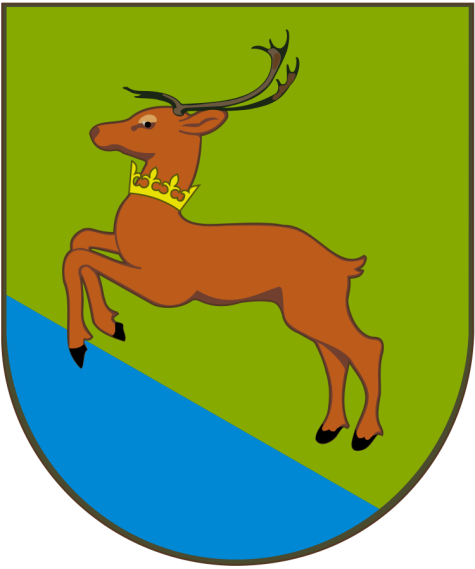 Bliżyn 2023Program Ochrony Środowiska dla Gminy Bliżyn 
na lata 2023-2026 z perspektywą do roku 2030opracowany przy współpracy Urzędu Gminy Bliżyn przez:PPUH „BaSz” mgr inż. Bartosz Szymusik26-200 Końskie ul. Polna 72tel./fax: (41) 372 49 75    e-mail: basz@post.pl Spis treściSpis tabel	5Spis wykresów	6Spis rysunków	6PRZEDMIOT I ZAKRES OPRACOWANIA	7PODSTAWY I CEL OPRACOWANIA	8METODYKA OPRACOWANIA PROGRAMU	9I. GMINA BLIŻYN	111.1. Ogólna charakterystyka	111.1.1. Dane administracyjne	111.1.2. Rzeźba terenu i geologia	131.1.3. Warunki klimatyczne	131.2. Uwarunkowania społeczne i gospodarcze gminy Bliżyn	141.2.1. Demografia	141.2.2. Mieszkalnictwo	171.2.3. Infrastruktura techniczna	181.2.4. Gospodarka	201.2.5. Rolnictwo	221.2.6. Energia odnawialna	22II. DZIAŁANIA SAMORZĄDU GMINY W LATACH 2017-2021	262.1. Dochody i wydatki budżetu gminy	262.2. Dotychczasowe działania z zakresu ochrony środowiska i ocena realizowanej polityki ekologicznej 
gminy	27III. OCENA STANU ŚRODOWISKA W POSZCZEGÓLNYCH OBSZARACH PRZYSZŁEJ INTERWENCJI	283.1. Ochrona klimatu i jakości powietrza	283.1.1. Przepisy prawne	283.1.2. Źródła zanieczyszczeń powietrza	283.1.3. Pomiary zanieczyszczenia powietrza	293.1.4. Podsumowanie	323.2. Zagrożenia hałasem	323.2.1. Źródła hałasu	333.2.2. Pomiary hałasu	353.2.3. Podsumowanie	353.3. Pola elektromagnetyczne	363.4. Gospodarowanie wodami	373.4.1. Wody powierzchniowe	373.4.2. Wody podziemne	423.4.3. Gospodarka wodno – ściekowa	463.4.4. Główne źródła zanieczyszczeń	483.4.5. Podsumowanie	493.5. Surowce mineralne	493.5.1. Surowce naturalne gminy	493.6. Gleby	493.6.1. Typy gleb	493.6.2. Użytkowanie rolnicze gleb	503.6.3. Podsumowanie	503.7. Gospodarka odpadami i zapobieganie powstawaniu odpadów	513.7.1. Odpady komunalne	523.7.2. Odpady niebezpieczne	543.7.3. Odpady z sektora gospodarczego	543.7.4. Podsumowanie	543.8. Przyroda	553.9. Zagrożenia poważnymi awariami	63IV. ADAPTACJA DO ZMIAN KLIMATU	64V. NADZWYCZAJNE ZAGROŻENIA ŚRODOWISKA	655.1. Zagrożenia pożarowe	655.2. Zagrożenia naturalne	655.3. Zagrożenie powodziami	655.4. Susze	655.5. Nadzwyczajne zagrożenia środowiska w poszczególnych obszarach interwencji	66VI. DZIAŁANIA EDUKACYJNE	67VII. MONITORING ŚRODOWISKA	68VIII. ANALIZA ZGODNOŚCI PROGRAMU Z DOKUMENTAMI STRATEGICZNYMI NA POZIOMIE KRAJOWYM, WOJEWÓDZKIM  I POWIATOWYM	718.1. Analiza zgodności programu z dokumentami strategicznymi na poziomie krajowym	718.2. Analiza zgodności programu z dokumentami strategicznymi na poziomie wojewódzkim	788.3. Analiza zgodności programu z dokumentami strategicznymi na poziomie powiatowym	79IX. ANALIZA SWOT	81X. CELE, KIERUNKI INTERWENCJI ORAZ ZADANIA I ICH FINANSOWANIE	84XI. ZARZĄDZANIE OCHRONĄ ŚRODOWISKA	9311.1. Ogólne zasady zarządzania ochroną środowiska	9311.2. Propozycje rozwiązań służących zapobieganiu, ograniczaniu lub kompensacji przyrodniczej negatywnych oddziaływań na środowisko w związku z realizacją projektu POŚ	93XII. WDRAŻANIE PROGRAMU OCHRONY ŚRODOWISKA DLA GMINY BLIŻYN	9512.1. Środki finansowe na realizację "Programu..."	95XIII. STRESZCZENIE W JĘZYKU NIESPECJALISTYCZNYM	98Spis tabel Tabela 1. Liczba mieszkańców gminy Bliżyn w latach 2017-2021	14Tabela 2. Ludność w gminie Bliżyn według ekonomicznych grup wiekowych w latach 2017-2021	15Tabela 3. Wskaźniki przyrostu naturalnego i salda migracji w liczbach naturalnych na terenie gminy Bliżyn  w latach 2017-2021	16Tabela 4. Wielkość zasobów mieszkaniowych gminy Bliżyn na przestrzeni lat 2017-2020	17Tabela 5. Budownictwo mieszkaniowe na terenie gminy Bliżyn w latach 2017-2020	17Tabela 6. Standardy zaspokajania potrzeb w zakresie mieszkalnictwa – tabela porównawcza (dane z 2020r.)	17Tabela 7. Stan sieci wodociągowej w gminie Bliżyn w latach 2017-2021	18Tabela 8. Eksploatacja sieci wodociągowej w gminie Bliżyn w latach 2017-2021	18Tabela 9. Stan sieci kanalizacyjnej w gminie Bliżyn w latach 2017-2021	19Tabela 10. Dane o działalności oczyszczalni ścieków w gminie Bliżyn	19Tabela 11. Zmiany stanu infrastruktury gazowej na terenie gminy Bliżyn w latach 2017-2021	19Tabela 12. Nowo zarejestrowane oraz wyrejestrowane podmioty gospodarcze w gminie Bliżyn  w latach 2017-2021	21Tabela 13. Podmioty gospodarki narodowej w gminie Bliżyn według sekcji w 2021r.	21Tabela 14. Zestawienie podmiotów gospodarczych działających na terenie gminy Bliżyn w 2021 roku według wielkości, tj. liczby zatrudnionych osób	21Tabela 15. Podstawowe właściwości wybranych rodzajów biomasy	24Tabela 16. Wartości opałowe słomy	24Tabela 17. Dochody i wydatki budżetu gminy Bliżyn w latach 2017-2021	26Tabela 18. Dochody i wydatki budżetu gminy Bliżyn w przeliczeniu na 1 mieszkańca w latach 2017-2021	26Tabela 19. Klasy stref i wymagane działania w zależności od poziomów stężeń zanieczyszczenia uzyskanych  w rocznej ocenie jakości powietrza, dla przypadków gdy dla zanieczyszczenia jest określony poziom dopuszczalny	30Tabela 20. Klasy stref i oczekiwane działania w zależności od poziomów stężeń zanieczyszczenia, uzyskanych w rocznej ocenie jakości powietrza, dla przypadków gdy dla zanieczyszczenia jest określony poziom docelowy	30Tabela 21. Wynikowe klasy stref dla poszczególnych zanieczyszczeń, uzyskane w ocenie rocznej dokonanej  z uwzględnieniem kryteriów ustanowionych w celu ochrony zdrowia (z uwzględnieniem krajowych norm dla uzdrowisk)	30Tabela 22. Klasyfikacja strefy świętokrzyskiej według parametrów, z uwzględnieniem kryteriów ustanowionych dla ochrony roślin	31Tabela 23. Dopuszczalne poziomy hałasu w środowisku	33Tabela 24.Wyniki pomiarów i ocena hałasu kolejowego w roku 2019 na terenie powiatu skarżyskiego	35Tabela 25. Pomiary promieniowania elektromagnetycznego na terenie powiatu skarżyskiego	36Tabela 26. Charakterystyka jednolitych części wód powierzchniowych (JCWP) rzecznych obejmujących teren gminy Bliżyn	39Tabela 27. Wyniki klasyfikacji stanu/potencjału ekologicznego i stanu chemicznego jednolitych części wód powierzchniowych rzeki Kamiennej	41Tabela 28.Charakterystyka JCWPd obejmujących teren gminy Bliżyn w roku 2019	45Tabela 29. Wyniki badań wód podziemnych przeprowadzonych w gminie Bliżyn w latach 2018 ,2019 i 2021.	46Tabela 30. Sieć rozdzielcza wodociągowa i kanalizacyjna na 100 km2 w roku 2021	47Tabela 31. Korzystający z instalacji w (%) ogółu ludności gminy w roku 2021	47Tabela 32. Długość sieci wodociągowej i kanalizacyjnej w gminie Bliżyn w latach 2017-2021	48Tabela 33. Liczba zbiorników bezodpływowych i przydomowych oczyszczalni ścieków na terenie gminy Bliżyn w latach 2017-2021	48Tabela 34. Zasoby kopalin w gminie Bliżyn	49Tabela 35.Użytki rolne na terenie gminy Bliżyn	50Tabela 36. Zestawienie ilości zebranych odpadów na terenie gminy Bliżyn w latach 2018-2021	52Tabela 37. Odpady komunalne zebrane selektywnie z terenu gminy Bliżyn w latach 2018-2021	52Tabela 38. Odpady zebrane w Gminnym Punkcie Selektywnej Zbiórki Odpadów Komunalnych w Bliżynie w latach 2018-2021	53Tabela 39. Ilość zebranych odpadów azbestowych na terenie gminy Bliżyn w latach 2019-2022	54Tabela 40. Lesistość gminy Bliżyn w latach 2017-2021	55Tabela 41. Pozyskiwanie drewna w lasach prywatnych i gminnych w gminie Bliżyn w latach 2017-2021	55Tabela 42. Tereny zieleni w gminie Bliżyn w latach 2017-2021	56Tabela 43. Charakterystyka obszarów chronionych - Park Krajobrazowy i Obszary Chronionego Krajobrazu na terenie gminy Bliżyn	57Tabela 44. Charakterystyka Obszarów Natura 2000 na terenie gminy Bliżyn	58Tabela 45. Wykaz rezerwatów przyrody na terenie gminy Bliżyn	60Tabela 46. Wykaz użytków ekologicznych na terenie gminy Bliżyn	60Tabela 47. Wykaz pomników przyrody na terenie gminy Bliżyn	61Tabela 49. Działania nawiązujące do strategicznego planu adaptacji dla sektorów i obszarów wrażliwych na zmiany klimatu do roku 2020 z perspektywą do roku 2030	64Tabela 50. Nadzwyczajne zagrożenia środowiska w poszczególnych obszarach interwencji na terenie gminy Bliżyn	66Tabela 51. Działania edukacyjne w poszczególnych obszarach interwencji na terenie gminy Bliżyn	67Tabela 52. Harmonogram działań monitorujących "Program..."	68Tabela 53. Wskaźniki monitorowania "Programu..."	69Tabela 54. Zadania zaplanowane w POŚ powiązane z celami i kierunkami wskazanymi w krajowych dokumentach strategicznych	71Tabela 55. Zadania zaplanowane w POŚ powiązane z celami i kierunkami wskazanymi w wojewódzkich dokumentach strategicznych	78Tabela 56. Zadania zaplanowane w POŚ powiązane z celami i kierunkami wskazanymi w powiatowych dokumentach strategicznych	79Tabela 57. Analiza SWOT w poszczególnych obszarach interwencji	81Tabela 58.Cele, kierunki interwencji oraz zadania	85Tabela 59. Harmonogram realizacji zadań monitorowanych przez gminę Bliżyn wraz z ich finansowaniem planowanych do realizacji w latach 2023-2030	90Spis wykresów Wykres 1. Dynamika zmian liczby mieszkańców gminy Bliżyn w latach 2017-2021	15Wykres 2.Ludność gminy Bliżyn według ekonomicznych grup wiekowych	15Wykres 3. Dochody i wydatki budżetu gminy Bliżyn	26Wykres 4. Dochody i wydatki budżetu gminy Bliżyn w przeliczeniu na 1 mieszkańca	27Wykres 5. Korzystający z instalacji (%) ogółu ludności w latach 2017-2021	47Wykres 6. Stosunek długości sieci wodociągowej do długości sieci kanalizacji sanitarnej na terenie gminy Bliżyn w latach 2017-2021	48 Spis rysunkówRysunek 1. Położenie gminy Bliżyn w powiecie skarżyskim	11Rysunek 2. Mapa Gminy Bliżyn	12Rysunek 4. Lokalizacja gminy Bliżyn w obrębie rzecznych jednolitych części wód powierzchniowych	38Rysunek 5. Lokalizacja gminy Bliżyn względem Głównych Zbiorników Wód Podziemnych	43Rysunek 6. Lokalizacja gminy Bliżyn w obrębie jednolitych części wód podziemnych	44PRZEDMIOT I ZAKRES OPRACOWANIAPrzedmiotem opracowania jest Program Ochrony Środowiska dla Gminy Bliżyn na lata 
2023-2026 z perspektywą do roku 2030.Podstawą prawną opracowania Programu Ochrony Środowiska jest ustawa z dnia 27 kwietnia 2001 r. – Prawo Ochrony Środowiska (t.j. Dz. U. z 2021 r., poz. 1973), 
a w szczególności: Art. 17. 1. Organ wykonawczy województwa, powiatu i gminy, w celu realizacji polityki ochrony środowiska, sporządza odpowiednio wojewódzkie, powiatowe 
i gminne programy ochrony środowiska, uwzględniając cele zawarte w strategiach, programach i dokumentach programowych, o których mowa w art. 14 ust. 1. Art. 18. 1. Programy, o których mowa w art. 17 ust. 1, uchwala odpowiednio sejmik województwa, rada powiatu albo rada gminy. 2. Z wykonania programów organ wykonawczy województwa, powiatu i gminy sporządza co 2 lata raporty, które przedstawia się odpowiednio sejmikowi województwa, radzie powiatu lub radzie gminy. W programie uwzględnione zostały wymagania także innych dokumentów strategicznych wyższego szczebla (powiatowych, wojewódzkich i krajowych), określono rodzaj 
i harmonogram działań proekologicznych, środki niezbędne do osiągnięcia celów, w tym mechanizmy prawno-ekonomiczne i środki finansowe. „Program Ochrony Środowiska dla Gminy Bliżyn...” stanowi opracowanie, które ma za zadanie umożliwienie kompleksowego i efektywnego zarządzania ochroną środowiska. 
Ma on zapewnić niezbędną koordynację działań proekologicznych w gminie, przyczynić się do rozwiązania istniejących problemów w tym zakresie, a także ukierunkować podejmowane przeciwdziałania mogącym pojawić się w przyszłości zagrożeniom. W "Programie..." uwzględniono zagadnienia z zakresu ochrony środowiska i dziedzin bezpośrednio powiązanych, co powinno dopomóc we właściwym ukierunkowaniu działań zmierzających do zrównoważonego rozwoju gminy.PODSTAWY I CEL OPRACOWANIAPowszechne zainteresowanie problematyką ochrony środowiska wymaga opracowywania syntetycznych dokumentów, które zbierają informacje o stanie środowiska przyrodniczego oraz wyznaczają konkretne kierunki działań, prowadzące w konsekwencji do zrównoważonego rozwoju obszaru. Bardzo ważne jest, aby prowadzić ciągłą aktualizację zamierzonych celów, dostosowywać je do aktualnej sytuacji i badać ich stopień wykonania. Sporządzanie Programów Ochrony Środowiska dla kolejnych szczebli administracji samorządowej, umożliwi najbardziej efektywną ochronę środowiska przyrodniczego. Ochrona środowiska przyrodniczego jest jedną z głównych dróg do osiągnięcia zrównoważonego rozwoju, czyli osiągnięcia ładu ekologicznego, społecznego, ekonomicznego (gospodarczego) oraz przestrzennego.Celem aktualizacji Programu jest przedstawienie wytycznych do racjonalnych działań programowych na dalsze lata i poprawa stanu środowiska przyrodniczego gminy Bliżyn. Zawarte w nim rozwiązania organizacyjne oraz logistyczno-techniczne przyczynią się do właściwego, zgodnego z zasadą zrównoważonego rozwoju gospodarowania zasobami przyrodniczymi.Najistotniejsze cele i kierunki działań w zakresie rozwoju społeczno – gospodarczego i ochrony środowiska określone dla gminy Bliżyn dotyczą:racjonalnego użytkowania zasobów naturalnych (zmniejszenia zużycia energii, surowców i materiałów, wzrostu udziału wykorzystywanych zasobów odnawialnych),ochrony powietrza (zapewnienia wysokiej jakości powietrza, redukcji emisji gazów i pyłów),ochrony przed hałasem (zminimalizowania uciążliwego hałasu), ochrony przed promieniowaniem elektromagnetycznym,ochrony wód (zapewnienia odpowiedniej jakości użytkowej wód, racjonalizacji zużycia wody, właściwej gospodarki wodno-ściekowej),ochrony gleb,ochrony zasobów przyrodniczych (zachowania zasobów przyrodniczych z uwzględnieniem ich różnorodności oraz rozwoju zasobów leśnych, racjonalnej eksploatacji lasów),prowadzenia skutecznej akcji edukacyjno-informacyjnej, gwarantującej powodzenie realizacji wyżej wymienionych działań.METODYKA OPRACOWANIA PROGRAMUProgram Ochrony Środowiska dla Gminy Bliżyn został opracowany zgodnie 
z obowiązującymi przepisami prawnymi, a także z „Wytycznymi do opracowania wojewódzkich, powiatowych i gminnych programów ochrony środowiska” wydanymi przez Ministerstwo Środowiska w 2015 roku i Załącznikiem do w/w wytycznych opracowanym 
w styczniu 2020r.Program stanowi szczegółową diagnozę stanu środowiska przyrodniczego, określając szanse 
i zagrożenia, przedstawia konkretne działania zmierzające do poprawy jego stanu. Dokument ten ustala również harmonogram realizacji zaplanowanych działań oraz przedstawia prognozę dalszych zmian w środowisku przyrodniczym gminy w odniesieniu do regionu 
i kraju. Przy opracowywaniu Programu korzystano z zapisów zawartych w niżej wymienionych dokumentach: Długookresowa Strategia Rozwoju Kraju. Polska 2030. Trzecia Fala Nowoczesności;Strategia na rzecz Odpowiedzialnego Rozwoju do roku 2020 (z perspektywą do 2030r.);Polityka ekologiczna państwa 2030 – strategia rozwoju w obszarze środowiska 
i gospodarki wodnej;Strategia Zrównoważonego Rozwoju Transportu do 2030 roku;Strategia „Bezpieczeństwo Energetyczne i Środowisko”;Strategia zrównoważonego rozwoju wsi, rolnictwa i rybactwa 2030;Strategia rozwoju systemu bezpieczeństwa narodowego Rzeczypospolitej Polskiej 2022;Krajowa Strategia Rozwoju Regionalnego 2030;Strategia Rozwoju Kapitału Ludzkiego 2030;Strategia Rozwoju Kapitału Społecznego 2030;Polityka energetyczna Polski do 2040 roku;Krajowy Program Ochrony Powietrza w Polsce do roku 2020 (z perspektywą do 2030r.); Plan Gospodarowania Wodami na obszarze dorzecza Wisły;Program wodno-środowiskowy kraju;Aktualizacja Krajowego programu oczyszczania ścieków komunalnych; Strategiczny plan adaptacji dla sektorów i obszarów wrażliwych na zmiany klimatu do roku 2020 z perspektywą do roku 2030; Krajowy plan gospodarki odpadami 2022;Krajowy program zapobiegania powstawaniu odpadów; Program oczyszczania kraju z azbestu na lata 2009-2032;Narodowy Program Rozwoju Gospodarki Niskoemisyjnej;Narodowa Strategia Edukacji Ekologicznej;Strategia Rozwoju Województwa Świętokrzyskiego 2030+; Plan Zagospodarowania Przestrzennego Województwa Świętokrzyskiego 
(ze zmianami);Program ochrony środowiska dla województwa świętokrzyskiego na lata 2015-2020 
z uwzględnieniem perspektywy do roku 2025, Kielce 2015;Plan Gospodarki Odpadami dla Województwa Świętokrzyskiego 2022-2028, Projekt; Program Ochrony Środowiska dla Powiatu Skarżyskiego na lata 2021-2024 
z perspektywą do roku 2028, Skarżysko-Kamienna 2021;Program Ochrony Środowiska dla Gminy Bliżyn na lata 2015-2020, Bliżyn 2015;Dokumenty strategiczne Gminy Bliżyn. Niniejszy Program opiera się na dostępnej bazie danych GUS, GIOŚ w Warszawie, WIOŚ 
w Kielcach, Urzędu Marszałkowskiego w Kielcach, RZGW w Kielcach, Starostwa Powiatowego w Skarżysku-Kamiennej oraz Urzędu Gminy Bliżyn. Przy opracowaniu Programu wykorzystano materiały i informacje uzyskane także od jednostek działających na omawianym terenie oraz na obszarze województwa świętokrzyskiego (zarządców dróg, eksploatatorów sieci infrastruktury, przedsiębiorstw wodociągowo – kanalizacyjnych, zarządców instalacji).I. GMINA BLIŻYN1.1. Ogólna charakterystyka 1.1.1. Dane administracyjneGmina Bliżyn położna jest w centralnej Polsce, w północno-zachodniej części województwa świętokrzyskiego, w zachodniej części powiatu skarżyskiego. Jest największą powierzchniowo gminą powiatu. Gmina Bliżyn graniczy z: od północy z województwem mazowieckim - z gminami Szydłowiec i Chlewiska w powiecie szydłowieckimod wschodu w gminami powiatu skarżyskiego: Skarżysko-Kamienna, Suchedniów i Łącznaod południa z gminą powiatu kieleckiego - gmina Zagnańskod zachodu w gminą Stąporków w powiecie koneckim. Rysunek 1. Położenie gminy Bliżyn w powiecie skarżyskim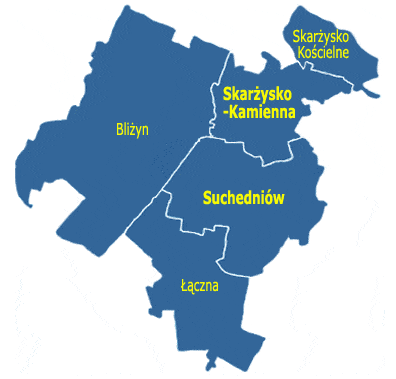                                                                Źródło: www.gminy.plPowierzchnia gminy Bliżyn wynosi 141,20 km². Według stanu na 31.12.2021 r. ludność wynosiła 7 628 mieszkańców. Gęstość zaludnienia wynosi w gminie 54 osoby na km2, 
ze względu na fakt, że ponad 67 % jej terenu zajmują lasy. Gmina obejmuje wsie: Bliżyn, Brzeście, Bugaj, Drożdżów, Gilów, Gostków, Górki, Jastrzębia, Kopcie, Kucębów, Mroczków, Mroczków-Kamionka, Mroczków-Kapturów, Nowki, Nowy Odrowążek, Odrowążek, Pięty, Płaczków, Rędocin, Sobótka, Sołtyków, Sorbin, Ubyszów, Wojtyniów, Wołów, Zagórze, Zbrojów oraz przysiółki: Klonina, Rosochy i Świnia Góra. Rysunek . Mapa Gminy Bliżyn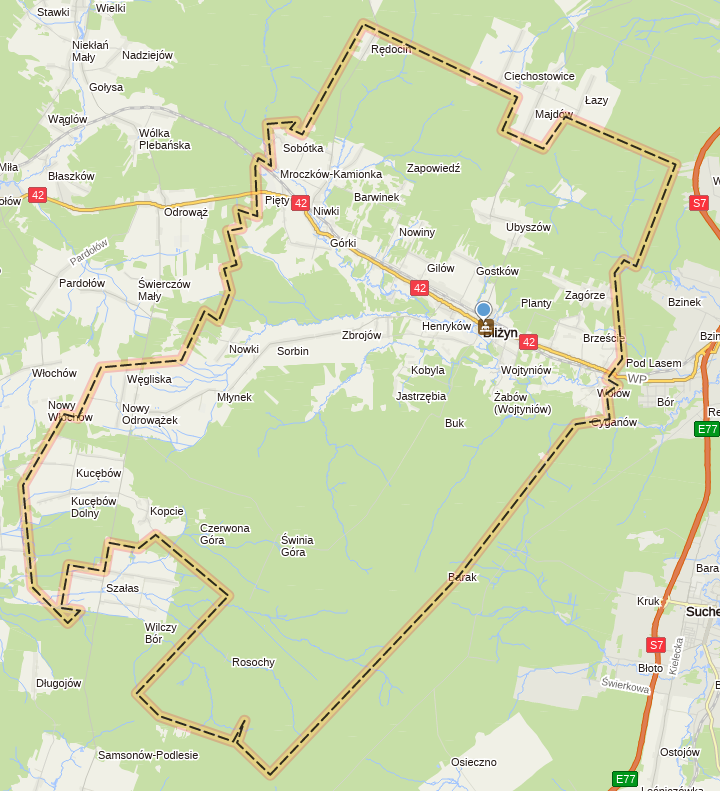 Źródło: https://mapa.targeo.pl/Bliżyn jest gminą podmiejską w stosunku do Skarżyska-Kamiennej. Leży przy ważnym szlaku komunikacyjnym - drodze krajowej nr 42. Odległość gminy od większych ośrodków miejskich wynosi: 6 km do Skarżyska-Kamiennej, 40 km do Kielc, 150 do Warszawy oraz 48 km do Radomia.Gmina zapewnia mieszkańcom podstawowe usługi administracyjne, oświatowe i zdrowotne. 1.1.2. Rzeźba terenu i geologiaUkształtowanie powierzchni terenu związane jest ściśle z budową geologiczną podłoża skalnego oraz procesami geomorfologicznymi, zachodzącymi w przeszłości i współcześnie.Zgodnie z podziałem fizyczno-geograficznym J. Kondrackiego gmina Bliżyn leży w prowincji Wyżyna Małopolska, makroregionie Wyżyna Kielecka, w mezoregionach: Garb Gielniowski, Płaskowyż Suchedniowski oraz Góry Świętokrzyskie.Garb Gielniowski obejmuje fragment gminy rozciągający się na północ od doliny rzeki Kamiennej i obejmuje szereg zalesionych wzniesień o wysokości dochodzącej do 375 m n.p.m. (Góra Krętków), zbudowanych z utworów jury dolnej. Płaskowyż Suchedniowski przylega od północy do paleozoicznego masywu Gór Świętokrzyskich i zbudowany jest głównie z masywnych piaskowców dolnotriasowych. Na obszarze gminy jego północną granicę wyznacza dolina rzeki Kamiennej z rozległą doliną boczną rzeki Kuźniczki, a południową - dolina rzeki Krasnej. W krajobrazie tym dominują zalesione i szerokie garby oraz wierzchowiny do ok. 400 m n.p.m. (rejon Skalnej Góry), które rozdzielone są głębokimi kotlinami. Na Płaskowyżu bierze swój początek szereg rzek będących dopływami Kamiennej.Niewielka zalesiona południowa część obszaru gminy Bliżyn obejmuje fragment Gór Świętokrzyskich, zbudowanych ze skał wieku paleozoicznego. 1.1.3. Warunki klimatycznePod względem klimatycznym obszar gminy Bliżyn zalicza się do dwóch regionów klimatycznych Małopolskiego i Mazowieckiego, dlatego występują tu elementy charakterystyczne dla strefy pośredniej, gdzie ścierają się wpływy klimatu wyżynnego i nizinnego. Charakterystyczne cechy klimatu:średnia temperatura roczna - 6,8 0C jest zbliżona do przeciętnej w kraju najcieplejszy miesiąc roku to lipiec, średnia temperatura to 17,5 0Cnajchłodniejszy miesiąc w roku to luty, średnia temperatura to -3,5 0Czima trwa 98 dni, a lato 88 dniśrednia roczna suma opadów wynosi 620 mm, z czego na okres wegetacyjny przypada 445 mm w roku, maksimum opadów notuje się w lipcu (92 mm), zaś minimum w październiku (31 mm)w gminie występuje 30-34 dni gorących, w tym 12 dni gorących z temperaturą powyżej 250C29 dni z przymrozkami, pierwsze pojawiają się na początku października, ostanie zanikają w połowie majawilgotność względna powietrza wynosi średnio w roku 81%przeważa cyrkulacja zachodnia wiatru – ok. 18%, południowo-zachodnia i północno-zachodnia. Dominują wiatry o prędkości nie przekraczającej 3,7 m/s.Obszar gminy stanowi prawie w całości teren o naturalnej predyspozycji dla funkcji rekreacyjno-wypoczynkowej. Według podziału Polski na rejony bioklimatyczne zalicza się do obszarów cieplejszych o korzystnych warunkach bioklimatycznych. Zmienne warunki fizjograficzne (głównie rzeźba terenu) powodują pewne lokalne zróżnicowania klimatu gminy. Wyróżnia się obszary topoklimatyczne: tereny zboczy o ekspozycji południowej, południowo-zachodniej, południowo-wschodniej, zachodniej i wschodniej o bardzo dobrych warunkach klimatycznych. Tereny te charakteryzują się bardzo dobrymi warunkami solarnymi i termicznymi, przewietrzeniem, małą częstotliwością występowania mgieł oraz krótszym okresem zalegania śniegu, korzystne warunki do zabudowy mieszkaniowej i specjalnejtereny płaskie o przeciętnych warunkach klimatycznych: dobre i przeciętne warunki solarne, dobrymi warunkami termicznymi i wilgotnościowymi, korzystne warunki do zabudowy mieszkaniowejtereny zboczy o większych nachyleniach i ekspozycji północnej o mało korzystnych warunkach klimatycznych, które nie są wskazane do zabudowy mieszkaniowej, rekreacyjnej oraz dla upraw wymagających znacznego nasłonecznieniatereny dolin rzecznych oraz terenów o płytkim poziomie wód gruntowych 
o okresowo mniej korzystnych i niekorzystnych warunkach topoklimatycznychtereny zalesione - duże osłabienie promieniowania słonecznego, zaciszność, wyrównanie termiczne, podwyższona wilgotność, możliwość wykorzystania rekreacyjnego.1.2. Uwarunkowania społeczne i gospodarcze gminy Bliżyn1.2.1. DemografiaWg stanu na koniec 2021 roku liczba ludności gminy wynosiła ogółem 7 628 osób. Gęstość zaludnienia w gminie to 54 osoby/km². Przyrost naturalny wyniósł w 2021r. -90 osób. 
W ostatnich latach obserwuje się spadek liczby ludności w gminie.Tabela 1. Liczba mieszkańców gminy Bliżyn w latach 2017-2021 Źródło – dane GUSAnalizując liczbę ludności gminy według płci, można zaobserwować, iż nieco ponad połowę mieszkańców stanowią kobiety (50,4%), co jest charakterystyczne dla struktury całego województwa. Współczynnik feminizacji w 2021 roku w gminie wynosił 102, co oznacza, że 
w gminie na 100 mężczyzn przypadały 102 kobiety (w powiecie skarżyskim współczynnik ten wyniósł 108, a w województwie świętokrzyskim 105).Wykres 1. Dynamika zmian liczby mieszkańców gminy Bliżyn w latach 2017-2021Tabela 2. Ludność w gminie Bliżyn według ekonomicznych grup wiekowych w latach 2017-2021Źródło – dane GUSWykres 2.Ludność gminy Bliżyn według ekonomicznych grup wiekowych Z powyższych danych wynika iż 15,3% mieszkańców gminy znajduje się w wieku przedprodukcyjnym (17 lat i mniej), 59,5% w wieku produkcyjnym i 25,2% w wieku poprodukcyjnym.W ostatnich latach w strukturze ludności gminy wzrasta udział liczby osób młodych (w wieku przedprodukcyjnym). W 2018r. udział ten wynosił 14,7%, a w 2021 r. wzrósł do 15,3%. Systematycznie maleje udział ludności w wieku produkcyjnym, w 2017 r. wynosił 62,5%, a w roku 2021 wynosił 59,5%. Wzrasta natomiast w liczbie wszystkich mieszkańców procentowy udział osób będących w wieku poprodukcyjnym – od 22,5% w roku 2017 do 25,2% w roku 2021, co świadczy o starzeniu się społeczeństwa. Tabela 3. Wskaźniki przyrostu naturalnego i salda migracji w liczbach naturalnych na terenie gminy Bliżyn 
w latach 2017-2021 Wskaźniki demograficzne dla gminy Bliżyn wynoszą (wg GUS, 2021): wskaźnik obciążenia demograficznego: ludność w wieku nieprodukcyjnym na 100 osób w wieku produkcyjnym: 
68,0 osóbludność w wieku poprodukcyjnym na 100 osób w wieku przedprodukcyjnym: 164,8 osóbludność w wieku poprodukcyjnym na 100 osób w wieku produkcyjnym: 
42,3 osobywskaźniki modułu gminnego: gęstość zaludnienia: 54 osoby na 1 km2kobiety na 100 mężczyzn: 102przyrost naturalny: na 1000 ludności: -11,78, w liczbach naturalnych: -90 osóbsaldo migracji: na 1000 ludności 3,80, w liczbach naturalnych: 29 osóbinne wskaźniki:małżeństwa na 1000 ludności: 4,1urodzenia żywe na 1000 ludności: 5,76zgony na 1000 ludności: 17,54.Mieszkańcy gminy Bliżyn stanowią prawie 11% ludności powiatu skarżyskiego oraz 
ok. 0,6% ludności województwa świętokrzyskiego. Dane demograficzne z ostatnich lat świadczą o stale zmniejszającej się liczbie ludności na terenie gminy, spowodowanej głównie wysokimi i ujemnymi wskaźnikami przyrostu naturalnego. Do najbardziej niekorzystnych zjawisk demograficznych należy zaliczyć bardzo duży wskaźnik liczby osób w wieku poprodukcyjnym, w stosunku do osób w wieku przedprodukcyjnym. Ponadto niepokojącym zjawiskiem jest fakt, że wskaźniki nie wykazują zmiany tendencji.1.2.2. Mieszkalnictwo Na terenie Gminy Bliżyn dominuje zabudowa zagrodowa, która jest typowa dla osadnictwa wiejskiego, a więc budynki mieszkalne jednorodzinne wraz towarzyszącą zabudową związaną z działalnością gospodarczą mieszkańców. Układ osadnictwa jest związany z siecią komunikacyjną w Gminie.Według danych Głównego Urzędu Statystycznego, stan na koniec 2020 r., na terenie gminy Bliżyn znajdowało się 2 876 mieszkań, liczących 11 224 izb, o łącznej powierzchni użytkowej 211 560 m2. Na jedno mieszkanie o przeciętnej wielkości 73,6 m² przypadają średnio 
2,67 osoby, co daje wartość 0,68 osób na jedną izbę.Tabela 4. Wielkość zasobów mieszkaniowych gminy Bliżyn na przestrzeni lat 2017-2020Źródło – dane GUSTabela 5. Budownictwo mieszkaniowe na terenie gminy Bliżyn w latach 2017-2020  Źródło – dane GUSTabela 6. Standardy zaspokajania potrzeb w zakresie mieszkalnictwa – tabela porównawcza (dane z 2020r.)Źródło – dane GUSW latach 2017-2021 zasób mieszkaniowy zwiększył się o 82 mieszkania, ilość izb wzrosła 
o 431, przybyło 10 708 m² powierzchni użytkowej mieszkalnej.Sytuacja mieszkaniowa ludności gminy ulega systematycznej poprawie, jest to wynikiem oddawania do użytku nowych mieszkań o wyższym standardzie w zabudowie prywatnej. Zwiększa się liczba mieszkań przypadających na ilość ludności gminy oraz średnia powierzchnia samych mieszkań. Wskaźniki procentowe wyposażenia mieszkań w gminie w roku 2020 (dane GUS) wynoszą: wodociąg – 87,4 %łazienka – 66,0 %centralne ogrzewanie – 68,4 %1.2.3. Infrastruktura technicznaZaopatrzenie w wodęW gminie działają ujęcia wód podziemnych: Gostków Górny - składa się z dwóch studni głębinowych o zasobach eksploatacyjnych 120 m3/dobę, woda nie wymaga uzdatniania i dezynfekcji, istnieje możliwość chlorowaniaBugaj - ujęcie będące własnością Miejskiego Przedsiębiorstwa Wodociągów i Kanalizacji Sp. z o.o w Skarżysku-Kamiennej, zaopatrujące miasto i fragment gminy Bliżyn. Sieć wodociągowa na terenie gminy Bliżyn stanowi jej własność, ale będąca w użytkowaniu w/w przedsiębiorstwa. Ujęcie składa się z 3 studni głębinowych, eksploatowane jest tylko jedno ujecie. Zatwierdzone zasoby wynoszą 167 m3/dobę. Łączna długość czynnej rozdzielczej sieci wodociągowej w 2021 roku wynosiła 128,4 km, 
z przyłączami prowadzącymi do budynków mieszkalnych i zbiorowego zamieszkania w ilości 2 405 szt. Poniżej zamieszczono zestawienie podstawowych danych dotyczących wodociągów oraz zużycia wody dla gminy Bliżyn.Tabela 7. Stan sieci wodociągowej w gminie Bliżyn w latach 2017-2021Źródło – dane GUSTabela 8. Eksploatacja sieci wodociągowej w gminie Bliżyn w latach 2017-2021Źródło – dane GUSWyjaśnienie: dam3- jednostka objętości dekametr sześcienny, gdzie 1 dam3=1000 m3Według danych GUS z roku 2021 z sieci wodociągowej na terenie gminy korzystało ogółem 98,6% ludności. Zużycie wody z wodociągów na 1 mieszkańca w gminie wyniosło 23,5 m3.Gospodarka ściekowaWedług danych GUS (stan na koniec 2021r.), długość rozdzielczej sieci kanalizacyjnej wynosiła 31,5 km. Liczba przyłączy wynosiła 583 szt., z sieci korzystało 2 769 mieszkańców (ok. 34,9%). W 2021 r. za pomocą sieci kanalizacyjnej odprowadzono i oczyszczono 197 dam3 ścieków. Tabela 9. Stan sieci kanalizacyjnej w gminie Bliżyn w latach 2017-2021Źródło – dane GUSŚcieki sanitarne, z miejscowości skanalizowanych (Bliżyn, Wojtyniów), odprowadzane są do mechaniczno-biologicznej oczyszczalni ścieków zlokalizowanej w miejscowości Wojtyniów. Przepustowość oczyszczalni wynosi Qdśr. = 420 m3/dobę, po rozbudowie przepustowość wyniesie 840 m³/dobę. Cała infrastruktura kanalizacyjno-sanitarna składa się z 31,5 km sieci, która obsługuje 583 użytkowników sieci. W 2021 roku do sieci kanalizacyjnej przyłączyło się 49 nowych odbiorców.Tabela 10. Dane o działalności oczyszczalni ścieków w gminie BliżynŹródło – dane GUSWyjaśnienie: dam3- jednostka objętości dekametr sześcienny, gdzie 1 dam3=1000 m3Sieć kanalizacyjna uzupełniana jest przez indywidualne zbiorniki bezodpływowe (1 098 szt.) lub oczyszczalnie przydomowe (19 szt.) – dane GUS, stan na koniec 2021r. Oczyszczalnie przydomowe są popularne na terenach, gdzie nie ma sieci kanalizacyjnej lub na terenach gdzie budowa sieci nie jest opłacalna ekonomicznie. Zaopatrzenie w gazWedług danych przedstawionych przez GUS na koniec 2021r. z gazu ziemnego korzystało 
3 538 osób. Długość czynnej sieci ogółem wynosiła 71 412 m, ilość czynnych przyłączy do budynków wynosiła 945 szt. Tabela 11. Zmiany stanu infrastruktury gazowej na terenie gminy Bliżyn w latach 2017-2021Źródło- dane GUSWedług danych GUS z roku 2021 z sieci gazowej na terenie gminy korzystało ogółem 44,5% ogółu ludności.Sieć ciepłownicza i ogrzewanie mieszkańPotrzeby cieplne gminy Bliżyn pokrywane są za pomocą rozproszonych lokalnych kotłowni zlokalizowanych bezpośrednio przy odbiorcach ciepła. Kotłownie lokalne są własnością różnych podmiotów i instytucji, w tym zakładów przemysłowych, przedsiębiorstw, placówek służby zdrowia oraz szkół. Na terenie gminy dominuje budownictwo jednorodzinne z własnymi indywidualnymi źródłami, jako paliwo dominuje węgiel, gaz ziemny i olej opałowy. Energia elektrycznaPrzez teren gminy Bliżyn przebiega przesyłowa linia elektroenergetyczna 220kV Kielce-Rożki administrowana przez Polskie Sieci Elektroenergetyczne S.A. Oddział w Radomiu. Obszar terytorialny gminy głównie zasilany jest ze stacji GPZ 110/15kW Bór położonego na terenie miasta Skarżysko-Kamienna. Do GPZ Bór dochodzą następujące linie 110kV: Stąporków, Szydłowiec (Skarżysko Północ), Występa (Suchedniów), Starachowice, Skarżysko Południe (Zakłady Metalowe 2) oraz Zakłady Metalowe 1. Główny Punkt Zasilania Bór wyposażony jest w pracujące naprzemiennie dwa transformatory 110/15kV o mocy 10MWA każdy. Ponadto fragmenty obszaru gminy zasilane są z GPZ Szydłowiec oraz GPZ Stąporków. System komunikacyjnyPodstawowy układ komunikacyjny gminy Bliżyn o znaczeniu ponadlokalnym stanowi droga krajowa nr 42 Namysłów - Radomsko - Końskie - Bliżyn - Skarżysko-Kamienna - Rudnik. Ponadto w gminie jest:12 odcinków dróg powiatowych58 dróg gminnych. Przez teren gminy przebiega jednotorowa niezelektryfikowana linia kolejowa relacji Łódź Kaliska –Dębica nr 25 ze stacjami kolejowymi w Bliżynie i Sołtykowie oraz przystankiem osobowym w Gilowie. Jej długość w granicach gminy wynosi 8,5km. Bliskość węzła kolejowego Skarżysko Kamienna i jego dobre połączenie z Bliżynem, daje możliwości dotarcia koleją do niemal każdego dużego ośrodka w Polsce.1.2.4. GospodarkaW gminie Bliżyn zarejestrowanych było ogółem 669 podmiotów gospodarczych (GUS, 2021) z czego: 8 w sektorze publicznym i 658 w sektorze prywatnym (w tym: osoby fizyczne prowadzące działalność gospodarczą - 593 podmioty). Według podziału na sekcje PKD 
w roku 2021 najliczniej reprezentowane były: handel hurtowy i detaliczny, naprawa pojazdów samochodowych, włączając motocykle (Sekcja G) - ok. 23%budownictwo (Sekcja F) – ok. 20%.przetwórstwo przemysłowe (Sekcja C) – ok. 10%Tabela 12. Nowo zarejestrowane oraz wyrejestrowane podmioty gospodarcze w gminie Bliżyn 
w latach 2017-2021Źródło – dane GUSTabela 13. Podmioty gospodarki narodowej w gminie Bliżyn według sekcji w 2021r. Źródło – dane GUSPonad 97% podmiotów gospodarczych działających na terenie gminy Bliżyn to mikro przedsiębiorstwa zatrudniające do 9 osób.Tabela 14. Zestawienie podmiotów gospodarczych działających na terenie gminy Bliżyn w 2021 roku według wielkości, tj. liczby zatrudnionych osób     Źródło – dane GUSBezrobocie w gminie kształtuje się na poziomie 13,2% i obejmuje 599 osób z terenu gminy, z czego 304 to mężczyźni, a 295 to kobiety (GUS, 2021). 1.2.5. RolnictwoNa terenie gminy Bliżyn użytki rolne ogółem zajmują powierzchnię 2 888,95 ha i funkcjonuje 1 627 gospodarstw rolnych (w tym 28 o powierzchni powyżej 5 ha). Rolnictwo na terenie gminy jest na bardzo niskim poziomie (jest mało dochodowe), przede wszystkim z powodu niskiej bonitacji gleb. Mimo tego jest głównym działem gospodarki (poza funkcją leśną) i stanowi podstawowe źródło utrzymania miejscowej ludności. Produkcja roślinna w gminie nastawiona jest głównie na zapotrzebowanie własnych gospodarstw.1.2.6. Energia odnawialnaPerspektywa wyczerpania się zapasów paliw kopalnych, a także podejmowane działania na rzecz ochrony środowiska naturalnego człowieka, przyczyniły się do wzrostu zainteresowania odnawialnymi źródłami energii, czego efektem jest duży wzrost ich stosowania. Odnawialne źródła energii są to źródła wykorzystujące w procesie przetwarzania energię występującą w rozmaitych postaciach, w szczególności promieniowana słonecznego, wiatru, wody, a także biomasy i ciepła wnętrza ziemi. Obecny poziom cywilizacji technicznej stwarza możliwość uznania za odnawialne źródło energii również części odpadów komunalnych i przemysłowych, która nadaje się do energetycznego przetworzenia. Źródła energii odnawialnej są praktycznie niewyczerpalne, gdyż ich zasoby uzupełniane są nieustannie w procesach naturalnych. Najłatwiej dostępne są zasoby energii promieniowania słonecznego i biomasy, natomiast dostępność energii geotermalnej, wiatru czy wody jest ograniczona i zależna od położenia geograficznego. Dużą zaletą źródeł odnawialnych jest również ich minimalny wpływ na środowisko naturalne. Odnawialne źródła energii mogą stanowić istotny udział w bilansie energetycznym kraju. Mogą przyczynić się do zwiększenia bezpieczeństwa energetycznego regionu, przede wszystkim zaś do poprawy zaopatrzenia w energię na terenach o słabo rozwiniętej infrastrukturze energetycznej. Potencjalnie największym odbiorcą energii ze źródeł odnawialnych może być rolnictwo, jak również mieszkalnictwo i komunikacja. „Polityka energetyczna Polski do 2040 roku” zawiera pakiet działań, mających na celu zapewnienie bezpieczeństwa energetycznego, przy zapewnieniu konkurencyjności gospodarki, jej efektywności energetycznej i zmniejszenia oddziaływania sektora energii na środowisko, przy optymalnym wykorzystaniu własnych zasobów energetycznych. Za globalną miarę realizacji celu PEP 2040 przyjęto następujące wskaźniki:- 60% udział węgla w wytwarzaniu energii elektrycznej w 2030 roku,- 21% OZE w finalnym zużyciu energii brutto w 2030 roku,- wdrożenie energetyki jądrowej w 2033 roku,- poprawa efektywności energetycznej o 23% w stosunku do prognoz z 2007 roku,- ograniczenie emisji CO2 o 30% do 2030 roku (w stosunku do 1990 roku).Na terenie gminy Bliżyn istnieją potencjalne możliwości wykorzystania odnawialnych źródeł energii. Wzrost wykorzystania OZE niesie ze sobą korzyści ekologiczne w postaci zmniejszenia emisji gazów i pyłów do atmosfery, co prowadzi do zmniejszenia efektu cieplarnianego oraz powoduje ograniczenie zużycia paliw kopalnych. Rozwój OZE przynosi również korzyści gospodarcze polegające na zwiększeniu bezpieczeństwa energetycznego, czy dywersyfikacji źródeł produkcji energii.Energia słonecznaPodstawowym źródłem energii dla Ziemi jest Słońce. Ze wszystkich źródeł energii, energia słoneczna jest najbezpieczniejsza. Można ją wykorzystywać dla celów ogrzewania budynków oraz podgrzewania wody, jednak energetyka słoneczna jest praktycznie najmniej wykorzystywaną formą energii w Polsce. Praktyczną możliwość wykorzystania tego rodzaju energii ograniczają warunki klimatyczne oraz wciąż jeszcze wysokie nakłady inwestycyjne, związane z zainstalowaniem odbiorników o bardzo dużych powierzchniach.W Bliżynie energia słoneczna wykorzystywana jest w obiektach użyteczności publicznej:Instalacja fotowoltaiczna na budynku Urzędu Gminy w Bliżynie 8 kW,Instalacja fotowoltaiczna na budynku SP Bliżyn 10 kW,Instalacja fotowoltaiczna na budynku SP Mroczków 15 kW,Instalacja fotowoltaiczna na budynku SP Odrowążek 4,59 kW.Zauważa się zainteresowanie wykorzystaniem tego rodzaju energii do ogrzewania wody w budynkach jednorodzinnych. Energia wodnaPolska nie posiada zbyt dobrych warunków do rozwoju energetyki wodnej – przyjmuje się,             że hydroenergetyczne zasoby techniczne wynoszą około 13,7 tys. GWh na rok, z czego ponad 45% przypada na rzekę Wisłę. Technologia małych elektrowni wodnych obejmuje pozyskiwanie energii z cieków wodnych, przy czym maksymalną moc zainstalowaną w pojedynczej lokalizacji określa się na około 5 MW. Rozwój energetyki wodnej (wytwarzanie energii elektrycznej pochodzącej z przetwarzania energii zawartej w przepływającej rzece) będzie miało mniejsze znaczenie ze względu na niezbyt korzystne warunki hydrologiczne. Obecnie na terenie gminy nie funkcjonują i nie planuje się budowy małych elektrowni wodnych, bądź innych instalacji wykorzystujących wody powierzchniowe dla potrzeb pozyskania energii. Energia wiatruŚrednie roczne prędkości powyżej 4 m/s, co uważane jest za wartość minimalną do efektywnej konwersji energii wiatrowej, występują na wysokości 25 i więcej metrów na 2/3 powierzchni naszego kraju. Uważa się, że na 1/3 powierzchni Polski istnieją odpowiednie warunki do rozwoju energetyki wiatrowej. Jak wynika z opracowań Instytutu Meteorologii 
i Gospodarki Wodnej znaczna część Polski posiada wystarczające warunki do wykorzystania energii wiatru do produkcji energii elektrycznej i do napędu urządzeń technologicznych. Wiatr jest czystym źródłem energii, nie emitującym żadnych zanieczyszczeń. 
W korzystnych warunkach wiatrowych cena jednostkowa energii pochodzącej 
z tego źródła może być i często jest niższa od ceny energii z konwencjonalnych elektrowni cieplnych. Postępujący rozwój technologii elektrowni wiatrowych powoduje dalszy spadek kosztów energii i czyni sektor energetyki wiatrowej jeszcze bardziej atrakcyjnym dla inwestorów.Koncepcje z zakresu budowy elektrowni wiatrowych w chwili obecnej mogą być interesujące dla potencjalnych inwestorów, ponieważ zgodnie z ustawą Prawo Energetyczne (art. ) przedsiębiorstwa energetyczne są obowiązane do zakupu energii elektrycznej wytwarzanej 
w tego rodzaju urządzeniach (w odnawialnych źródłach energii). Na terenie gminy Bliżyn rekomenduje się wykorzystanie omawianego OZE, szczególnie małych turbin wiatrowych dla gospodarstw domowych oraz małych i średnich przedsiębiorców, np. do oświetlania domów i pomieszczeń gospodarczych.BiomasaBiomasa jest to masa materii organicznej, wszystkie substancje pochodzenia roślinnego i zwierzęcego ulegające biodegradacji. Biomasa wykorzystywana energetycznie to przede wszystkim:drewno i odpady drzewne (drewno kawałkowe, trociny, wióry, zrębki drzewne, kora, paliwo uszlachetnione – brykiet drzewny, pelety);Tabela 15. Podstawowe właściwości wybranych rodzajów biomasyŹródło: www.biomasa.orgrośliny pochodzące z upraw energetycznych – charakteryzujące się dużym przyrostem rocznym, wysoką wartością opałową, znaczną odpornością na choroby i szkodniki oraz stosunkowo niewielkie wymagania glebowe;produkty i odpady rolnicze – słoma, siano, buraki cukrowe, trzcina cukrowa, ziemniaki, rzepak, ziarno energetyczne, pozostałości przerobu owoców, zwierzęce odchody. Najbardziej popularne jest wykorzystanie do celów energetycznych nadwyżek słomy.Tabela 16. Wartości opałowe słomyŹródło: www.biomasa.orgTechnologie energetyczne wykorzystujące biomasę, obejmujące m.in.: spalanie biomasy roślinnej; spalanie odpadów komunalnych; wytwarzanie oleju opałowego z roślin oleistych (np. rzepak) specjalnie uprawianych dla celów energetycznych. Biomasa wykorzystywana energetycznie pochodzi w Polsce z dwóch gałęzi gospodarki, 
tj. z rolnictwa i leśnictwa i jest jednym z najbardziej obiecujących źródeł energii odnawialnej, co wynika przede wszystkim z jej głównego atutu, jakim jest stosunkowo proste pozyskanie. Potencjalne źródło energii biomasy stanowi przede wszystkim drewno pochodzące 
z czyszczenia lasu, drewno opałowe produkowane celowo oraz drewno z sadów 
(z corocznych wiosennych prześwietleń drzew oraz likwidacji starych zadrzewień). Potencjał zasobów energii możliwej do uzyskania z odpadów drzewnych jest trudny do oszacowania i obarczony znacznym błędem. Prowadzenie racjonalnej gospodarki leśnej oraz ochrona istniejących zasobów leśnych ogranicza pozyskanie zasobów drewna i odpadów drzewnych, możliwych do wykorzystania na dużą skalę.Występujące na obszarze gminy surowce, tj. odpadki drewniane, trociny, rolniczy produkt energetyczny: słoma, siano, darń, zepsute ziarno, mogą mieć zastosowanie do produkcji ciepła, tzn. mogą być spalane w sposób efektywny energetycznie. Obecnie biomasa znajduje zastosowanie w paleniskach domowych.Energia geotermalnaEnergia geotermalna jest to naturalne ciepło Ziemi nagromadzone w skałach oraz w wodach wypełniających pory i szczeliny w skałach. W skorupie ziemskiej występuje kilka rodzajów energii geotermalnej. Jest to energia magmy i energia geociśnień, energia gorących suchych skał i energia geotermalna nagromadzona w wodach podziemnych. Temperatury tych wód wynoszą od kilkudziesięciu do ponad 90°C, a w skrajnych przypadkach osiągają sto kilkadziesiąt stopni.Podstawowymi cechami zasobów geotermalnych decydującymi o atrakcyjności ich wykorzystania w kraju są: odnawialność, niezależność od zmiennych warunków klimatycznych i pogodowych, możliwość budowy instalacji osiągających znaczne moce cieplne (do kilkudziesięciu MWt z jednego otworu).Należy podkreślić, że wykorzystanie energetyczne wód geotermalnych wiąże się                                           z przeprowadzeniem badań geologicznych i wykonaniem odwiertu, co niesie ze sobą konieczność poniesienia dużych nakładów inwestycyjnych. To stanowi poważną barierę                     w wykorzystywaniu energii geotermalnej. Przedsięwzięcie takie jest opłacalne, gdy wody geotermalne stosuje się do różnych celów równocześnie jak np. produkcja energii elektrycznej, balneologia i lecznictwo oraz rekreacja.  Na terenie gminy Bliżyn nie występują udokumentowane zasoby złóż wód termalnych nadających się do wykorzystania jako nośnik energii dla celów energetyki cieplnej.  Wśród barier ograniczających wykorzystywanie odnawialnych źródeł energii (OZE) występują:duże koszty inwestycyjnetrudności w pełnym zabezpieczeniu potrzeb energetycznych z uwagi na małą wydajnośćbrak gwarancji stabilnego poziomu produkcji energii, co zmusza często do współdziałania z systemami konwencjonalnymi.Obecny stan rozpoznania wód geotermalnych na terenie gminy Bliżyn nie jest wystarczający dla określenia opłacalności inwestycji związanych z budową ciepłowni geotermalnych na jej obszarze. Ewentualne inwestycje wymagają oszacowania potencjału energii wód geotermalnych za pomocą próbnych odwiertów.Alternatywą dla dużych systemów energetyki geotermalnej mogą być inne rozwiązania wykorzystujące energię skumulowaną w gruncie, m.in. pompy ciepła (płytka geotermia). Zasadą pracy takiej instalacji jest wykorzystanie energii wód podskórnych i ciepła ziemi o stosunkowo niskiej temperaturze, jako wspomaganie źródeł konwencjonalnych (ogrzewanie termodynamiczne). Sugeruje się wybór pomp ciepła pracujących latem na zaspokojenie potrzeb związanych z przygotowaniem ciepłej wody użytkowej, zaś zimą o mocy zdolnej zaspokoić potrzeby cieplne przy średnich temperaturach w sezonie grzewczym. Urządzenia tego typu są produkowane i mogą być stosowane zarówno w domach jednorodzinnych w terenach o rozproszonej zabudowie, w budynkach użyteczności publicznej – jednak koszt instalacji urządzeń i koszt wytworzenia energii przewyższa źródła konwencjonalne.II. DZIAŁANIA SAMORZĄDU GMINY W LATACH 2017-20212.1. Dochody i wydatki budżetu gminyTabela 17. Dochody i wydatki budżetu gminy Bliżyn w latach 2017-2021Źródło – dane GUSWykres 3. Dochody i wydatki budżetu gminy BliżynTabela 18. Dochody i wydatki budżetu gminy Bliżyn w przeliczeniu na 1 mieszkańca w latach 2017-2021Źródło – dane GUSWykres 4. Dochody i wydatki budżetu gminy Bliżyn w przeliczeniu na 1 mieszkańca2.2. Dotychczasowe działania z zakresu ochrony środowiska i ocena realizowanej polityki ekologicznej gminyDziałania i przedsięwzięcia w zakresie ochrony środowiska stale zmierzają w kierunku poprawy stanu środowiska, racjonalnego gospodarowania zasobami, w tym ograniczenia materiałochłonności, wodochłonności, energochłonności i emisji zanieczyszczeń. Szczególnym celem polityki ekologicznej jest ograniczanie szkodliwych czynników wpływających na zdrowie i zapobieganie zagrożeniom zdrowia poprzez poprawę stanu powietrza atmosferycznego, ochronę przed chemicznym zanieczyszczeniem gleb i wód, właściwą gospodarkę odpadami, ochronę przed hałasem oraz zapobieganie nadzwyczajnym zagrożeniom środowiska.Do najważniejszych zadań, które zostały zrealizowane na terenie gminy Bliżyn 
w ostatnich latach (2019-2020) należą: Rozbudowa oczyszczalni ścieków w Wojtyniowie oraz budowa wiaty na oczyszczalni ścieków nad składowiskiem osadu (2019-2021). Rozbudowa obejmowała budowę dwukomorowego reaktora typ SBR z przyłączem i ciągiem technologicznym, wymieniono stacje mechanicznego oczyszczania ścieków, wykonano rurociągi między obiektowe ścieków, wymieniono dmuchawy z falownikami. Budowa kanalizacji sanitarnej w miejscowości Bliżyn i Wojtyniów w kierunku Brześcia (2020-2021), sieć dł. 3635 m, przepompownia i przyłącza;Budowa kanalizacji sanitarnej w miejscowości Bliżyn w okolicy ul. Henryków w kierunku ul. Staszica (2020-2022) sieć dł. 1521 m oraz przyłącza kanalizacyjne;Budowa wodociągu w miejscowości Płaczków-Piechotne (2020r.), sieć dł. 260 wraz 
z przyłączami;Budowa wodociągu w Wojtyniowie, ul. Piaskowa (kolejka), sieć dł. 208m (2020-2021)III. OCENA STANU ŚRODOWISKA W POSZCZEGÓLNYCH OBSZARACH PRZYSZŁEJ INTERWENCJI3.1. Ochrona klimatu i jakości powietrza3.1.1. Przepisy prawneOcena jakości powietrza i obserwacja zachodzących zmian dokonywana jest corocznie w ramach państwowego monitoringu. Na terenie całego województwa świętokrzyskiego oceny tej dokonuje Główny Inspektor Ochrony Środowiska (w tym Regionalne Wydziały Monitoringu Środowiska GIOŚ na poziomie województw), w obszarze dwóch stref badania tj.: strefa miasto Kielce oraz strefa świętokrzyska. Podstawą klasyfikacji stref w rocznej ocenie jakości powietrza są wartości poziomów: dopuszczalnego, docelowego i celu długoterminowego, określone w rozporządzeniu Ministra Środowiska z dnia 24 sierpnia 2012r. w sprawie poziomów niektórych substancji w powietrzu (Dz. U. 2021 poz. 845). Wynik klasyfikacji jest podstawą do określenia potrzeby podjęcia 
i prowadzenia określonych działań na rzecz utrzymania lub poprawy jakości powietrza 
w danej strefie (w tym opracowywania programów ochrony powietrza POP).3.1.2. Źródła zanieczyszczeń powietrzaGłównymi źródłami zanieczyszczeń powietrza są emisje wynikające bezpośrednio z działalności człowieka oraz warunków i zjawisk naturalnie zachodzących w środowisku. Źródła zanieczyszczeń powietrza związane z działalnością człowieka (emisja antropogeniczna) obejmują: emisję liniową – komunikacyjną pochodzącą głównie z transportu samochodowego, jak również kolejowego, wodnego i lotniczego,emisję punktową pochodzącą ze zorganizowanych źródeł w wyniku energetycznego spalania paliw i przemysłowych procesów technologicznych, emisję powierzchniową, w skład której wchodzą zanieczyszczenia komunalne z palenisk domowych, gromadzenia i utylizacji ścieków i odpadów. Emisja liniowa (komunikacyjna)Szczególnie skoncentrowana jest wzdłuż głównych szlaków komunikacyjnych 
i charakteryzuje się dużą nierównomiernością w ciągu doby. W przypadku zanieczyszczeń pochodzących ze środków transportu, źródło emisji znajduje się nisko nad ziemią, co powoduje, że substancje emitowane z silników pojazdów oddziałują na stan powietrza szczególnie w najbliższym otoczeniu dróg, a ich wpływ maleje wraz z odległością.Szczególnie wysokie zanieczyszczenie powietrza substancjami pochodzącymi ze spalania paliw w silnikach pojazdów występuje na skrzyżowaniach głównych ulic miejscowości, przy trasach komunikacyjnych o dużym natężeniu ruchu biegnących przez obszary o zwartej zabudowie lub przy usytuowaniu ruchliwej drogi na terenie o niekorzystnej lokalizacji. Emisja komunikacyjna stwarza zagrożenie w pobliżu dróg o dużym natężeniu ruchu kołowego, oddziałując niekorzystnie na uprawy polowe. Na terenie gminy główną arterią powodującą zwiększoną emisję liniową jest droga krajowa nr 42, przebiegająca przez centrum gminy.Emisja punktowa (ze źródeł przemysłowych) Emisja zanieczyszczeń ze źródeł punktowych tj. z zakładów przemysłowych. Emisja 
z zakładów przemysłowych jest objęta kontrolą i ewidencją, natomiast emisja z pozostałych źródeł, ze względu na charakter i rozproszenie jest trudna do zbilansowania. Na terenie gminy Bliżyn funkcjonuje wiele podmiotów gospodarczych o zróżnicowanych profilach działalności. Zakłady te rozmieszczone są na terenie całej gminy. Przemysł, jako dział gospodarki w gminie nie zajmuje znaczącej pozycji. Na opisywanym terenie brak jest znaczącej liczby średnich i dużych przedsiębiorstw. Większość firm zarejestrowanych 
w gminie ma charakter rodzinny. Podmioty te zapewniają miejsca pracy dla niewielkiej liczby pracowników. Na terenie gminy nie ma dużych emitorów zanieczyszczeń powietrza. W ogólnej ocenie jakości powietrza punktowa emisja technologiczna ze źródeł zlokalizowanych na terenie gminy ma marginalny wpływ na stan aerosanitarny jej obszaru. Wpływ na jakość powietrza w gminie mają również zanieczyszczenia napływające wraz z masami powietrza z terenów gmin sąsiednich oraz zanieczyszczenia pochodzące z lokalnych kotłowni. Emisja powierzchniowa (niska) Emisja niska - powierzchniowa - pochodzi z lokalnych kotłowni i pieców węglowych używanych w indywidualnych gospodarstwach domowych. W wielu gospodarstwach spala się różnego rodzaju materiały odpadowe, w tym odpady komunalne, które mogą być źródłem emisji dioksyn, ponieważ proces spalania jest niepełny i zachodzi w niższych temperaturach. Głównym paliwem w lokalnych kotłowniach jest węgiel o różnej jakości i różnym stopniu zasiarczenia. Zaopatrzenie w ciepło na terenie gminy Bliżyn realizowane jest za pomocą:kotłowni lokalnych - przy budynkach użyteczności publicznejrozproszonych indywidualnych źródeł ciepła małych mocy w postaci wbudowanych kotłowni centralnego ogrzewania lub pieców – źródła te należą do indywidualnych mieszkańców i zaspokajają wyłącznie potrzeby własne. Na stan powietrza atmosferycznego na terenie gminy wpływ ma również stan infrastruktury technicznej związanej z ogrzewaniem budynków i spalaniem paliw. Dotyczy to głównie stanu sieci gazowej, wykorzystywanie paliwa gazowego lub innego ekologicznego do ogrzewania.3.1.3. Pomiary zanieczyszczenia powietrzaOceny jakości powietrza dokonuje się oddzielnie uwzględniając kryteria ustanowione 
ze względu na ochronę zdrowia ludzi oraz kryteria ustanowione ze względu na ochronę roślin. Lista zanieczyszczeń jakie należy uwzględnić w ocenie dokonywanej pod kątem spełnienia kryteriów określonych w celu ochrony zdrowia, obejmuje więc: benzen C6H6, dwutlenek azotu NO2, dwutlenek siarki SO2, tlenek węgla CO, ozon O3, pył PM2,5, pył PM10, ołów Pb w pyle PM10, arsen As w pyle PM10, kadm Cd w pyle PM10, nikiel Ni w pyle PM10, benzo(a)piren w pyle PM10.Tabela 19. Klasy stref i wymagane działania w zależności od poziomów stężeń zanieczyszczenia uzyskanych 
w rocznej ocenie jakości powietrza, dla przypadków gdy dla zanieczyszczenia jest określony poziom dopuszczalny*Dotyczy zanieczyszczeń: dwutlenku siarki SO2, dwutlenku azotu NO2, tlenku węgla CO, benzenu C6H6, pyłu PM10, oraz zawartości ołowiu Pb w pyle PM10 - ochrona zdrowia oraz: dwutlenku siarki SO2, tlenków azotu NOX - ochrona roślin. W przypadku pyłu PM2,5, w roku 2020 obowiązuje poziom dopuszczalny II faza, przy ocenie którego stosuje się dotychczasowe oznaczenie klas: A1 i C1.Tabela 20. Klasy stref i oczekiwane działania w zależności od poziomów stężeń zanieczyszczenia, uzyskanych w rocznej ocenie jakości powietrza, dla przypadków gdy dla zanieczyszczenia jest określony poziom docelowyTabela 21. Wynikowe klasy stref dla poszczególnych zanieczyszczeń, uzyskane w ocenie rocznej dokonanej 
z uwzględnieniem kryteriów ustanowionych w celu ochrony zdrowia (z uwzględnieniem krajowych norm dla uzdrowisk)Źródło – WIOŚ Kielce, GIOŚ Warszawa* według poziomu docelowego, ** według poziomu celu długoterminowegoTabela 22. Klasyfikacja strefy świętokrzyskiej według parametrów, z uwzględnieniem kryteriów ustanowionych dla ochrony roślinŹródło – WIOŚ Kielce, GIOŚ Warszawa*wg poziomu docelowego (A albo C)  **wg poziomu celu długoterminowego (D1 albo D2)Klasyfikacja strefy świętokrzyskiej pod względem ochrony zdrowia za rok 2021 zmieniła się 
w porównaniu do roku 2020 w zakresie pyłu zawieszonego PM10. Dla tych zanieczyszczeń nastąpiło pogorszenie sytuacji (w 2021 roku strefa uzyskała klasę C w wyniku przekroczeń dobowego poziomu dopuszczalnego pyłu PM10). W zakresie benzo(a)pirenu nadal cała strefa znajduje się w klasie C. W przypadku pyłu zawieszonego PM2,5 przekroczenia poziomu dopuszczalnego w klasyfikacji podstawowej skutkowały nadaniem w 2021r. strefie klasy C1. Dla pozostałych zanieczyszczeń, z uwagi na dotrzymanie poziomu dopuszczalnego lub docelowego dla każdej z ocenianych substancji, strefie nadano status klasy A. W wyniku klasyfikacji dokonanej z uwzględnieniem kryterium ochrony roślin strefę świętokrzyską zaliczono do klasy A pod kątem SO2, NOX oraz poziomu docelowego O3. Natomiast poziom celu długoterminowego O3 został przekroczony, więc strefie przypisano klasę D2.Dla województwa świętokrzyskiego opracowany został Program ochrony powietrza wraz 
z planem działań krótkoterminowych (Uchwała Nr XXII/291/20 Sejmiku Województwa Świętokrzyskiego z dnia 29 czerwca 2020r.).Podstawowym celem POP dla województwa świętokrzyskiego jest wskazanie działań naprawczych, których realizacja przyczyni się do poprawy jakości powietrza i dotrzymania obowiązujących standardów jakości powietrza w strefach województwa. Program przedstawia harmonogram realizacji działań, który obejmuje zadania:Ograniczenie emisji z instalacji o małej mocy do 1 MW, w których następuje spalanie paliw stałychOgraniczenie oddziaływania transportu drogowego poprzez wyprowadzenie ruchu tranzytowego poza tereny miejskieProwadzenie kontroli przestrzegania przepisów ograniczających używanie paliw lub urządzeń do celów grzewczych oraz zakazu spalania odpadówProwadzenie działań promocyjnych i edukacyjnych (ulotki, imprezy, akcje szkolne, audycje, konferencje) oraz informacyjnych i szkoleniowych.Dążąc do ograniczenia emisji zanieczyszczeń gmina Bliżyn oraz poszczególne podmioty organizacyjne podejmują różnego rodzaju działania. Stosowane metody to: budowa i eksploatacja urządzeń ochrony powietrza, stosowanie paliw o większej wartości opałowej i niższej zawartości siarki oraz popiołu, modernizacje kotłowni polegające na zastąpieniu źródeł opalanych węglem na źródła opalane olejem opałowym czy gazem, termomodernizacja budynków.Podstawowym narzędziem wspomagającym proces redukcji niskiej emisji może być gminna polityka finansowa wspomagająca właścicieli mieszkań i lokali użytkowych zdecydowanych do zamiany ogrzewania węglowego na ogrzewanie proekologiczne. Gmina Bliżyn od 2016r. realizuje Plan Gospodarki Niskoemisyjnej. 3.1.4. PodsumowanieNajwiększy wpływ na stan powietrza atmosferycznego w gminie ma komunikacja samochodowa oraz spalanie paliw w kotłowniach (lokalne kotłownie i paleniska domowe). 
O jakości powietrza na terenie gminy decydują nie tylko miejscowe emisje, ale i zanieczyszczenia pochodzące z zewnątrz. Działania proekologiczne prowadzone przez gminę powinny ograniczyć tzw. niską emisję zanieczyszczeń do atmosfery. Należą do nich: termomodernizacja budynków, modernizacja źródeł ciepła, korzystanie z paliw ekologicznych, itp. Gmina posiada opracowany „Plan Gospodarki Niskoemisyjnej dla Gminy Bliżyn” w którym przedstawiono plan działań mających na celu ograniczenie niskiej emisji oraz poprawę efektywności energetycznej.3.2. Zagrożenia hałasemUstawa z 27 kwietnia 2001r. Prawo ochrony środowiska (t.j. Dz. U. 2021, poz. 1973 ze zm.) oraz ustawa z dnia 27 lipca 2001 roku o wprowadzeniu ustawy – Prawo ochrony środowiska, ustawy o odpadach oraz o zmianie niektórych ustaw (Dz. U. Nr 100, poz. 1085), regulują przepisy dotyczące klimatu akustycznego. Przepisy tych ustaw są wyrazem nowej, spójnej 
z ustawodawstwem Unii Europejskiej, polityki w zakresie ochrony środowiska. W odniesieniu do zagadnień akustycznych, wspomniane akty prawne dostosowują przepisy polskie do regulacji UE, w szczególności znajdującej podstawę prawną w regulacjach zawartych w Dyrektywie w sprawie oceny i zarządzania hałasem w środowisku (2002/49/EC). Hałas - dźwięk określany jako szkodliwy, uciążliwy lub przeszkadzający w danych warunkach (zależy od fizycznych parametrów dźwięku, od nastawienia odbiorcy). Ocena stanu środowiska w wyniku emisji hałasu dokonywana jest przy pomocy równoważnego poziomu dźwięku wyrażonego w dB. Rozporządzenie Ministra Środowiska z dnia 1 października 2012r. zmieniające rozporządzenie w sprawie dopuszczalnych poziomów hałasu w środowisku z dnia 14 czerwca 2007r. (tj. Dz. U. 2014, poz. 112) określa: dopuszczalne poziomy hałasu w środowisku powodowanego przez poszczególne grupy źródeł hałasu, z wyłączeniem hałasu powodowanego przez starty, lądowania i przeloty statków powietrznych oraz linie elektroenergetyczne, wyrażone wskaźnikami LAeq D i LAeq N, które to wskaźniki mają zastosowanie do ustalania i kontroli warunków korzystania ze środowiska, w odniesieniu do jednej doby.Tabela 23. Dopuszczalne poziomy hałasu w środowisku Źródło: Rozporządzenie Ministra Środowiska z dnia 14 czerwca 2007 r., (t.j. Dz. U. 2014, poz. 112) Objaśnienia:1) Wartości określone dla dróg i linii kolejowych stosuje się także dla torowisk tramwajowych poza pasem drogowym i kolei linowych.2) W przypadku niewykorzystywania tych terenów, zgodnie z ich funkcją, w porze nocy, nie obowiązuje na nich dopuszczalny poziom hałasu w porze nocy.3)Strefa śródmiejska miast powyżej 100 tys. mieszkańców to teren zwartej zabudowy mieszkaniowej z koncentracją obiektów administracyjnych, handlowych i usługowych. W przypadku miast, w których występują dzielnice o liczbie mieszkańców pow. 100 tys., można wyznaczyć w tych dzielnicach strefę śródmiejską, jeżeli charakteryzuje się ona zwartą zabudową mieszkaniową z koncentracją obiektów administracyjnych, handlowych i usługowych.3.2.1. Źródła hałasuNa stan akustyczny środowiska ma wpływ wiele czynników, wśród których należy wyróżnić uwarunkowania wynikające z położenia gminy, wielkości zajmowanego obszaru, zaludnienia, stopnia urbanizacji, uprzemysłowienia oraz rozwoju szlaków komunikacyjnych. Najbardziej uciążliwym hałasem dla człowieka jest hałas komunikacyjny (najbardziej odczuwalny) oraz przemysłowy. Hałas komunikacyjnyŹródłem hałasu na terenie gminy Bliżyn jest przede wszystkim komunikacja samochodowa. Drogą o największej uciążliwości jest droga krajowa 42 (relacji Ostrowiec Świętokrzyski - Bliżyn - Końskie - Żarnów), która stanowi oś komunikacyjną gminy i przebiega przez centra miejscowości. Drogi powiatowe i gminne uzupełniają sieć komunikacyjną gminy. Niemal równoległe do drogi krajowej przebiega linia kolejowa relacji Końskie - Skarżysko-Kamienna. Sąsiedztwo wymienionych arterii komunikacji drogowej z obszarami wymagającymi zapewnienia właściwych standardów jakości stanu akustycznego środowiska powoduje, że obszary te należy sklasyfikować jako miejsca potencjalnego zagrożenia hałasem komunikacyjnym drogowym.Na poziom hałasu drogowego ma wpływ szereg czynników związanych z ruchem pojazdów i parametrami drogi. Do najważniejszych z nich należą:problemy komunikacyjne – nieprzystosowanie nawierzchni do występującego  natężenia ruchu i obciążenia (duży udział pojazdów ciężarowych powoduje szybkie niszczenie nawierzchni)natężenie ruchu związane bezpośrednio ze znaczeniem drogi w układzie komunikacyjnym oraz gęstość drógstruktura ruchu (udział pojazdów ciężkich i hałaśliwych)średnia prędkość pojazdów i ich stan technicznypłynność ruchurodzaj i stan nawierzchni.Hałas drogowy jest zjawiskiem o tendencjach wzrostowych, uzależnionym od takich czynników jak: wskaźnik presji motoryzacji, gęstość sieci dróg i odległość terenów stale zamieszkiwanych od dróg o dużym natężeniu. Środki transportu są ruchomymi źródłami hałasu decydującymi o parametrach klimatu akustycznego przede wszystkim na terenach zurbanizowanych. Z uwagi na wzrastającą liczbę pojazdów i zwiększające się natężenie ich ruchu można przyjąć, że na terenie gminy Blizyn utrzymywać się będzie tendencja wzrostowa natężenia hałasu związanego z ruchem kołowym. Należy jednak podkreślić, że wzrost natężenia hałasu nie jest wprost proporcjonalny do wzrostu natężenia ruchu samochodowego i rośnie wolniej. Wynika to głównie z poprawy jakości użytkowanych samochodów. Hałas przemysłowyHałas przemysłowy obejmuje zarówno dźwięki emitowane przez różnego rodzaju maszyny i urządzenia, a także części procesów technologicznych oraz instalacje i wyposażenie zakładów produkcyjnych, rzemieślniczych i usługowych. Do tego rodzaju hałasu zalicza się także dźwięki emitowane przez urządzenia obiektów handlowych (wentylatory, urządzenia klimatyzacyjne). Taki hałas ma charakter lokalny. Obecnie systemy lokalizacji nowych inwestycji, a także potrzeba sporządzenia ocen oddziaływania na środowisko, kontrole i egzekucja nałożonych kar pozwalają na znaczne ograniczenie tych uciążliwości. Ponadto dla źródeł hałasu przemysłowego, ze względu na ich niewielkie rozmiary, istnieją różne możliwości techniczne ograniczenia emisji hałasu 
(np. stosowanie tłumików akustycznych, obudów poszczególnych urządzeń czy zwiększenie izolacyjności akustycznej ścian pomieszczeń, w których znajdują się maszyny wytwarzające hałas).Źródłem hałasu są także linie przesyłowe wysokiego napięcia. Hałas powstaje również                  na terenie stacji elektroenergetycznych najwyższych napięć w związku ze stosowaniem sprężarek do napędu łączników i transformatorów.3.2.2. Pomiary hałasuOcena stanu akustycznego środowiska prowadzona jest w ramach Państwowego Monitoringu Środowiska. Ochrona przed hałasem polega na zapewnieniu jak najlepszego stanu akustycznego środowiska, a realizowana jest przez instrumenty planowania przestrzennego oraz instrumenty ochrony środowiska, takie jak pozwolenia, programy ochrony środowiska,  w tym programy ochrony przed hałasem. Dokonywane pomiary i oceny mają umożliwiać wyznaczanie obszarów o ponad normatywnym poziomie hałasu, na których należy skoncentrować działania naprawcze. Ostatnie badania hałasu na terenie powiatu skarżyskiego przeprowadzone zostały 
w roku 2019 w punkcie pomiarowym w Suchedniowie. Pomiary dotyczyły hałasu kolejowegoI wykazały przekroczenia dla pory nocy – 4,5 dB.Tabela 24.Wyniki pomiarów i ocena hałasu kolejowego w roku 2019 na terenie powiatu skarżyskiegoŹródło: GIOŚ WarszawaW ostatnich latach na terenie gminy Bliżyn nie prowadzono badań hałasu komunikacyjnego. Rosnąca liczba samochodów na drogach wewnętrznych i tranzytowych gminy bez wątpienia powoduje pogorszenie klimatu akustycznego wzdłuż szlaków komunikacyjnych. 
Na obszarach bezpośrednio sąsiadujących z ciągami komunikacyjnymi obserwuje się zanikanie tzw. „ciszy nocnej”. Problem zagrożenia emisją hałasu powinien być istotnym elementem planowania przestrzennego w opracowywaniu lub wprowadzaniu zmian do miejscowych planów zagospodarowania przestrzennego. Przeciwdziałanie hałasowi komunikacyjnemu jest działaniem długookresowym rozłożonym na lata. Hałas przemysłowy ma charakter lokalny. Hałas emitowany przez przemysł, może być jednak uciążliwy dla mieszkańców, zwłaszcza w najbliższym sąsiedztwie. 3.2.3. PodsumowanieNa stan akustyczny środowiska ma wpływ wiele czynników, wśród których należy wyróżnić uwarunkowania wynikające z położenia gminy: wielkość zajmowanego obszaru, zaludnienie, stopień urbanizacji i uprzemysłowienia oraz rozwoju szlaków komunikacyjnych.Największe zagrożenie hałasem występuje wzdłuż dróg krajowych, obsługujących ruch ponadregionalny i regionalny. Drogi te przebiegają głównie przez tereny zabudowane, z których większość to tereny o funkcji mieszkaniowej, wymagającej zapewnienia komfortu akustycznego. Sąsiedztwo wymienionej arterii komunikacji drogowej z obszarami wymagającymi zapewnienia właściwych standardów jakości stanu akustycznego środowiska powoduje, że obszary te należy sklasyfikować jako miejsca potencjalnego zagrożenia hałasem komunikacyjnym drogowym. Przeprowadzane modernizacje nawierzchni oraz poszerzenia szerokości jezdni (zwiększenie płynności ruchu), przyczyniły się do znacznego polepszenia klimatu akustycznego w obszarze gęstej zabudowy mieszkaniowej. Dalsze działania wyciszania hałasu komunikacyjnego powinny przebiegać w kierunku poprawy stanu technicznego dróg oraz oddzielania hałasu od siedzib ludzkich poprzez budowę ekranów dźwiękochłonnych lub nasadzenia pasów zieleni. Hałas emitowany przez przemysł, jest uciążliwy dla mieszkańców, jednak nie przekracza dopuszczalnych norm. Możliwości izolowania oraz ograniczania (tylko do pory dziennej) tego typu hałasu powinno przyczynić się do poprawy klimatu akustycznego terenów przemysłowych. 3.3. Pola elektromagnetyczneDopuszczalne poziomy PEM w środowisku określone są dla terenów przeznaczonych pod zabudowę mieszkaniową i dla miejsc dostępnych dla ludności.Promieniowanie elektromagnetyczne na terenie województwa świętokrzyskiego mierzone jest w centralnych dzielnicach lub osiedlach miast o liczbie mieszkańców powyżej 50 tys., innych miastach i terenach wiejskich. W gminie Bliżyn w ostatnich latach nie prowadzono pomiarów promieniowania elektromagnetycznego. W powiecie skarżyskim ostatnie pomiary promieniowania elektromagnetycznego przeprowadzono w roku 2021 w 2 punktach pomiarowych zlokalizowanych w Skarżysku-Kamiennej i Suchedniowie. Na badanym terenie nie stwierdzono przekroczenia dopuszczalnych poziomów pól elektromagnetycznych w środowisku.Tabela 25. Pomiary promieniowania elektromagnetycznego na terenie powiatu skarżyskiegoŹródło: GIOŚ - Ocena poziomów pól elektromagnetycznych w środowisku za lata 2017-2019 oraz w roku 2020 
w województwie świętokrzyskim – w oparciu o wyniki pomiarów wykonanych przez Inspekcję Ochrony Środowiska.*wynik poniżej progu oznaczalności sondy pomiarowejOd 2021 roku monitoring pól elektromagnetycznych prowadzony jest zgodnie z nowym Rozporządzeniem Ministra Zdrowia z dnia 17 grudnia 2019 r. w sprawie dopuszczalnych poziomów pól elektromagnetycznych w środowisku – Dz. U. 2019 poz. 2448. Obowiązujące poziomy dopuszczalne według w/w Rozporządzenia wynoszą dla wysokich częstotliwości od 28 V/m do 61 V/m. W żadnym z badanych punktów wartość ta nie została przekroczona.W stosunku do przesyłowych linii elektroenergetycznych oraz obiektów z nimi związanych przyjmuje się, że: szkodliwy wpływ linii energetycznych o napięciu 110, 220 i 400 kV obejmuje strefę o szerokości od 12 do 25m od osi linii w obie strony,uciążliwość stacji transformatorowych zamyka się w granicach obiektu.Uciążliwość masztów telefonii komórkowej mieści się w ich strefach ochronnych.3.4. Gospodarowanie wodamiUstawa Prawo wodne z dnia 20 lipca 2017 roku (tj. Dz. U. 2021 poz. 2233 ze zm.) określa cele służące zapewnieniu ochrony wód, poprzez zapobieganie dalszej ich degradacji, ochronę przed zanieczyszczeniem, poprawę stanu ekosystemów wodnych i ekosystemów lądowych zależnych od wody oraz promocje zrównoważonego wykorzystania zasobów wodnych. 3.4.1. Wody powierzchnioweGmina Bliżyn znajduje się w obrębie zlewni Wisły (I-go rzędu), zlewni Kamiennej (II-go rzędu) oraz zlewni dopływów Kamiennej: Bernatka, Kobylanka (Kobyła), Kuźniczka i innych bezimiennych cieków (zlewnie III-go rzędu). Obszar gminy Bliżyn znajduje się w obrębie zlewni rzeki Kamiennej, która jest lewobrzeżnym dopływem Wisły. Powierzchnia dorzecza Kamiennej wynosi 2007,9 km2. Obszar źródłowy rzeki Kamiennej znajduje się na obszarze Garbu Gielniowskiego, a na terenie powiatu szydłowieckiego, województwa mazowieckiego). Całkowita długość rzeki to 156,6 km. Bernatka jest lewobrzeżnym dopływem Kamiennej i ma charakter rzeki górskiej. Długość rzeki, wynosi ok. 10 km, a powierzchnia jej zlewni ok. 22 km². Rzeki Kobylanka i Kuźniczka są mniejszymi ciekami wodnymi.Zagrożenie powodziowe występuje w dolinie rzeki Kamiennej, która jest rzeką nieuregulowaną i nie posiadającą zabezpieczeń przeciwpowodziowych na terenie gminy.W Bliżynie znajduje się Zalew „Bliżyński” o powierzchni 10,34 ha i pojemności 182 tys.m3. Podstawową funkcją zbiornika jest rekreacja, znajduję się przy nim plaża z kąpieliskiem i wypożyczalnią sprzętu. W 2016 r. Rada Ministrów zatwierdziła Aktualizację Planu gospodarowania wodami na obszarze dorzecza Wisły - rozporządzenie Rady Ministrów z dnia 18 października 2016 r. w sprawie Planu gospodarowania wodami na obszarze dorzecza Wisły (Dz. U. 2016 poz. 1911). Planowanie w gospodarowaniu wodami ma zapewnić osiągnięcie lub utrzymanie co najmniej dobrego stanu wód oraz ekosystemów zależnych od wody, poprawę stanu zasobów wodnych, poprawę możliwości korzystania z wód, zmniejszenie ilości wprowadzanych do wód lub do ziemi substancji i energii mogących negatywnie oddziaływać na wody oraz poprawę ochrony przeciwpowodziowej.Rysunek 3. Lokalizacja gminy Bliżyn w obrębie rzecznych jednolitych części wód powierzchniowych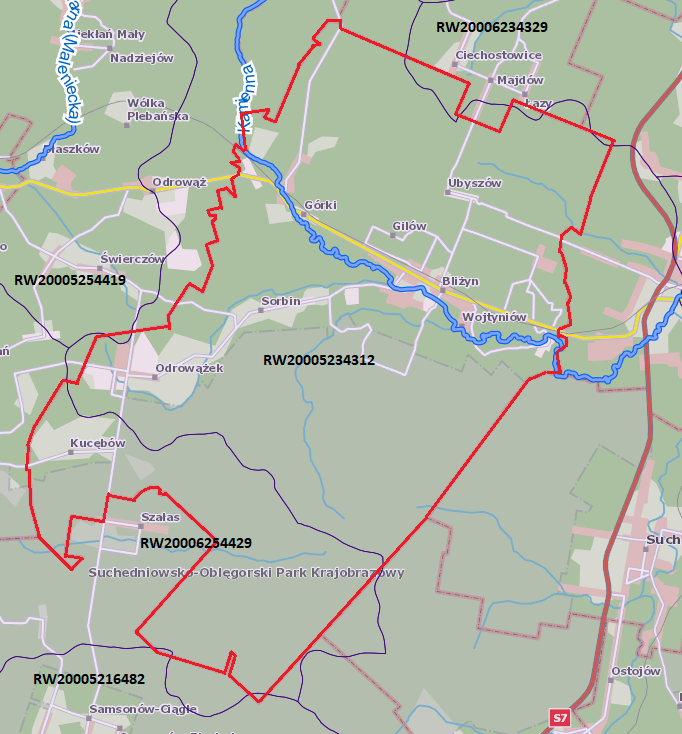 Źródło: geoserwis.gdos.gov.pl (opracowanie własne)Tabela 26. Charakterystyka jednolitych części wód powierzchniowych (JCWP) rzecznych obejmujących teren gminy BliżynŹródło: polska.e-mapa.net (opracowanie własne)Pomiary jakości wód powierzchniowychObowiązek badania i oceny jakości wód powierzchniowych w ramach państwowego monitoringu środowiska wynika z art. 349 ustawy z dnia 20 lipca 2017 r. - Prawo wodne 
(Dz. U. z 2021 r. poz. 2233 ze zm.). Zgodnie z ust. 3 tego artykułu, badania jakości wód powierzchniowych w zakresie elementów biologicznych, fizykochemicznych, chemicznych 
(w tym substancji priorytetowych w matrycy będącej wodą) należą do kompetencji wojewódzkiego inspektora ochrony środowiska. W zakresie obowiązków WIOŚ leży również prowadzenie obserwacji elementów hydromorfologicznych na potrzeby oceny stanu ekologicznego. Stan ichtiofauny jako jednego z biologicznych elementów jakości wód jest badany przez wykonawców zewnętrznych na zlecenie GIOŚ, a jego ocena jest przekazywana do WIOŚ. Badania substancji priorytetowych, dla których określono środowiskowe normy jakości we florze i faunie, są zlecane przez Główny Inspektorat Ochrony Środowiska.Na terenie gminy Bliżyn nie ma punktu pomiarowo-kontrolnego objętego stałym monitoringiem jakości wód powierzchniowych. Monitoringiem krajowym w zakresie podstawowym objęta jest rzeka Kamienna. Tabela 27. Wyniki klasyfikacji stanu/potencjału ekologicznego i stanu chemicznego jednolitych części wód powierzchniowych rzeki KamiennejŹródło: Główny Inspektorat Ochrony Środowiska w Warszawie - dane za lata 2018 -2019Na podstawie badań monitoringowych realizowanych w latach 2018-2019 stan ekologiczny rzeki Kamiennej w badanym punkcie w Michałowie określono jako umiarkowany, 
w pozostałych punktach określono słaby potencjał ekologiczny. Stan chemiczny we wszystkich przedstawionych powyżej punktach ustalono jako stan poniżej dobrego. 
We wszystkich punktach jcwp określa się jako zły stan wód.3.4.2. Wody podziemneGmina Bliżyn leży w zasięgu dwóch Głównych Zbiorników Wód Podziemnych: nr 415 Górna Kamienna, nr 414  Zagnańsk. Część południowa i centralna gminy położona jest w obrębie Głównego Zbiornika Wód Podziemnych nr 415 Górna Kamienna, który w całości znajduje się w powiecie skarżyskim, obejmując centralną i południową jego część. Jest to zbiornik typu szczelinowo-porowego oraz szczelinowo-krasowego (w obszarze występowania piaskowców, wapieni, mułowców i margli w triasowym poziomie wodonośnym) charakteryzujący się: powierzchnią - 281 km2 zasobami dyspozycyjnymi - 1 790 m3/d modułem zasobowym 1,02 dm3/s/km2potencjalną wydajnością otworu studziennego przekraczającą 70 m3/d przy średniej głębokości otworu poniżej 100 mkierunkiem przepływu wody w obrębie zbiornika z SW na NE z prędkością ok. 300 m/rok.GZWP 414 Zagnańsk - obejmuje swym zasięgiem jedynie niewielkie fragmenty południowo-zachodniej części gminy w rejonie rezerwatu Świnia Góra. Jest to zbiornik typu szczelinowo-porowego w utworach dolno i środkowotriasowych, charakteryzujący się: powierzchnią - 337 km2 zasobami dyspozycyjnymi - ok. 2 000 m3/d. Na terenie gminy wody podziemne występują w warstwach czwartorzędowych, triasowych i dolnojurajskich. Rysunek 4. Lokalizacja gminy Bliżyn względem Głównych Zbiorników Wód Podziemnych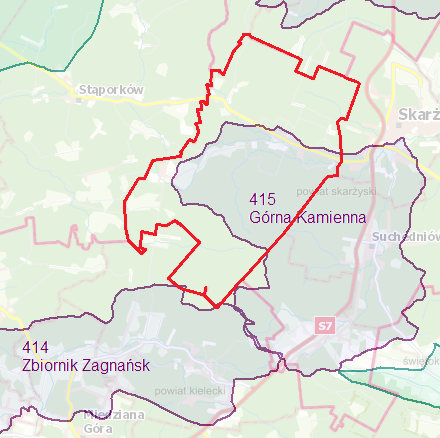 Źródło: Państwowa Służba Hydrogeologiczna; http://epsh.pgi.gov.pl/epsh/ (opracowanie własne)Na terenie gminy wody podziemne występują w warstwach czwartorzędowych, triasowych i dolnojurajskich. Na obszarach wyżynnych wody gruntowe występują w przepuszczalnych utworach czwartorzędowych zalegających na stropie glin. Jest to obszar o skomplikowanej budowie geologicznej, zbudowany ze skał o różnej przepuszczalności, wyróżnia się w nim poziomy: płytkie wody czwartorzędowe na głębokości 1,0-2,0 m p.p.t. będące w kontakcie z wodami występującymi w dolinach i w zagłębieniach bezodpływowych. Wody te wpływają na wilgotność gleb i nie mają znaczenia dla zaopatrzenia w wodęwgłębne wody czwartorzędowe na głębokości poniżej 2,0 m p.p.t. występujące w utworach wodnolodowcowych i lodowcowych (piaskach i glinach). Wody tego poziomu ujmowane są studniami kopanymiwgłębne wody triasowe występujące w piaskowcach triasowych wykształconych jako kompleks piaskowcowo-ilasty. Są to skały o bardzo zmiennej zasobności w wodę, od bezwodnych iłów, iłołupków przez słabo wodonośne mułowce do piaskowców o dużej zasobności w wodę. Zbiornik ma charakter porowo-szczelinowy. Zwierciadło wody występuje na głębokości od kilku do kilkunastu metrów.poziom dolnojurajski występujący w kompleksach piaskowcowo-iłowcowych na głębokości od kilku do kilkudziesięciu metrów. Studnie ujmujące poziom liasowy osiągają wydajności rzędu kilku do kilkadziesiąt m3/h. W obrębach dolin występują znaczne zbiorniki wód podziemnych zasilanych wodami powierzchniowymi. Ich poziom uzależniony jest od stanu wody w rzekach i opadów atmosferycznych. Wody te nie nadają się do celów użytkowych. Według map obrazujących granice jednolitych części wód podziemnych (JCWPd), mapy dostępne na stronie Geoportal Otwartych Danych Przestrzennych (polska.e-mapa.net) teren gminy Bliżyn położony jest w regionie wodnym Wisły, w obrębie Jednolitej Części Wód Podziemnych PLGW200085, PLGW2000101 i PLGW2000102. Rysunek 5. Lokalizacja gminy Bliżyn w obrębie jednolitych części wód podziemnych  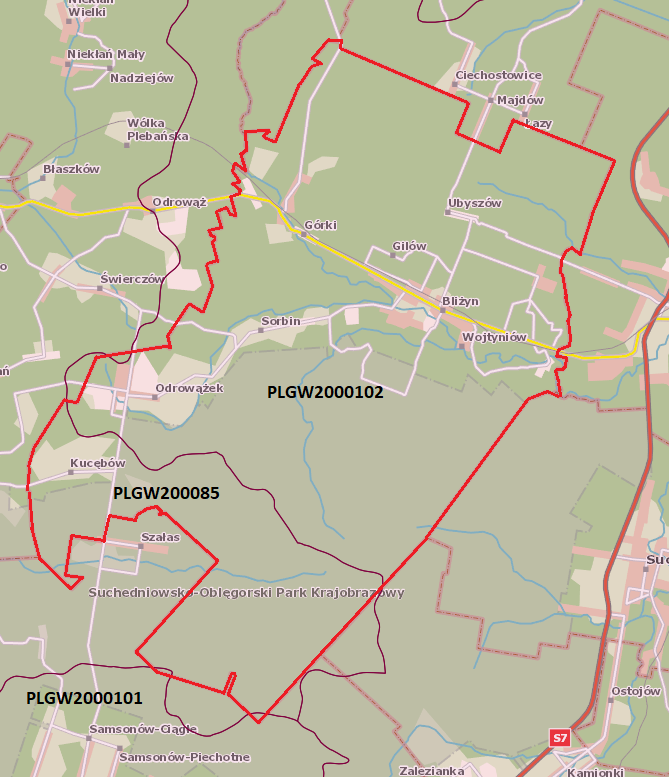 Źródło: geoserwis.gdos.gov.pl (opracowanie własne)Tabela 28.Charakterystyka JCWPd obejmujących teren gminy Bliżyn w roku 2019Źródło: polska.e-mapa.net (opracowanie własne)Monitoring wód podziemnychCelem monitoringu jakości wód podziemnych jest dostarczenie informacji o stanie chemicznym wód, śledzenie jego zmian oraz sygnalizacja zagrożeń, na potrzeby zarządzania zasobami wód podziemnych i oceny skuteczności podejmowanych działań ochronnych związanych z osiągnięciem dobrego stanu ekologicznego, określonego przez Ramową Dyrektywę Wodną (RDW). Klasyfikacja elementów fizykochemicznych stanu wód podziemnych obejmuje pięć następujących klas jakości wód podziemnych: Klasa I – wody bardzo dobrej jakości, w których wartości elementów fizykochemicznych są kształtowane wyłącznie w efekcie naturalnych procesów zachodzących w wodach podziemnych i nie wskazują na wpływ działalności człowieka, Klasa II – wody dobrej jakości, w których wartości niektórych elementów fizykochemicznych są podwyższone w wyniku naturalnych procesów zachodzących w wodach podziemnych i nie wskazują na wpływ działalności człowieka albo jest to wpływ bardzo słaby, Klasa III – wody zadowalającej jakości, w których wartości elementów fizykochemicznych są podwyższone w wyniku naturalnych procesów zachodzących w wodach podziemnych lub słabego wpływu działalności człowieka, Klasa IV – wody niezadowalającej jakości, w których wartości elementów fizykochemicznych 
są podwyższone w wyniku naturalnych procesów zachodzących w wodach podziemnych oraz wyraźnego wpływu działalności człowieka, Klasa V – wody złej jakości, w których wartości elementów fizykochemicznych potwierdzają znaczący wpływ działalności człowieka.  Klasy jakości wód podziemnych I, II, III oznaczają dobry stan chemiczny, a klasy jakości wód podziemnych IV, V oznaczają słaby stan chemiczny.Badania monitoringowe wód podziemnych na terenie gminy Bliżyn prowadzono w punktach sieci krajowej w ramach monitoringu operacyjnego w jednym punkcie pomiarowym.  Tabela 29. Wyniki badań wód podziemnych przeprowadzonych w gminie Bliżyn w latach 2018 ,2019 i 2021.Źródło – Inspekcja Ochrony Środowiska, Monitoring jakości wód podziemnychW punkcie pomiarowym Mroczków w gminie Bliżyn badania jakości wód podziemnych 
w ostatnich latach wykazały, że wody te są złej jakości – klasa V. 3.4.3. Gospodarka wodno – ściekowaGospodarka ściekowa regulowana jest: Ustawą z dnia 7 czerwca 2001 roku o zbiorowym zaopatrzeniu w wodę i zbiorowym odprowadzaniu ścieków (t.j. Dz. U. 2020 poz. 2028);Rozporządzeniem Ministra Środowiska z dnia 6 lutego 2015r. w sprawie komunalnych osadów ściekowych (Dz. U. 2015 poz. 257);Rozporządzeniem Ministra Gospodarki Morskiej i Żeglugi Śródlądowej z dnia 12 lipca 2019r. w sprawie substancji szczególnie szkodliwych dla środowiska wodnego oraz warunków, jakie należy spełnić przy wprowadzaniu do wód lub do ziemi ścieków, 
a także przy odprowadzaniu wód opadowych lub roztopowych do wód lub do urządzeń wodnych (Dz. U. 2019 poz. 1311).Dla gminy Bliżyn obszar aglomeracji wyznaczony został Uchwałą Nr XX/153/2020 Rady Gminy Bliżyn z dnia 30 listopada 2020r. w sprawie wyznaczenia obszaru i granic aglomeracji Bliżyn. Aglomeracja o równoważnej liczbie mieszkańców (RLM) 1982, z oczyszczalnią ścieków zlokalizowaną w miejscowości Wojtyniów. W skład aglomeracji wchodzi część miejscowości: Bliżyn i Wojtyniów.Oczyszczania ścieków Wojtyniów Przepustowość oczyszczalni: - średnia [m3/d]: 420 - maksymalna dobowa [m3/d]: 525 - maksymalna roczna [m3/rok]: 191 625 Projektowa wydajność oczyszczalni ścieków [RLM]: 7000Odbiornik ścieków oczyszczonych zgodnie z pozwoleniem wodnoprawnym: rzeka Kamienna.Długość sieci wodociągowej na terenie gminy wynosi 128,4 km, liczba przyłączy 2 405 szt. Długość sieci kanalizacyjnej to 31,5 km, do której podłączonych jest 583 gospodarstw (dane GUS 2021).Stan sieci wodociągowej i kanalizacyjnej w gminie Bliżyn przedstawia poniższe zestawienie.Tabela 30. Sieć rozdzielcza wodociągowa i kanalizacyjna na 100 km2 w roku 2021                                   Źródło – dane GUSTabela 31. Korzystający z instalacji w (%) ogółu ludności gminy w roku 2021                             Źródło – dane GUSWykres 5. Korzystający z instalacji (%) ogółu ludności w latach 2017-2021Tabela 32. Długość sieci wodociągowej i kanalizacyjnej w gminie Bliżyn w latach 2017-2021                           Źródło – dane GUSWykres 6. Stosunek długości sieci wodociągowej do długości sieci kanalizacji sanitarnej na terenie gminy Bliżyn w latach 2017-2021Tabela 33. Liczba zbiorników bezodpływowych i przydomowych oczyszczalni ścieków na terenie gminy Bliżyn w latach 2017-2021                                Źródło – dane GUS3.4.4. Główne źródła zanieczyszczeń Do głównych źródeł zanieczyszczeń istniejących na terenie gminy Bliżyn należą: niepełna sieć kanalizacyjna, a przy tym nieszczelne szamba stosowanie nawozów chemicznych na terenach dolinnych w miejscach, gdzie wody gruntowe zalegają płytko pod powierzchnią terenu oraz gruntach o większych spadkach w kierunku cieków wodnych,niekorzystny wpływ ładunku zanieczyszczeń pochodzących ze spływów powierzchniowych, odprowadzanie do wód i do ziemi ścieków z obiektów prowadzących działalność produkcyjną, zawierających substancje szczególnie szkodliwe dla środowiska wodnego, m.in.: oczyszczalni ścieków.3.4.5. PodsumowanieGłówną przyczyną zanieczyszczeń wód powierzchniowych na terenie gminy jest niepełna sieć kanalizacyjna i związane z tym nielegalne odprowadzanie ścieków socjalno-bytowych bezpośrednio do gruntu. Efektem może być pogorszenie stanu wód powierzchniowych. Praktyki te mogą zaszkodzić nie tylko wodom powierzchniowym ale także wodom podziemnym. 3.5. Surowce mineralne3.5.1. Surowce naturalne gminyNa obszarze gminy surowce skalne nie mają większego znaczenia gospodarczego, ponieważ rejony ich występowania podlegają ochronie przyrodniczej. Po wcześniejszej eksploatacji surowców (w okresie działalności Staropolskiego Okręgu Przemysłowego) na obszarach Płaskowyżu Suchedniowskiego (rejon Świniej Góry) i Grabu Gielniowskiego (północna część gminy) pozostały ślady licznych małych hałd skał ilastych i piaskowców, które obecnie są zalesione. W gminie wydobywane były również na małą skalę wapienie trasu środkowego na północ od miejscowości Bliżyn. W chwili obecnej wyrobisko objęte jest ochroną w formie pomnika przyrody (nr ewid. 130).Tabela 34. Zasoby kopalin w gminie BliżynŹródło: Bilans zasobów złóż kopalin w Polsce wg stanu na 31.12.2021r., Warszawa 2022 r.Objaśniania: P – złoże o zasobach rozpoznanych wstępnie (w kat. C2+D); Z - złoże, którego wydobycie zostało zaniechane.W obrębie rzeki Kamionki w sołectwie Gilów, zostało udokumentowane w kat. C2 złoże piasków czwartorzędowych „Gilów”. Przyjęto, że złoże może być eksploatowane w chwili podjęcia decyzji o budowie zbiornika. 3.6. Gleby3.6.1. Typy glebNa terenie gminy występują przede wszystkim gleby piaszczyste średniej i słabej przydatności rolniczej. Gleby wytworzone są z utworów pochodzenie wodno-lodowcowego: piasków, glin, pyłów. Z nich powstały gleby brunatne, kwaśne, pseudobielicowe, miejscami rędzinowe. Miejscami, w dolinach rzecznych występują gleby pochodzenia organicznego: mady, czarnoziemy, torfy, gleby torfowo-murszowe. Największe przestrzenie w gminie zajmują gleby pseudobielicowe z płytkim poziomem próchniczym i brunatne wytworzone z piasków, glin i iłów. Są to gleby kamieniste i mocno zakwaszone. Drugim pod względem wielkości zajmowanego areału typem są gleby brunatne wyługowane lub kwaśne. Powstały one ze skał naturalnie kwaśnych, a w wyniku procesu ługowania uległy prawie całkowitemu odwapnieniu. Są silnie lub bardzo silnie zakwaszone i wymagają bezwzględnie wapnowania. Wartość użytkowa tych gleb jest niewielka i zależy od stopnia zwięzłości. 3.6.2. Użytkowanie rolnicze glebWedług danych GUS użytki rolne zajmują ponad 26% całkowitej powierzchni gminy tj. 3 728 ha, w tym 1 699 ha stanowią grunty orne (najświeższe dostępne dane GUS, stan na koniec 2014 r.).Tabela 35.Użytki rolne na terenie gminy Bliżyn                                                  Źródło – dane GUSOgółem na terenie gminy jest 1 627 gospodarstw rolnych o łącznej powierzchni 2 888,95 ha. Najwięcej jest gospodarstw o powierzchni od 1 do 5 ha (stanowią one ponad 60% gospodarstw w gminie), gospodarstwa do 1 ha zajmują powierzchnię 781,10 ha. 3.6.3. PodsumowanieStan i jakość gleb są uzależnione od kompleksowego oddziaływania czynników naturalnych 
i antropogenicznych. Do najważniejszych obszarów problemowych związanych z ochroną gleb na terenie gminy można zaliczyć:  odcinki dróg o dużym natężeniu ruchu, obszary położone w sąsiedztwie stacji paliw, obszary związane z eksploatacją kopalin, obszary użytkowane rolniczo, obszary zajmowane pod zabudowę. Naturalna odporność gleb na chemiczne czynniki niszczące związana jest ściśle z typem gleb. Najmniejszą odporność na tego typu zagrożenia wykazują gleby luźne i słabo gliniaste, ubogie w składniki pokarmowe, a więc głównie gleby bielicowe. Gleby brunatne, zasobne 
w składniki pokarmowe i wodę, są bardziej odporne na zagrożenia chemiczne. Działania antropogeniczne powodują przechodzenie związków biogennych i innych zanieczyszczeń bezpośrednio do gleby, wód podziemnych i powierzchniowych. Do zwiększenia degradacji przyczyniają się także rzeźba terenu oraz warunki atmosferyczne.  Jednym z głównych czynników zmian z strukturze chemicznej gleb jest rolnicze użytkowanie, które może powodować nadmierne przechodzenie składników pokarmowych, takich jak azot, fosfor, potas i magnez do gleby, a tym samym dalej do wód powierzchniowych i podziemnych powodując eutrofizację. Niewłaściwe używanie nawozów naturalnych i mineralnych może spowodować poważne straty w środowisku. Biorąc pod uwagę rolniczy charakter gminy oraz funkcjonujące gospodarstwa rolne należy mieć na uwadze możliwość stosowania nawozów organicznych, takich jak gnojowica pochodząca z gospodarstw o profilu produkcji zwierzęcej. W przypadku rolnictwa erozja i degradacja gleb najczęściej powiązana jest 
z niewłaściwym nawożeniem mineralnym i organicznym, nieprawidłową uprawą, likwidacją zakrzewień i zadrzewień śródpolnych.  Dla gleb gminy problemem są również zanieczyszczenia pyłowe, których źródłem jest głównie rozwijający się transport drogowy. 
Z komunikacją samochodową związane są takie zanieczyszczenia jak: substancje ropopochodne, metale ciężkie, związki azotu, węglowodory WWA i inne, takie jak sól stosowana w czasie zimy, detergenty, itp. Najważniejszymi zabiegami, które mogą ograniczyć degradację fizyczną gleb są przede wszystkim: ograniczenie przeznaczania gleb na cele nierolnicze i nieleśne, zapobieganie procesom degradacji i dewastacji gruntów rolnych i leśnych 
oraz szkodom w produkcji rolniczej lub leśnej oraz w drzewostanach powstającym wskutek działalności nierolniczej lub nieleśnej, rekultywacja i zagospodarowanie gruntów na cele rolnicze, zachowanie torfowisk i oczek wodnych jako naturalnych zbiorników wodnych, odpowiednia melioracja (zarówno odwodnienia, jak i nawodnienia), przywracanie i poprawianie wartości użytkowej gruntom, które utraciły charakter gruntów leśnych wskutek działalności nieleśnej, a także zapobieganie obniżania produktywności gruntów leśnych, rekultywacja gruntów po eksploatacji odkrywkowej. 3.7. Gospodarka odpadami i zapobieganie powstawaniu odpadówObowiązek planowania gospodarki odpadami został sformułowany w uchwalonej przez Sejm RP ustawie z dnia 14 grudnia 2012r. o odpadach (t.j. Dz. U. 2022 poz. 699 ze zm.). Powszechna zasada gospodarowania odpadami (Rozdział 2 art. 18 Ustawy o odpadach) brzmi „Każdy, kto podejmuje działania powodujące lub mogące powodować powstanie odpadów, powinien takie działania planować, projektować i prowadzić przy użyciu takich sposobów produkcji lub form usług oraz surowców i materiałów, aby w pierwszej kolejności zapobiegać powstawaniu odpadów lub ograniczać ilość odpadów i ich negatywne oddziaływanie na życie i zdrowie ludzi oraz na środowisko, w tym przy wytwarzaniu produktów, podczas i po zakończeniu ich użycia”.Zgodnie z art. 9e ust. 1 ustawy z dnia 13 września 1996r. o utrzymaniu czystości 
i porządku w gminach (t.j. Dz. U. 2021 poz. 888 ze zm.) podmiot odbierający odpady komunalne na podstawie umowy z właścicielem nieruchomości jest obowiązany do przekazywania odebranych od właścicieli nieruchomości:selektywnie zebranych odpadów komunalnych bezpośrednio lub za pośrednictwem innego zbierającego odpady do instalacji odzysku lub unieszkodliwiania odpadów, zgodnie z hierarchią sposobów postępowania z odpadami, o której mowa w art. 17 ustawy z dnia 14 grudnia 2012 r. o odpadach;niesegregowanych (zmieszanych) odpadów komunalnych bezpośrednio do instalacji komunalnej. 3.7.1. Odpady komunalneOdpady komunalne z terenu gminy Bliżyn w roku 2022 odbierane były przez firmę WNPIS MARKO Marek Pogorzelski, ul. Kopernia 5, 26-110 Skarżysko-Kamienna. Zmieszane odpady komunalne, odpady zielone oraz pozostałości z sortowania odpadów komunalnych przeznaczonych do składowania odebrane od właścicieli nieruchomości
z terenu gminy Bliżyn, przekazywane są przez podmioty odbierające te odpady do zagospodarowania w Regionalnej Instalacji Przetwarzania Odpadów Komunalnych
w Końskich ul. Spacerowa 145 26-200 Końskie.Na terenie gminy Bliżyn zebrano w 2021r. łącznie 1 180,849 Mg odpadów komunalnych, 
z czego 442,549 Mg to odpady zebrane selektywnie. Tabela . Zestawienie ilości zebranych odpadów na terenie gminy Bliżyn w latach 2018-2021Źródło – Analiza stanu gospodarki odpadami komunalnymi za 2021 rok dla Gminy BliżynTabela . Odpady komunalne zebrane selektywnie z terenu gminy Bliżyn w latach 2018-2021Źródło – Analiza stanu gospodarki odpadami komunalnymi za lata 2018, 2019, 2020 i 2021 dla Gminy Bliżyn W Bliżynie na terenie byłego zakładu Polifarb przy ul. Staszica funkcjonuje Punkt Selektywnej Zbiórki Odpadów Komunalnych (PSZOK), który czynny jest dwa dni w tygodniu, w każdą środę w godz. 12-17, i soboty w godz. 8-13. Do punktu przyjmowane są odpady komunalne, posegregowane. Tabela . Odpady zebrane w Gminnym Punkcie Selektywnej Zbiórki Odpadów Komunalnych w Bliżynie 
w latach 2018-2021Źródło – Analiza stanu gospodarki odpadami komunalnymi za 2021 rok dla Gminy BliżynZużyty sprzęt elektryczny i elektroniczny pochodzący z gospodarstwa domowych z terenu gminy Bliżyn zbierany jest przez:Zakład Oczyszczania Miasta Zofia Kozłowska,MB Recykling Sp. z o.o.Zużyty sprzęt przyjmowany jest w PSZOK w Bliżynie. Drobny sprzęt elektryczny 
i elektroniczny można wrzucać do czerwonego kontenera ustawionego w Bliżynie przy parkingu za skwerem Jagiełły przy ul. Piaskowej.3.7.2. Odpady niebezpiecznePodstawowym źródłem powstawania odpadów niebezpiecznych jest działalność przemysłowa i usługowa. Odpady niebezpieczne powstają również w gospodarstwach domowych, służbie zdrowia, budynkach administracyjnych itp.Na obszarze gminy nie ma zlokalizowanych czynnych składowisk odpadów niebezpiecznych ani mogilnika do składowania przeterminowanych środków ochrony roślin. Odpady niebezpieczne są wywożone poza teren gminy Bliżyn i powiatu skarżyskiego – do unieszkodliwienia lub przetworzenia.Zorganizowane zbieranie odpadów niebezpiecznych występuje w niektórych placówkach:zużyty sprzęt RTV i AGD w sklepach sprzedających takie produkty lub akcyjnie bezpośrednio od mieszkańców w wyznaczonych terminach,baterie - pojemniki na baterie znajdują się w sklepach, obiektach administracyjnych, w tym: w szkołach,odpady z rozbiórek i budowy, gruz - na zgłoszenie bezpośrednio od mieszkańców, przeterminowane leki - w aptekach.Ponadto niektóre grupy odpadów, także zawierający części niebezpieczne można oddawać bez limitów ilościowych do Punktu Selektywnej Zbiórki Odpadów Komunalnych. W gminie obowiązuje „Program usuwania wyrobów zawierających azbest dla Gminy Bliżyn", zgodnie z którym na trenie gminy zewidencjonowano 378 670 m2 (tj. 9 301,2 Mg) wyrobów zawierających azbest.Tabela . Ilość zebranych odpadów azbestowych na terenie gminy Bliżyn w latach 2019-2022        *dane – UG BliżynAzbest z terenu gminy jest sukcesywnie usuwany. Mieszkańcy mogą zwracać się do Urzędu Gminy w Bliżynie z wnioskami o sfinansowanie wywozu i utylizacji wyrobów zawierających azbest.3.7.3. Odpady z sektora gospodarczego Na terenie gminy znajdują się obecnie 669 podmiotów gospodarczych ujętych w rejestrze REGON (stan na 31.12.2021r.). Większość z zarejestrowanych firm stanowią podmioty małe, gdzie znaczna ich część działa jako podmioty jednoosobowe. Odbiorem odpadów gospodarczych od poszczególnych wytwórców z terenu gminy zajmują się specjalistyczne firmy, posiadające odpowiednie zezwolenia w tym zakresie. 3.7.4. PodsumowanieW roku 2022 usługę odbioru i zagospodarowania odpadów komunalnych z terenu gminy Bliżyn świadczyła firma WNPIS MARKO Marek Pogorzelski, ul. Kopernia 5, 26-110 Skarżysko-Kamienna. Mieszkańcy mogli również korzystać z Punktu Selektywnej Zbiórki Odpadów Komunalnych (PSZOK), zlokalizowanego na terenie byłego zakładu Polifarb przy ul. Staszica. W 2021r. na terenie gminy Bliżyn zebrano łącznie 1 180,849 Mg odpadów komunalnych, 
z czego 442,549 Mg to odpady zebrane selektywnie. W PSZOK zebrano 35,51 Mg odpadów.W gminie realizowany jest Program usuwania azbestu. W latach 2019-2022 odebrano 
419,78 Mg odpadów zawierających azbest, za łączną kwotę 148 260,61 zł.Każdy z wytwórców odpadów niebezpiecznych - przemysłowych organizuje ich wywóz we własnym zakresie. 3.8. PrzyrodaLasy i tereny zieleniWskaźnik lesistości gminy wynosi – 67,6% - jest bardzo wysoki, wskaźnik dla powiatu skarżyskiego wynosi 56,6%, a dla województwa świętokrzyskiego - 28,3%. Pod względem własności lasy w gminie Bliżyn w prawie 87% są lasami państwowymi, należącymi do Nadleśnictwa Skarżysko oraz Nadleśnictwa Suchedniów. Tereny leśne zlokalizowane są w centralnej i południowej oraz północnej części gminy. Lasy w części południowej wchodzą w skład Suchedniowsko-Oblęgorskiego Parku Krajobrazowego. Lasy porastają wyniesione garby i wierzchowiny zbudowane głównie z kwaśnych skał piaskowcowo-ilastych triasu dolnego i jury - liasu. Dominują siedliska lasu mieszanego i lasu mieszanego świeżego, w odmianie wyżynnej oraz wilgotnej. Na znacznych powierzchniach lasy zachowały charakter drzewostanów naturalnych z udziałem jodły, buka, sosny i modrzewia z domieszkami świerka, jaworu, klonu, lipy szerokolistnej, dębu, jesionu, brzozy oraz lokalnie - cisu. Modrzew polski w lasach bliżyńskich ma swoją główną krajową ostoję. Tabela 40. Lesistość gminy Bliżyn w latach 2017-2021 Źródło – dane GUSTabela 41. Pozyskiwanie drewna w lasach prywatnych i gminnych w gminie Bliżyn w latach 2017-2021    Źródło – dane GUSTabela 42. Tereny zieleni w gminie Bliżyn w latach 2017-2021Źródło – dane GUSObszary prawnie chronioneCała powierzchnia gminy Bliżyn objęta jest różnorodnymi formami ochrony przyrody: Suchedniowsko-Oblęgorski Park Krajobrazowy,Suchedniowsko-Oblęgorski Obszar Chronionego Krajobrazu,Konecko-Łopuszniański Obszaru Chronionego Krajobrazu,rezerwaty przyrody: Ciechostowice, Świnia Góra i Dalejów,Obszary Natura 2000: „Lasy Skarżyskie” PLH260011, „Lasy Suchedniowskie” PLH260041, „Uroczysko Pięty” PLH260012, „Dolina Krasnej” PLH260001, „Dolina Czarnej" PLH260015,użytki ekologiczne,pomniki przyrody.Tabela . Charakterystyka obszarów chronionych - Park Krajobrazowy i Obszary Chronionego Krajobrazu na terenie gminy Bliżyn Tabela . Charakterystyka Obszarów Natura 2000 na terenie gminy Bliżyn Celem utworzenia europejskiej sieci ekologicznej Natura 2000 jest zachowanie różnorodności biologicznej krajów Unii Europejskiej poprzez ochronę siedlisk przyrodniczych oraz dzikiej flory i fauny na jej terytorium. Na obszarach takich zabrania się podejmowania działań mogących:w istotny sposób pogorszyć stan siedlisk przyrodniczych oraz siedlisk gatunków roślin i zwierząt, wpłynąć negatywnie na gatunki, dla których ochrony został wyznaczony obszar NATURA 2000,pogorszyć integralność Natura 2000 lub jego powiązania z innymi obszarami. Na obszarach NATURA 2000, nie podlega ograniczeniu działalność związana 
z utrzymaniem bezpieczeństwa przeciwpowodziowego, gospodarcza, rolna, leśna, łowiecka 
i rybacka, a także amatorski połów ryb, jeżeli nie zagrażają one zachowaniu siedlisk przyrodniczych oraz siedlisk roślin i zwierząt, ani nie wpływają w sposób istotny negatywnie na gatunki roślin i zwierząt, dla których ochrony został wyznaczony obszar Natura 2000. Wdrożenie programu NATURA 2000 przyczyni się do zapewnienia różnorodności biologicznej poprzez ochronę siedlisk przyrodniczych oraz dzikiej fauny i flory.Plany zadań ochronnych dla obszarów Natura 2000Plany Zadań Ochronnych dla obszaru Natura 2000 powstały dla obszarów:Lasy Suchedniowskie - Zarządzenie Regionalnego Dyrektora Ochrony Środowiska 
w Kielcach z dnia 29 kwietnia 2014 r. w sprawie ustanowienia planu zadań ochronnych dla obszaru Natura 2000 Lasy Suchedniowskie PLH260010 (Dz. Urz. Woj. Święt. poz. 1458 ze zm.) Dolina Krasnej - Zarządzenie Regionalnego Dyrektora Ochrony Środowiska w Kielcach z dnia 25 kwietnia 2014 r. w sprawie ustanowienia planu zadań ochronnych dla obszaru Natura 2000 Dolina Krasnej PLH260001 (Dz. Urz. Woj. Święt. poz. 1450 
ze zm.) Dolina Czarnej - Zarządzenie Regionalnego Dyrektora Ochrony Środowiska w Kielcach z dnia 29 kwietnia 2014 r. w sprawie ustanowienia planu zadań ochronnych dla obszaru Natura 2000 Dolina Czarnej PLH260015 (Dz. Urz. Woj. Święt. poz. 1561 
ze zm.). We wskazanym powyżej planie zadań ochronnych (PZO) zidentyfikowane zostały istniejące 
i potencjalne zagrożenia dla zachowania właściwego stanu ochrony przedmiotów ochrony 
w obszarach Natura 2000, cele działań ochronnych, działania ochronne ze wskazaniem podmiotów odpowiedzialnych za ich wykonanie i obszarów ich wdrażania.Pozostałe Obszary Natura 2000 nie posiadają opracowanych Planów Zadań Ochronnych.Tabela . Wykaz rezerwatów przyrody na terenie gminy Bliżyn Tabela . Wykaz użytków ekologicznych na terenie gminy Bliżyn Tabela . Wykaz pomników przyrody na terenie gminy Bliżyn Na podstawie art. 45 ust. 1 i 2 ustawy z dnia 16 kwietnia 2004 r. o ochronie przyrody 
(t.j. Dz. U. 2022, poz. 916 ze zm.) oraz dokumentów wprowadzających w stosunku do pomników przyrody, wprowadzono następujące zakazy:wycięcia, niszczenia, uszkadzania lub przekształcania obiektu lub obszaruwykonywania prac ziemnych trwale zniekształcających rzeźbę terenu, z wyjątkiem prac związanych z zabezpieczeniem przeciwpowodziowym albo budową, utrzymaniem i remontem lub naprawą urządzeń wodnychuszkadzania (nacinania, rycia napisów i znaków) i zanieczyszczania glebyzrywania pączków, kwiatów, owoców i liści	dokonywania zmian stosunków wodnych, jeżeli zmiany te nie służą ochronie przyrody albo racjonalnej gospodarce rolnej, leśnej, wodnej lub rybackiejwchodzenia na drzewaumieszczania tablic reklamowych za wyjątkiem napisów o ochronie obiektu.W bezpośrednim sąsiedztwie pomników przyrody (Rozporządzenie Nr 13/93 z dnia 
30 grudnia 1993r. i 17/94 z dnia 30 grudnia 1994r. Woj. Kiel.) zabrania się również: zanieczyszczania terenuniszczenia glebywzniecania ogniabudowy lub rozbudowy obiektów budowlanych, linii komunikacyjnych, urządzeń lub instalacji.3.9. Zagrożenia poważnymi awariamiZakład stwarzający zagrożenie wystąpienia poważnej awarii przemysłowej, w zależności od rodzaju, kategorii i ilości substancji niebezpiecznej znajdującej się w zakładzie uznaje się za zakład o zwiększonym ryzyku wystąpienia awarii (ZZR), albo za zakład o dużym ryzyku wystąpienia awarii (ZDR). Zasady zaliczania zakładów do kategorii zakładów o zwiększonym ryzyku albo zakładów o dużym ryzyku określił Minister Rozwoju w drodze rozporządzenia 
z dnia 29 stycznia 2016r. w sprawie rodzajów i ilości znajdujących się w zakładzie substancji niebezpiecznych, decydujących o zaliczeniu zakładu do zakładu o zwiększonym lub dużym ryzyku wystąpienia poważnej awarii przemysłowej (Dz. U. z 2016 poz. 138).Według rejestru prowadzonego przez Główny Inspektorat Ochrony Środowiska 
w Warszawie (stan na 31.12.2021r.) na terenie gminy Bliżyn nie ma  zakładów o dużym ryzyku wystąpienia poważnej awarii przemysłowej (ZDR) ani zakładów o zwiększonym ryzyku wystąpienia poważnej awarii przemysłowej (ZZR).Potencjalnym źródłem zagrożeń dla środowiska przyrodniczego mogą być stacje paliw rozprowadzające materiały pędne dla potrzeb motoryzacji takie jak etyliny, oleje napędowe i gazy płynne. Ryzyko wystąpienia poważnej awarii dotyczy także transportu cysternami samochodowymi, transportu kolejowego oraz gazociągów średniego ciśnienia ze stacjami redukcyjnymi.IV. ADAPTACJA DO ZMIAN KLIMATUZadania wyznaczone przez Strategiczny plan adaptacji dla sektorów i obszarów wrażliwych na zmiany klimatu do roku 2020 z perspektywą do roku 2030 wyznaczają kluczowe działania                       o charakterze horyzontalnym:Edukacja w zakresie zmian klimatu i ograniczenia ich skutków,Monitoring zmian gospodarki i społeczeństwa,Planowanie przestrzenne z uwzględnieniem zmian klimatu i adaptacji,Rozwój usług zdrowotnych ze szczególnym uwzględnieniem wrażliwości mieszkańców na występowanie fal upałów,Ograniczenie skutków zagrożeń w rolnictwie, lasach i ekosystemach wynikających                      z pojawiania się inwazyjnych gatunków i chorób, a także uwzględnienie przystosowania gatunkowego lasów do oczekiwanego wzrostu temperatury                                w procesie zalesień,Promocja właściwego gospodarowania na obszarach rolnych, wsparcie technologiczne gospodarstw oraz doradztwo technologiczne uwzględniające aspekty dostosowania budownictwa i produkcji rolnej do zmieniających się warunków klimatycznych,Uwzględnienie trendów klimatycznych w procesie projektowania i budowy infrastruktury transportowej.W gminie Blizyn adaptacja do zmian klimatu realizowana jest głównie poprzez działania przedstawione w poniższej tabeli.Tabela 48. Działania nawiązujące do strategicznego planu adaptacji dla sektorów i obszarów wrażliwych na zmiany klimatu do roku 2020 z perspektywą do roku 2030V. NADZWYCZAJNE ZAGROŻENIA ŚRODOWISKAZagrożenia dla środowiska naturalnego mogą stanowić awarie lub katastrofy. Potencjalne zagrożenie na terenie gminy Bliżyn stwarzają:zagrożenia pożarowe – stwarzają je: zakłady przemysłowe, sieć dróg, tereny leśne, prowadzenie działalności przemysłowej z użyciem substancji niebezpiecznych,transport drogowy materiałów niebezpiecznych, magazynowanie i stosowanie w instalacjach technologicznych substancji niebezpiecznych,magazynowanie i dystrybucja produktów ropopochodnych,niewłaściwe postępowanie z odpadami zawierającymi substancje niebezpieczne,zagrożenia naturalne.Na obszarze gminy realizacja zadań z zakresu porządku publicznego i bezpieczeństwa obywateli oraz ochrony przeciwpożarowej i przeciwpowodziowej należy do zadań własnych gminy. Wykonywanie ich należy do wójta, jako organu wykonawczego gminy, przy wsparciu instytucji wyspecjalizowanych w zapewnianiu bezpieczeństwa, jak np. Policja, Straż Pożarna, Siły Zbrojne oraz inne służby i inspekcje.5.1. Zagrożenia pożarowe Obszary najbardziej zarażone na wystąpienie pożaru w gminie Bliżyn to tereny leśne oraz obszary zwartej zabudowy mieszkaniowej. Tereny leśne w gminie narażone są na zaprószenie ognia, mogące się szybko rozprzestrzeniać.5.2. Zagrożenia naturalneDuży wpływ na stan środowiska i możliwości jego ochrony, oprócz czynników antropogenicznych, mają także zagrożenia naturalne. Ich skala, a także ryzyko i skutki ich wystąpienia uzależnione są w dużej mierze od naturalnych uwarunkowań regionu wynikających głównie z ukształtowania terenu i budowy geologicznej oraz warunków występowania wód podziemnych i wód powierzchniowych, a także szaty roślinnej. Warunki naturalne mogą być sztucznie przekształcane pod kątem zapewnienia ochrony przed takimi zagrożeniami.5.3. Zagrożenie powodziamiNa terenie gminy mogą wystąpić lokalne podtopienia, spowodowane gwałtownym wzrostem poziomu wód w rzekach wywołanym przez ulewne deszcze, roztopy czy zatory lodowe. 
Na małych rzekach (zlewniach) podczas gwałtownych opadów lub roztopów następuje szybkie wezbranie, co może stanowić zagrożenie dla terenów zamieszkałych przez ludzi.5.4. Susze Występowanie suszy nie jest regularne, o jej wystąpieniu decydują ogółem warunki meteorologiczne i glebowe. Wystąpienie suszy zależy od czynników, które decydują o regularności cyklu hydrologicznego, tzn. o wielkości i częstotliwości opadów atmosferycznych, reżimu odpływu, zdolności retencyjnych podłoża. Znaczenie ma również stan infrastruktury melioracyjnej. Niestety na gruntach ornych i przeznaczonych pod uprawę – czyli tam gdzie skutki suszy są najdotkliwsze – nie ma wystarczającej ilości rowów i urządzeń melioracyjnych. 5.5. Nadzwyczajne zagrożenia środowiska w poszczególnych obszarach interwencjiW gminie Bliżyn nadzwyczajne zagrożenia środowiska skupiają się w czterech obszarach interwencji: zagrożenia hałasem, gospodarowanie wodami, gospodarka wodno-ściekowa 
i zagrożenia poważnymi awariami. Konkretne zagrożenia zostały przedstawione 
w tabeli poniżej.Tabela 49. Nadzwyczajne zagrożenia środowiska w poszczególnych obszarach interwencji na terenie gminy BliżynVI. DZIAŁANIA EDUKACYJNEW gminie Bliżyn działania edukacyjne skupiają się w poszczególnych obszarach interwencji:Tabela 50. Działania edukacyjne w poszczególnych obszarach interwencji na terenie gminy BliżynVII. MONITORING ŚRODOWISKAOsiągnięcie celów, wyznaczonych w „Programie Ochrony Środowiska dla Gminy Bliżyn na lata 2023-2026 z perspektywą do roku 2030” wymaga prowadzenia bieżącego monitoringu przebiegu jego realizacji. Stały monitoring umożliwia ocenę skuteczności podejmowanych działań oraz wprowadzanie – w razie wystąpienia takiej konieczności – odpowiednich korekt. Tabela 51. Harmonogram działań monitorujących "Program..."Dla oceny realizacji "Programu..." konieczne jest ustalenie systemu wskaźników, określających skuteczność poszczególnych działań. Wskaźniki te można podzielić na grupy:wskaźniki ekologiczne – pozwolą określić efekt ekologiczny podejmowanych działań (jakość wód powierzchniowych i podziemnych, wskaźniki zanieczyszczenia powietrza, długość sieci infrastruktury, wskaźniki lesistości, stopień odzysku surowców wtórnych itp.)wskaźniki ekonomiczne – koszt jednostkowy osiągnięcia określonego efektu ekologicznegowskaźniki społeczne – zaangażowanie mieszkańców w działania związane z ochroną środowiska, udział w realizacji sieci infrastruktury technicznej, skuteczność selektywnej zbiórki odpadów itp.Ocena skuteczności wdrażania programu będzie prowadzona m.in. przez porównanie wskaźników charakteryzujących stan środowiska oraz stan infrastruktury technicznej, wpływającej na stan środowiska:jakość wód powierzchniowych,jakość wód podziemnych,stężenie zanieczyszczeń powietrza gazowych i pyłowych,wskaźnik lesistości,powierzchnia terenów objętych ochroną prawną,udział komunalnych ścieków nieoczyszczonych w ściekach ogółem, długość sieci kanalizacyjnej,stosunek długości sieci wodociągowej do sieci kanalizacyjnej,ilość odpadów komunalnych wytworzonych przez 1 mieszkańca,udział odpadów posegregowanych w ogólnej ilości odpadów,nakłady inwestycyjne na ochronę środowiska,oraz wskaźniki społeczne:udział społeczeństwa w realizacji działań z zakresu ochrony środowiska,uspołecznienie procesów decyzyjnych,lokalne inicjatywy proekologiczne,ilość działań prawnych związanych z redukcją zanieczyszczenia środowiska.Informacje niezbędne do analizy stanu środowiska i monitoringu realizacji "Programu..." powinny być na bieżąco gromadzone i przetwarzane przez odpowiednie wydziały Urzędu Gminy Bliżyn. Wdrażanie Programu będzie podlegało regularnej ocenie poprzez sporządzenie Raportu z realizacji Programu co 2 lata. W ramach raportu nastąpi:określenie stopnia wykonania przedsięwzięć/działań,określenie stopnia realizacji przyjętych celów,ocena rozbieżności pomiędzy przyjętymi celami i działaniami, a ich wykonaniem,analiza przyczyn tych rozbieżności.Poniżej w formie tabelarycznej przedstawiono listę wskaźników do wykorzystania w Raportach.Tabela 52. Wskaźniki monitorowania "Programu..."VIII. ANALIZA ZGODNOŚCI PROGRAMU Z DOKUMENTAMI STRATEGICZNYMI NA POZIOMIE KRAJOWYM, WOJEWÓDZKIM 
I POWIATOWYM8.1. Analiza zgodności programu z dokumentami strategicznymi na poziomie krajowymTabela 53. Zadania zaplanowane w POŚ powiązane z celami i kierunkami wskazanymi w krajowych dokumentach strategicznych 8.2. Analiza zgodności programu z dokumentami strategicznymi na poziomie wojewódzkimTabela 54. Zadania zaplanowane w POŚ powiązane z celami i kierunkami wskazanymi w wojewódzkich dokumentach strategicznych 8.3. Analiza zgodności programu z dokumentami strategicznymi na poziomie powiatowymTabela 55. Zadania zaplanowane w POŚ powiązane z celami i kierunkami wskazanymi w powiatowych dokumentach strategicznych IX. ANALIZA SWOTPodsumowanie diagnozy stanowi niżej przeprowadzona analiza SWOT, która przeprowadzona została w podziale na cztery grupy (cztery kategorie czynników strategicznych):S (Strengths) – mocne strony: wszystko to co stanowi atut, przewagę, zaletę analizowanego obiektu,W (Weaknesses) – słabe strony: wszystko to co stanowi słabość, barierę, wadę analizowanego obiektu,O (Opportunities) – szanse: wszystko to co stwarza dla analizowanego obiektu szansę korzystnej zmiany,T (Threats) – zagrożenia: wszystko to co stwarza dla analizowanego obiektu niebezpieczeństwo zmiany niekorzystnej.Tabela 56. Analiza SWOT w poszczególnych obszarach interwencjiX. CELE, KIERUNKI INTERWENCJI ORAZ ZADANIA I ICH FINANSOWANIEPropozycje celów, kierunków interwencji oraz zadań wynikają m.in. ze zdefiniowanych zagrożeń i problemów dla poszczególnych obszarów interwencji (analiza SWOT). Planowane zadania przyczyniają się do osiągnięcia celów zapisanych w dokumentach strategicznych i programowych poziomu krajowego, wojewódzkiego i powiatowego."Program Ochrony Środowiska dla Gminy Bliżyn na lata 2023-2026 z perspektywą do roku 2030" jest dokumentem, który przedstawia priorytety i cele działań kompatybilne z programami strategicznymi i planistycznymi wyższego rzędu. Ponadto, założenia niniejszego "Programu..." wynikają z obecnego stanu środowiska gminy, jej aktualnej sytuacji społeczno-gospodarczej oraz planów rozwojowych. Wyboru priorytetów dla "Programu Ochrony Środowiska dla Gminy Bliżyn na lata 2023-2026 z perspektywą do roku 2030" dokonano w oparciu o diagnozę stanu poszczególnych komponentów środowiska na terenie gminy, uwarunkowań zewnętrznych 
i wewnętrznych, a także innych wymagań w zakresie jakości środowiska.PRIORYTETY GMINY BLIŻYNTabela 57.Cele, kierunki interwencji oraz zadaniaRealizacja części wymienionych wyżej zadań jest możliwa tylko przy pozyskaniu zewnętrznych środków pomocowych.Tabela 58. Harmonogram realizacji zadań monitorowanych przez gminę Bliżyn wraz z ich finansowaniem planowanych do realizacji w latach 2023-2030XI. ZARZĄDZANIE OCHRONĄ ŚRODOWISKA11.1. Ogólne zasady zarządzania ochroną środowiskaZarządzanie ochroną środowiska powinno opierać się na następujących zasadach, wynikających z polityki ekologicznej Polski i Unii Europejskiej: przezorności, integracji polityki ekologicznej z politykami sektorowymi, równego dostępu do środowiska przyrodniczego, regionalizacji, uspołecznienia, „zanieczyszczający płaci”, prewencji, stosowania najlepszych dostępnych technik (BAT), subsydiarności, skuteczności ekologicznej i efektywności ekonomicznej.Zarządzenie środowiskiem opiera się na wykorzystaniu:instrumentów prawnych – ustaw i rozporządzeń, dających odpowiednie kompetencje organom administracji rządowej i samorządowej oraz organom administracji specjalnejinstrumentów finansowych – opłat za gospodarcze korzystanie ze środowiska, administracyjnych kar pieniężnych, funduszy celowych,instrumentów społecznych – współdziałania i partnerstwa, edukacji ekologicznej, komunikacji społecznej,instrumentów strukturalnych – strategii i programów wdrożeniowych.Zarządzanie ochroną środowiska na szczeblu gminy dotyczy zadań własnych oraz koordynacji zadań realizowanych przez jednostki organizacyjne, podmioty gospodarcze – uznanych za ważne dla stanu środowiska naturalnego. W realizacji programu uczestniczą:podmioty prowadzące działania organizacyjne i zarządzające programem,podmioty uczestniczące w realizacji poszczególnych zadań,jednostki kontrolujące realizację programu oraz efekty,mieszkańcy, jako końcowy beneficjent programu.Organem odpowiedzialnym za realizację programu jest Wójt Gminy, który jest zobowiązany do składania cyklicznych raportów Radzie Gminy. Realizacja programu wymaga współdziałania z organami administracji rządowej i samorządowej oraz administracji specjalnej, w kompetencjach której znajdują się sprawy kontroli stanu środowiska.11.2. Propozycje rozwiązań służących zapobieganiu, ograniczaniu lub kompensacji przyrodniczej negatywnych oddziaływań na środowisko w związku z realizacją projektu POŚ DZIAŁANIA ŁAGODZĄCE Są to środki zmierzające do zmniejszenia lub nawet eliminacji negatywnego oddziaływania na element środowiska społecznego lub przyrodniczego. DZIAŁANIA KOMPENSUJĄCE Są to działania najczęściej niezależne od przedsięwzięcia inwestycyjnego, których celem jest kompensacja znaczącego niekorzystnego oddziaływania na środowisko, jakie jest spowodowane realizacją tego przedsięwzięcia.  Zgodnie z art. 41 ustawy Prawo ochrony środowiska, projekt kompensacji przyrodniczej może być zawarty w prognozie oddziaływania na środowisko planów, programów i strategii. Natomiast zgodnie z art. 75 ustawy Prawo ochrony środowiska kompensacja przyrodnicza może być realizowana tylko wówczas, gdy „ochrona elementów przyrodniczych nie jest możliwa”. Do przedsięwzięć realizowanych w ramach "Programu Ochrony Środowiska dla Gminy Bliżyn na lata 2023-2026 z perspektywą do roku 2030", które mogą negatywnie oddziaływać na środowisko należą przede wszystkim na etapie budowy inwestycje w zakresie infrastruktury komunalnej, np. inwestycje wodociągowe, kanalizacyjne i drogowe. Zadania te wykonywane są głównie przez gminę. Negatywne oddziaływanie tych inwestycji na środowisko można ograniczyć do racjonalnego poziomu poprzez dobrze przemyślany wybór lokalizacji, ponieważ skala wywoływanych przez nie przekształceń środowiska zależeć będzie w znacznym stopniu od lokalnych uwarunkowań. Ponadto prawidłowy projekt, uwzględniający potrzeby ochrony środowiska zarówno na etapie budowy jak i w fazie eksploatacji inwestycji pozwoli także ograniczyć te oddziaływania. Do rozwiązań zapobiegających lub ograniczających ewentualne negatywne oddziaływania na środowisko należą: zminimalizowanie konieczności wycinki drzew związanych z nowymi inwestycjami – lokalizacja inwestycji powinna w jak najmniejszym stopniu odbywać sie kosztem istniejącego drzewostanu,zaplanowanie miejsc do nasadzeń drzew, niekolidujących z planami zagospodarowania przestrzennego,zapobieganie powstawaniu oraz niewłaściwemu postępowaniu z powstałymi odpadami w trakcie prowadzenia prac inwestycyjnych oraz w fazie eksploatacji, zapobieganie zwiększonej emisji hałasu w związku z prowadzeniem prac – korzystanie z nowoczesnych maszyn w dobrym stanie technicznym, ograniczenie działań do pory dziennej,wprowadzania nasadzeń w obszarach o zwieszonym ruchu kołowym, w celu ochrony przed hałasem komunikacyjnym, związanym np. ze zwiększeniem presji turystycznej w czasie realizacji inwestycji prawidłowe zabezpieczenie techniczne sprzętu i placu budowy, w tym zwłaszcza w miejscach styku z ekosystemami szczególnie wrażliwymi na zmiany warunków siedliskowych,stosowanie odpowiednich technologii, materiałów i rozwiązań konstrukcyjnych,prowadzenie kontroli zakładów przemysłowych w zakresie emisji zanieczyszczeń powietrza, ścieków,dostosowanie terminów prac do terminów rozrodu zwierząt,maskowanie elementów dysharmonijnych dla krajobrazu.W stosunku do konkretnych inwestycji realizowanych przez gminę należy przewidzieć odrębne działania zapobiegające naruszeniom zasobów środowiskowych. I tak: realizacja zadań rozbudowy infrastruktury sieciowej –wodociągowej i kanalizacyjnej- (opracowanie koncepcji budowy zgodnej z warunkami ukształtowania terenu i rzeczywistymi potrzebami długoterminowymi, odpowiednie zabezpieczenie terenu prac ziemnych, właściwe postępowanie ze sprzętem, powstałymi odpadami, przestrzeganie dziennej pory prowadzenia prac, odtworzenie szaty roślinnej naruszonej w czasie budowy),realizacja zadań modernizacji i rozbudowy dróg (dopasowanie technologii, zabezpieczenie spływu z nawierzchni jezdni, odpowiednie zabezpieczenie terenu prac ziemnych, odpowiednie zabezpieczenie krzyżujących się instalacji, właściwe postępowanie ze sprzętem, powstałymi odpadami, przestrzeganie dziennej pory prowadzenia prac, odtworzenie szaty roślinnej naruszonej w czasie budowy, budowy przejść dla zwierząt).W zależności od rodzaju realizowanej inwestycji może wystąpić konieczność uzgodnień z właściwymi organami ochrony środowiska.XII. WDRAŻANIE PROGRAMU OCHRONY ŚRODOWISKA DLA GMINY BLIŻYN12.1. Środki finansowe na realizację "Programu..."Na wdrażanie programu ochrony środowiska mogą być przeznaczone:środki własne,kredyty i pożyczki udzielane w bankach komercyjnych,kredyty i pożyczki o oprocentowaniu preferencyjnym udzielane przez instytucje wspierające rozwój gmin i powiatów,obligacje, dotacje z funduszy krajowych i zagranicznych.Podstawowymi źródłami środków zewnętrznych, z których mogą korzystać samorządy dla realizacji programów ochrony środowiska to:Budżet Państwa,Fundusze Ochrony Środowiska i Gospodarki Wodnej (Narodowy, Wojewódzki),Fundusze UE,Fundacje i fundusze wspierające ochronę środowiska.ŚRODKI WŁASNE SAMORZĄDU TERYTORIALNEGODo uzyskania niektórych dotacji konieczne jest zainwestowanie w przedsięwzięcie własnych środków na wymaganym poziomie.NARODOWY FUNDUSZ OCHRONY ŚRODOWISKA I GOSPODARKI WODNEJCelem działalności Narodowego Funduszu jest finansowe wspieranie inwestycji ekologicznych o znaczeniu i zasięgu ogólnopolskim i ponadregionalnym oraz zadań lokalnych, istotnych z punktu widzenia potrzeb środowiska. Narodowy Fundusz prowadzi samodzielną gospodarkę finansową, działając na podstawie ustawy Prawo ochrony środowiska i zgodnie z unijną zasadą „zanieczyszczający płaci”. Czerpie przychody głównie z opłat i kar za korzystanie ze środowiska, opłat eksploatacyjnych i koncesyjnych, opłat sektora energetycznego, opłat wynikających z ustawy o recyklingu pojazdów wycofanych z eksploatacji oraz ze sprzedaży jednostek przyznanej emisji gazów cieplarnianych.Narodowy Fundusz zapewnia wykorzystanie funduszy zagranicznych, przeznaczonych na ochronę środowiska, m.in. z Funduszu Spójności, Europejskiego Funduszu Rozwoju Regionalnego, Programu LIFE+, Norweskiego Mechanizmu Finansowego i Mechanizmu Finansowego Europejskiego Obszaru Gospodarczego.Wpływy uzyskane przez Polskę w międzynarodowych transakcjach sprzedaży uprawnień do emisji dwutlenku węgla w ramach Protokołu z Kioto, zasilają System zielonych inwestycji (GIS - Green Investment Scheme), który wspiera inwestycje z zakresu ochrony klimatu i redukcji emisji gazów cieplarnianych.Dofinansowanie przedsięwzięć odbywa się przez udzielanie:zwrotnych oprocentowanych pożyczek,bezzwrotnych dotacji, w tym:dopłaty do oprocentowania kredytów bankowych,dokonywanie częściowych spłat kapitału kredytów bankowych,dopłaty do oprocentowania lub ceny wykupu obligacji,dopłaty do demontażu pojazdów wycofanych z eksploatacji.Główną formą dofinansowania działań przez NFOŚiGW są oprocentowane pożyczki i dotacje.Planowanie i realizacja dofinansowania przedsięwzięć odbywa się, zgodnie z preferencjami, wg listy programów priorytetowych. Jako priorytetowe traktuje się w szczególności te przedsięwzięcia, których realizacja wynika z konieczności wypełnienia zobowiązań Polski wobec Unii Europejskiej. Szczegółowe informacje można uzyskać pod adresem: nfosigw.gov.pl.WOJEWÓDZKI FUNDUSZ OCHRONY ŚRODOWISKA I GOSPODARKI WODNEJ W KIELCACHRolą wojewódzkiego funduszu jest wspieranie finansowe przedsięwzięć proekologicznych 
o zasięgu regionalnym, a podstawowym źródłem ich przychodów są wpływy z tytułu opłat 
za korzystanie ze środowiska i administracyjnych kar pieniężnych. W każdym województwie WFOŚiGW przygotowują na wzór NFOŚiGW listy zdań priorytetowych, które mogą być finansowane z ich środków oraz zasady i kryteria, które będą obowiązywać przy wyborze zadań do realizacji.Fundusze oprócz udzielania pożyczek i przyznawania dotacji, zgodnie z art. 411 ust. 1 Ustawy 
z dnia 27 kwietnia 2001r. – Prawo ochrony środowiska, mogą także:udzielać dopłat do oprocentowania preferencyjnych kredytów i pożyczek,wnosić udziały spółek działających w kraju,nabywać obligacje, akcje i udziały spółek działających w kraju.Głównym celem WFOŚiGW w Kielcach jest poprawa stanu środowiska i zrównoważone gospodarowanie jego zasobami przez: stabilne, skuteczne i efektywne wspieranie przedsięwzięć i inicjatyw służących środowisku w województwie świętokrzyskim, pełne oraz zgodne z zasadami zrównoważonego rozwoju wykorzystanie środków pochodzących z Unii Europejskiej na ochronę środowiska, w odniesieniu  do pięciu dziedzinowych celów środowiskowych (priorytetów):ochrona i zrównoważone gospodarowanie zasobami wodnymi; racjonalne gospodarowanie odpadami i ochrona powierzchni ziemi; ochrona atmosfery oraz ochrona przed hałasem; ochrona różnorodności biologicznej i funkcji ekosystemów; inne działania ochrony środowiska, w tym szeroko rozumiana edukacja ekologiczna na rzecz zrównoważonego rozwoju.W latach 2018-2029 realizowany jest program Czyste Powietrze, który stwarza możliwość uzyskania wsparcia finansowego przez osoby fizyczne, właścicieli domów jednorodzinnych na: wymianę starych źródeł ciepła (pieców i kotłów na paliwa stałe) oraz zakup i montaż nowego źródła ciepła, spełniających wymagania programu,docieplenie przegród budynku,wymianę stolarki okiennej i drzwiowej,montaż lub modernizację instalacji centralnego ogrzewania i ciepłej wody użytkowej,instalację odnawialnych źródeł energii (kolektorów słonecznych i instalacji fotowoltaicznej),montaż wentylacji mechanicznej z odzyskaniem ciepła.Dla osób fizycznych uruchomiony jest Program priorytetowy Mój prąd – program polega na wsparciu w formie dotacji (do 50%, nie więcej niż 3 tys. zł) rozwoju mikroinstalacji fotowoltaicznych (PV).Rządowy Fundusz Inwestycji Lokalnych Rządowy Fundusz Inwestycji Lokalnych (RFIL) to program, w ramach którego rządowe środki trafiają do gmin, powiatów i miast w całej Polsce na inwestycje bliskie ludziom (np. budowę żłobków, przedszkoli czy drogi). Rządowy Fundusz Polski Ład: Program Inwestycji StrategicznychRządowy Fundusz Polski Ład: Program Inwestycji Strategicznych ma na celu zwiększenie skali inwestycji publicznych realizowanych przez gminy, powiaty i miasta lub ich związki w całej Polsce. Wsparcie dotyczy wielu dziedzin życia społecznego i gospodarczego, w tym również działań i inwestycji w obszarze energetyki i odnawialnych źródeł energii. Program Stop SmogProgram przeznaczony jest dla osób ubogich energetycznie, którzy są właścicielami lub współwłaścicielami budynków mieszkalnych jednorodzinnych oraz gmin realizujących przedsięwzięcia niskoemisyjne w budynkach jednorodzinnych wchodzących w skład mieszkaniowego zasobu gminy. Gmina w ramach zaplanowanego przedsięwzięcia może ująć te dwie grupy budynków. Program obsługiwany jest przez Narodowy Fundusz Ochrony Środowiska i Gospodarki Wodnej. Środki Unii Europejskiej, dostępne w ramach m.in. Regionalnego Programu Operacyjnego Województwa Świętokrzyskiego na lata 2021-2027 Obecnie trwają prace nad zakończeniem ustaleń dotyczących nowych Wieloletnich ram finansowych Unii Europejskiej na lata 2021-2027, w których zostaną określone nowe zasady przydziału środków z funduszy na poszczególne kraje oraz obszary. Ogromny nacisk położony zostanie na działania oparte o OZE w takich dziedzinach jak gospodarka odpadami, gospodarka o obiegu zamkniętym, przystosowanie się do zmiany klimatu oraz niska emisja. XIII. STRESZCZENIE W JĘZYKU NIESPECJALISTYCZNYMPrzedmiotem opracowania jest aktualizacja Programu Ochrony Środowiska dla Gminy Bliżyn. Poprzedni Program Ochrony Środowiska został uchwalony w 2015 r. przez Radę Gminy Bliżyn. Zgodnie z obowiązującym w Polsce prawem, gmina jest zobowiązana dokonywać aktualizacji tego typu strategicznych dokumentów. Program obejmuje szeroką tematykę związaną z analizą stanu środowiska i infrastruktury na terenie gminy Bliżyn. Na bazie tego, jaki stan środowiska został zdiagnozowany wytyczono dla jednostki cele ekologiczne, których realizacja do roku 2030 ma spowodować polepszenie złego stanu środowiska tam gdzie tego potrzeba bądź utrzymywanie dobrego poziomu tam, gdzie już na obecnym etapie jest to zapewnione. Do opisu środowiska i infrastruktury posłużono się danymi pochodzącymi 
z Urzędu Gminy Bliżyn oraz z innych jednostek i podmiotów działających na tym terenie. 
Do przeprowadzenia analizy zostały wykorzystane również dane zgromadzone przez jednostki zajmujące się monitorowaniem stanu środowiska - GIOŚ w Warszawie, WIOŚ 
w Kielcach i GUS. Gmina Bliżyn położna jest w centralnej Polsce, w północno-zachodniej części województwa świętokrzyskiego, w zachodniej części powiatu skarżyskiego. Powierzchnia gminy Bliżyn wynosi 141,20 km². Według stanu na 31.12.2021 r. ludność wynosiła 7 628 mieszkańców. Skrócona charakterystyka środowiska gminy Bliżyn: lasy i grunty leśne z powierzchnią 9 759,98 ha zajmują 67,6 % powierzchniobszary podlegające ochronie w gminie to: Suchedniowsko-Oblęgorski Park Krajobrazowy, Suchedniowsko-Oblęgorski Obszar Chronionego Krajobrazu, Konecko-Łopuszniański Obszar Chronionego Krajobrazu, Obszary „Natura 2000” „Lasy Skarżyskie” PLH260011, „Lasy Suchedniowskie” PLH260041, „Uroczysko Pięty” PLH260012, „Dolina Krasnej” PLH260001, "Dolina Czarnej" PLH 260015, rezerwaty przyrody: Ciechostowice, Świnia Góra i Dalejów, użytki ekologiczne, pomniki przyrody.gmina Bliżyn leży w prowincji Wyżyna Małopolska, makroregionie Wyżyna Kielecka, w mezoregionach: Garb Gielniowski, Płaskowyż Suchedniowski oraz Góry Świętokrzyskie występują przede wszystkim gleby piaszczyste średniej i słabej przydatności rolniczej. Największe przestrzenie zajmują gleby pseudobielicowe z płytkim poziomem próchniczym i brunatne wytworzone z piasków, glin i iłów. Są to gleby kamieniste i mocno zakwaszone. Drugim typem są gleby brunatne wyługowane lub kwaśne. Gmina Bliżyn znajduje się w obrębie zlewni Wisły, zlewni Kamiennej oraz zlewni dopływów Kamiennej: Bernatki, Kobylanki i Kuźniczki. Na rzece Kamiennej znajduje się rekreacyjny zalew  „Bliżyński” o powierzchni 10,34 ha i pojemności 182 tys.m3wody podziemne występują w zbiornikach czwartorzędowych, triasowych i dolnojurajskich. W jej obrębie leży również Główny Zbiornik Wód Podziemnych nr 415 Górna Kamienna oraz 414 Zagnańsk.Aktualnie obszarami interwencji na terenie gminy, czyli obszarami stwarzającymi nadal problemy środowiskowe są: wody powierzchniowe, zasoby przyrodnicze, powietrze atmosferyczne, klimat akustyczny, infrastruktura kanalizacyjna, gospodarka odpadami. Na podstawie wskazanych obszarów interwencji dla gminy określono cele ekologiczne, które powinny być realizowane w następujących kierunkach interwencji: Ochrona klimatu i jakości powietrzaOchrona przed hałasemOchrona przed promieniowaniem elektromagnetycznymGospodarowanie wodamiGospodarka wodno-ściekowaGlebyGospodarka odpadami i zapobieganie powstawaniu odpadówZasoby przyrodniczeGłównymi priorytetami (w perspektywie do roku 2030) dla gminy są: Ochrona cennych przyrodniczo terenów na obszarze gminy i minimalizacja zagrożeń dla istniejących zasobów przyrodniczychZachowanie zasad zrównoważonego rozwoju gospodarczego i społecznego gminy BliżynGmina po dwóch latach wdrażania opracowanego programu ochrony środowiska będzie zobowiązana do sporządzenia Raportu z realizacji Programu Ochrony Środowiska, w którym zostaną przeanalizowane podejmowane działania i określony zostanie stan realizacji założonych celów. Program ochrony środowiska jest zatem dokumentem, który w sposób stały będzie wspomagać ochronę środowiska na terenie gminy Bliżyn, a także będzie stanowić podstawę do ubiegania się o dofinansowania na inwestycje prośrodowiskowe.Rok20172018201920202021Liczba ludności ogółem8 1898 1358 0377 6767 628Mężczyźni4 0484 0323 9833 7943 783Kobiety4 1414 1034 0543 8823 845Kobiety na 100 mężczyzn102102102102102Ludność na 1 km²5858575454Wyszczególnienie2017201720182018201920192020202020212021Wyszczególnienieliczba%liczba%liczba%liczba%liczba%Wiek przedprodukcyjny1 23115,01 19714,71 17414,61 16015,11 16615,3Wiek produkcyjny5 11862,55 08062,44 96661,84 60660,04 54159,5Wiek poprodukcyjny1 84022,51 85822,81 89723,61 91024,91 92125,2Wskaźnik2017201820192020Liczba mieszkań [szt.]2 8372 8562 8652 876Liczba izb [szt.]11 02511 11611 16911 224Powierzchnia użytkowa [m²]206 638208 754210 111211 560Wyszczególnienie20172018201920202021Mieszkania oddane do użytkowania [szt.]1621121815Liczba izb mieszkań oddanych do użytkowania [szt.]86105689280Powierzchnia użytkowa mieszkań oddanych do użytkowania [m2]2 0142 4721 6522 4202 150WyszczególnieniePrzeciętna liczbaPrzeciętna liczbaPrzeciętna liczbaPrzeciętna powierzchnia użytkowaPrzeciętna powierzchnia użytkowaWyszczególnienieizb w 1 mieszkaniuosób w 1 mieszkaniuosób na 1 izbęmieszkania 
[m2]na 1 osobę[m2]Gmina 
Bliżyn3,902,670,6873,626,5WyszczególnienieJednostka miary20172018201920202021Długość czynnej sieci wodociągowej rozdzielczej km127,9127,9127,9128,2128,4Połączenia wodociągowe prowadzące do budynków mieszkalnych i zbiorowego zamieszkania szt.2 3562 3652 3782 3912 405WyszczególnienieJednostka miary20172018201920202021Ludność korzystająca z sieci wodociągowej osoba8 0728 0197 9237 8837 832Woda dostarczona gospodarstwom domowym dam³210,1215,1223,1215,6179,5Zużycie wody w gospodarstwach domowych na 1 mieszkańca m³25,626,427,626,923,5WyszczególnienieJednostka miary20172018201920202021Długość czynnej sieci kanalizacyjnej km26,726,727,027,031,5Przyłącza prowadzące do budynków mieszkalnych i zbiorowego zamieszkania szt.523524528534583Ludność korzystająca z sieci ogółem  osoba2 7402 7242 6992 6962 769WyszczególnienieJednostkaRokRokRokRokRokWyszczególnienieJednostka20172018201920202021Ścieki odprowadzane ogółem dam380,074,080,094,0100,0Ładunki zanieczyszczeń w ściekach po oczyszczeniuŁadunki zanieczyszczeń w ściekach po oczyszczeniuŁadunki zanieczyszczeń w ściekach po oczyszczeniuŁadunki zanieczyszczeń w ściekach po oczyszczeniuŁadunki zanieczyszczeń w ściekach po oczyszczeniuŁadunki zanieczyszczeń w ściekach po oczyszczeniuŁadunki zanieczyszczeń w ściekach po oczyszczeniuBZT5kg/rok328131212298641ChZTkg/rok3 1332 1242 0713 3303 901Zawiesina ogólna kg/rok7303311544701 063Wyszczególnienie 20172018201920202021Długość czynnej sieci gazowej ogółem (m)66 96066 96067 80870 33171 412Długość czynnej sieci gazowej przesyłowej (m)15 56415 56415 56415 5640Długość czynnej sieci gazowej dystrybucyjnej (m)51 39651 39652 24454 76771 412Czynne przyłącza do budynków ogółem tj. mieszkalnych i niemieszkalnych (szt.)807816837905945Czynne przyłącza do budynków mieszkalnych (szt.)791800821889928Odbiorcy gazu [gosp.]1 1581 1721 1771 2381 282Ludność korzystająca z sieci gazowej3 3473 3403 3073 4423 538Podmioty gospodarcze20172018201920202021Nowo zarejestrowane77127636867Wyrejestrowane4467644040Saldo3360-12827Sektor gospodarkiSektor gospodarkiLiczba podmiotów gospodarczychSekcja ARolnictwo, leśnictwo, 
łowiectwo i rybactwo7Sekcja BGórnictwo i wydobywanie1Sekcja CPrzetwórstwo przemysłowe65Sekcja DWytwarzanie i zaopatrywanie w energię elektryczną, gaz, parę wodną i powietrze do układów klimatyzacyjnych0Sekcja EDostawa wody; gospodarowanie ściekami i odpadami oraz działalność związana z rekultywacją47Sekcja FBudownictwo136Sekcja GHandel hurtowy i detaliczny; naprawa pojazdów samochodowych, włączając motocykle155Sekcja HTransport i gospodarka magazynowa37Sekcja IDziałalność związana z zakwaterowaniem i usługami gastronomicznymi19Sekcja JInformacja i komunikacja18Sekcja KDziałalność finansowa i ubezpieczeniowa18Sekcja LDziałalność związana z obsługą rynku nieruchomości4Sekcja MDziałalność profesjonalna, naukowa i techniczna39Sekcja NDziałalność w zakresie usług administrowania
i działalność wspierająca22Sekcja OAdministracja publiczna8Sekcja PEdukacja16Sekcja QOpieka zdrowotna i pomoc społeczna14Sekcja RDziałalność związana z kulturą, rozrywką i rekreacją9Sekcja SiTPozostała działalność usługowa52Ogółem:669Liczba zatrudnionych osóbLiczba zatrudnionych osóbLiczba zatrudnionych osóbLiczba zatrudnionych osóbLiczba zatrudnionych osób0-910-4950-249250-9991000 i więcej65019000Wyszczególnienie:Wartość opałowa Wilgotność (w %)Zawartość popiołu 
(% suchej masy)Drewno kawałkowe11-12 MJ/kg20-300,6-1,5Zrębki drzewne6-16 MJ/kg20-600,6-1,5Kora18,5-20 MJ/kg55-651,3Brykiet19-21 GJ/t6-80,5-1Pelety (granulat)16,5-17,5 MJ/kg7-120,4-1Wyszczególnienie:Wartość opałowa (MJ/kg)Wilgotność (w %)Gęstość (kg/m3)Zawartość popiołu (% suchej masy)Słoma żółta 14,310-2090-1654,0Słoma szara15,210-2090-1653,0WyszczególnienieWyszczególnienie20172018201920202021dochody ogółemdochody ogółem27 454 477,4332 109 550,5136 170 884,6934 799 834,9039 938 788,81w dochodach:dochody majątkowe 400 454,563 314 262,464 034 384,962 684 756,642 908 121,06w dochodach:dochody własne 7 442 040,398 723 574,6411 597 936,7210 978 490,2711 556 686,60w dochodach:subwencja ogólna 10 220 433,0010 564 151,0011 643 256,009 817 447,0015 789 223,00w dochodach:dotacje9 792 004,0412 821 824,8712 929 691,9714 003 897,6312 592 879,21w dochodach:finansowanie i współfinansowanie programów i projektów unijnych196 832,293 416 120,782 336 242,552 213 122,44479 655,32wydatki ogółemwydatki ogółem27 129 536,3134 188 882,5934 390 943,1633 654 367,8335 558 871,78Wyszczególnienie 20172018201920202021dochody na 1 mieszkańca 3 344,443 937,414 470,514 521,225 228,96wydatki na 1 mieszkańca 3 304,854 192,384 250,524 372,404 655,52Klasa strefyPoziom stężeń zanieczyszczeńWymagane działaniaAnie przekraczający poziomu dopuszczalnegoutrzymanie stężeń zanieczyszczenia poniżej poziomu dopuszczalnego oraz dążenie do utrzymania najlepszej jakość powietrza zgodnej ze zrównoważonym rozwojemCpowyżej poziomu dopuszczalnegookreślenie obszarów przekroczeń poziomów dopuszczalnych opracowanie lub aktualizacja programu ochrony powietrza w celu osiągnięcia odpowiednich poziomów dopuszczalnych substancji 
w powietrzu kontrolowanie stężeń zanieczyszczenia na obszarach przekroczeń 
i prowadzenie działań mających na celu obniżenie stężeń przynajmniej do poziomów dopuszczalnychKlasa strefyPoziom stężeń zanieczyszczeńWymagane działaniaAnie przekraczający poziomu dopuszczalnegoutrzymanie stężeń zanieczyszczenia w powietrzu poniżej poziomu docelowegoCpowyżej poziomu dopuszczalnegodążenie do osiągnięcia poziomu docelowego substancji 
w określonym czasie za pomocą ekonomicznie uzasadnionych działań technicznych i technologicznych opracowanie lub aktualizacja programu ochrony powietrza, 
w celu osiągnięcia odpowiednich poziomów docelowych 
w powietrzuKod strefy:Symbol klasy wynikowej dla poszczególnych zanieczyszczeń dla obszaru całej strefySymbol klasy wynikowej dla poszczególnych zanieczyszczeń dla obszaru całej strefySymbol klasy wynikowej dla poszczególnych zanieczyszczeń dla obszaru całej strefySymbol klasy wynikowej dla poszczególnych zanieczyszczeń dla obszaru całej strefySymbol klasy wynikowej dla poszczególnych zanieczyszczeń dla obszaru całej strefySymbol klasy wynikowej dla poszczególnych zanieczyszczeń dla obszaru całej strefySymbol klasy wynikowej dla poszczególnych zanieczyszczeń dla obszaru całej strefySymbol klasy wynikowej dla poszczególnych zanieczyszczeń dla obszaru całej strefySymbol klasy wynikowej dla poszczególnych zanieczyszczeń dla obszaru całej strefySymbol klasy wynikowej dla poszczególnych zanieczyszczeń dla obszaru całej strefySymbol klasy wynikowej dla poszczególnych zanieczyszczeń dla obszaru całej strefySymbol klasy wynikowej dla poszczególnych zanieczyszczeń dla obszaru całej strefySymbol klasy wynikowej dla poszczególnych zanieczyszczeń dla obszaru całej strefySymbol klasy wynikowej dla poszczególnych zanieczyszczeń dla obszaru całej strefyKod strefy:SO2NO2PM10PbC6H6COAsCdNiBaPPM2,5PM2,5O3*O3**PL2602rok 2017rok 2017rok 2017rok 2017rok 2017rok 2017rok 2017rok 2017rok 2017rok 2017rok 2017rok 2017rok 2017rok 2017PL2602AACAAAAAACCAAD2PL2602rok 2018rok 2018rok 2018rok 2018rok 2018rok 2018rok 2018rok 2018rok 2018rok 2018rok 2018rok 2018rok 2018rok 2018PL2602AACAAAAAACCAAD2PL2602rok 2019rok 2019rok 2019rok 2019rok 2019rok 2019rok 2019rok 2019rok 2019rok 2019rok 2019rok 2019rok 2019rok 2019PL2602AACAAAAAACCAAD2PL2602rok 2020rok 2020rok 2020rok 2020rok 2020rok 2020rok 2020rok 2020rok 2020rok 2020rok 2020rok 2020rok 2020rok 2020PL2602AAAAAAAAACCA1AD2PL2602rok 2021rok 2021rok 2021rok 2021rok 2021rok 2021rok 2021rok 2021rok 2021rok 2021rok 2021rok 2021rok 2021rok 2021PL2602AACAAAAAACCC1AD2Kod strefy:Symbol klasy wynikowej dla poszczególnych zanieczyszczeń dla obszaru całej strefySymbol klasy wynikowej dla poszczególnych zanieczyszczeń dla obszaru całej strefySymbol klasy wynikowej dla poszczególnych zanieczyszczeń dla obszaru całej strefySymbol klasy wynikowej dla poszczególnych zanieczyszczeń dla obszaru całej strefyKod strefy:SO2NOxO3*O3**PL2602rok 2017rok 2017rok 2017rok 2017PL2602AAAD2PL2602rok 2018rok 2018rok 2018rok 2018PL2602AAAD2PL2602rok 2019rok 2019rok 2019rok 2019PL2602AACD2PL2602rok 2020rok 2020rok 2020rok 2020PL2602AAAD2PL2602rok 2021rok 2021rok 2021rok 2021PL2602AAAD2Rodzaj terenuDopuszczalny poziom hałasu w [dB]Dopuszczalny poziom hałasu w [dB]Dopuszczalny poziom hałasu w [dB]Dopuszczalny poziom hałasu w [dB]Rodzaj terenuDrogi lub linie kolejowe1)Drogi lub linie kolejowe1)Pozostałe obiekty i działalność będąca źródłem hałasuPozostałe obiekty i działalność będąca źródłem hałasuRodzaj terenuLAeq Dprzedział czasu odniesienia równy 16 godzinomLAeq Nprzedział czasu odniesienia równy 8 godzinomLAeq Dprzedział czasu odniesienia równy 8 najmniej korzystnym godzinom dnia kolejno po sobie następującymLAeq Nprzedział czasu odniesienia równy 1 najmniej korzystnej godzinie nocya) strefa ochronna „A” uzdrowiskab) tereny szpitali poza miastem50454540a) tereny zabudowy mieszkaniowej jednorodzinnejb) tereny zabudowy związanej ze stałym lub czasowym pobytem dzieci i młodzieży1)c) tereny domów opieki społecznejd) tereny szpitali w miastach61565040a) tereny zabudowy mieszkaniowej wielorodzinnej i zamieszkania zbiorowegob) tereny zabudowy zagrodowejc) tereny rekreacyjno-wypoczynkowe2)d) tereny mieszkaniowo-usługowe65565545tereny w strefie śródmiejskiej miast powyżej 100 tys. mieszkańców3)68605545Rejon badańRodzaj terenuData pomiaruWynikWynikNormaPrzekroczeniePkt.1 –Suchedniów Linia nr 8Tereny zabudowy zagrodowej20.03.2019 -21.03.2019LAeqD59,565-Pkt.1 –Suchedniów Linia nr 8Tereny zabudowy zagrodowej20.03.2019 -21.03.2019LAeqN60,5564,5Adres punktu pomiarowegoWynik 0,5 godz. pomiaru [V/m]Skarżysko-Kamiennaul. A. Mickiewicza<0,3*Suchedniówul. Fabryczna<0,3*Jednolita część wód powierzchniowych (JCWP)Jednolita część wód powierzchniowych (JCWP)LokalizacjaLokalizacjaLokalizacjaStan potencjału ekologicznegoStan chemicznyAktualny stanCel stanuCel stanuOcena ryzyka nieosiągnięcia celów środowiskowychKrajowy kod JCWP rzecznychNazwa JCWP rzecznychRegion wodnyNazwa dorzeczaRZGWStan potencjału ekologicznegoStan chemicznyAktualny stanEkologicznegoChemicznegoOcena ryzyka nieosiągnięcia celów środowiskowychRW20006254429Krasna Środkowej Wisłyobszar dorzecza WisłyWarszawadobrydobrydobrydobry stan ekologicznydobry stan chemicznyniezagrożonaRW20005234312Kamienna do BernatkiŚrodkowej Wisłyobszar dorzecza WisłyWarszawaumiarkowanydobryzłydobry stan ekologicznydobry stan chemicznyzagrożonaRW20006234329OleśnicaŚrodkowej Wisłyobszar dorzecza WisłyWarszawaumiarkowanydobryzłydobry stan ekologicznydobry stan chemicznyzagrożonaRW20005254419Czarna Maleniecka od źródeł do Krasnej bez KrasnejŚrodkowej Wisłyobszar dorzecza WisłyWarszawaponiżej dobregodobryzłydobry stan ekologicznydobry stan chemicznyzagrożonaRw20005216482Bobrza do CiemnicyGórnej Wisłyobszar dorzecza WisłyWarszawaco najmniej dobrydobrydobrydobry stan ekologicznydobry stan chemicznyniezagrożonaNazwa jednolitej części wód/kod ocenianej JCWPNazwa punktu pomiarowo-kontrolnegoKlasa elementów biologicznychKlasa elementów hydromorfologicznychKlasa elementów fizykochemicznychStan/potencjał ekologicznyKlasa stanu chemicznegoOcena JCWPKamienna od Żarnówki do Zb. Brody Iłżeckie PLRW2000823439Kamienna-Michałów312umiarkowanyponiżej dobregozły stan wódKamienna od Zb. Brody Iłżeckie do Świśliny PLRW2000823479Kamienna – Nietulisko412słabyponiżej dobregozły stan wódKamienna od Świśliny do Przepaści PLRW200010234939Kamienna – Krasków422słabyponiżej dobregozły stan wódKamienna od Przepaści do ujścia PLRW20001023499Kamienna - Wola Pawłowska412słabyponiżej dobregozły stan wódJednolita część wód podziemnych (JCWPd)LokalizacjaLokalizacjaLokalizacjaStanStanOgólna ocena stanuCel środowiskowy dla JCWPdCel środowiskowy dla JCWPdOcena nieosiągnięcia celów środowiskowychEuropejski kod JCWPdRegion wodnyNazwa dorzeczaRZWGWchemicznyilościowyOgólna ocena stanuchemicznegoilościowegoOcena nieosiągnięcia celów środowiskowychPLGW200085Środkowej WisłyWisłaWarszawadobrydobrydobrydobry stan chemicznydobry stan ilościowyniezagrożonaPLGW2000101Górnej WisłyWisłaWarszawadobrysłabysłabydobry stan chemicznyochrona stanu ilościowego przed dalszym pogorszeniemzagrożonaPLGW2000102Środkowej WisłyWisłaWarszawasłabydobrysłabydobry stan chemicznydobry stan ilościowyzagrożonaJCWPdNumer otworuMiejscowość/Gmina  StratygrafiaCharakter zwierciadłaUżytkowanie terenuKlasa jakości wody w punkcieKlasa jakości wody w punkcieKlasa jakości wody w punkcieJCWPdNumer otworuMiejscowość/Gmina  StratygrafiaCharakter zwierciadłaUżytkowanie terenu2018201920211012324Mroczków/Bliżynczwartorzędswobodnezabudowa wiejskaVVVWyszczególnienieWodociąg[na 100 km²]Kanalizacja [na 100 km²]Ogółem90,022,3WyszczególnienieWodociąg[%]Kanalizacja[%] Ogółem98,634,9ROK Długość sieci wodociągowej [km]Długość sieci kanalizacyjnej [km]2017127,926,72018127,926,72019127,927,02020128,227,02021128,431,5RokLiczba zbiorników bezodpływowych[szt.]Liczba przydomowych oczyszczalni ścieków[szt.]20171 0751420181 1301520191 1301520201 0871720211 09819Rodzaj surowcaNazwa złożaStan zagospodarowania złożaZasoby kopalin w tys. tonZasoby kopalin w tys. tonWydobycie 
w tys. tonRodzaj surowcaNazwa złożaStan zagospodarowania złożaGeologicznie bilansowePrzemysłoweWydobycie 
w tys. tonPiaski i żwiryGilówP1 534--Powierzchnia [ha]Użytki rolne razem, w tym:3 728grunty orne1 699sady32łąki trwałe906pastwiska trwałe873grunty rolne zabudowane209grunty pod rowami9Rodzaj odebranych odpadów komunalnychMasa odebranych odpadów komunalnych w poszczególnych latach [Mg]Masa odebranych odpadów komunalnych w poszczególnych latach [Mg]Masa odebranych odpadów komunalnych w poszczególnych latach [Mg]Masa odebranych odpadów komunalnych w poszczególnych latach [Mg]Rodzaj odebranych odpadów komunalnych2018201920202021Odpady zmieszane449,090307,84669,79738,30Odpady zbierane selektywnie237,399395,367391,174442,549Razem:686,489703,2071 060,9641 180,849Rodzaj odebranych odpadów komunalnychKod odebranych odpadów komunalnychMasa odebranych odpadów komunalnych 
w poszczególnych latach [Mg]Masa odebranych odpadów komunalnych 
w poszczególnych latach [Mg]Masa odebranych odpadów komunalnych 
w poszczególnych latach [Mg]Masa odebranych odpadów komunalnych 
w poszczególnych latach [Mg]Rodzaj odebranych odpadów komunalnychKod odebranych odpadów komunalnych2018201920202021Opakowania z papieru, tektury15 01 0126,21054,556-48,54Opakowania z tworzyw sztucznych15 01 0256,872180,07638,227,33Zmieszane odpady opakowaniowe15 01 0619,2508,828130,14143,02Opakowania ze szkła 15 01 0779,30096,3775,04138,77Zużyte opony16 01 0317,0708,20238,4721,21Odpady betonu oraz gruz betonowy z rozbiórek i remontów 17 01 0141,8509,05011,17-Baterie i akumulatory łącznie z bateriami i akumulatorami wymienionymi w 16 06 01, 16 06 02 lub 16 06 03 oraz niesortowane baterie i akumulatory zawierające te baterie20 01 33*1,1200,690,004-Zużyte urządzenia elektryczne i elektroniczne inne niż wymienione w 20 01 21, 20 01 23 zawierające niebezpieczne składniki20 01 35*0,1400,2470,2950,247Zużyte urządzenia elektryczne i elektroniczne inne niż wymienione w 20 01 21, 20 01 23 i 20 01 3520 01 360,0770,4280,5451,102Odpady ulegające biodegradacji20 02 01--2,697,69Inne odpady nie ulegające biodegradacji20 02 03--0,42-Odpady wielkogabarytowe 20 03 0718,93036,9293,1874,64Rodzaj odebranych odpadów komunalnychKod odebranych odpadów komunalnychMasa odebranych odpadów komunalnych 
w poszczególnych latach [Mg]Masa odebranych odpadów komunalnych 
w poszczególnych latach [Mg]Masa odebranych odpadów komunalnych 
w poszczególnych latach [Mg]Masa odebranych odpadów komunalnych 
w poszczególnych latach [Mg]Rodzaj odebranych odpadów komunalnychKod odebranych odpadów komunalnych2018201920202021Opakowania z papieru i tektury 15 01 010,250---Opakowania z tworzyw sztucznych 15 01 021,0772,000--Opakowania ze szkła 15 01 071,2302,000-0,200Zużyte opony16 01 031,7405,8560,802,41Odpady betonu oraz gruz betonowy 
z rozbiórek i remontów 17 01 0133,23055,0006,670,73Zmieszane odpady z betonu, gruzu ceglanego, odpadowych materiałów ceramicznych i elementów wyposażenia17 01 07--1,00017,270Odpadowa papa17 03 80-0,960--Urządzenia zawierające freony20 01 23*-0,464--Zużyte urządzenia elektryczne 
i elektroniczne inne niż wymienione 
w 20 01 21, 20 01 23 i 20 01 3520 01 36-0,485--Zużyte urządzenia elektryczne 
i elektroniczne inne niż wymienione 
w 20 01 21, 20 01 23 zawierające niebezpieczne składniki20 01 35*-0,674-1,34Odpady wielkogabarytowe 20 03 071,8204,3345,80013,560Razem:Razem:39,34771,77314,27035,510Gmina2019202020212022Ilość zebranego azbestu [Mg]92,66107,21133,9685,95Poniesione koszty [zł]35 025,4839 367,5146 298,3027 569,32Wyszczególnienie20172018201920202021Grunty leśne [ha] Grunty leśne [ha] Grunty leśne [ha] Grunty leśne [ha] Grunty leśne [ha] Grunty leśne [ha] ogółem grunty leśne10 269,0110 268,929 737,699 753,109 759,98grunty leśne publiczne8 505,188 505,098 507,748 509,458 516,33grunty leśne prywatne1 763,831 763,831 229,951 243,651 243,65Lasy [ha]Lasy [ha]Lasy [ha]Lasy [ha]Lasy [ha]Lasy [ha]ogółem lasy10 054,6410 054,559 521,769 537,449 544,32lasy publiczne 8 290,818 290,728 291,818 293,798 300,67lasy prywatne1 763,831 763,831 229,951 243,651 243,65Lesistość [%]Lesistość [%]Lesistość [%]Lesistość [%]Lesistość [%]Lesistość [%]lesistość 71,271,267,467,567,6Wyszczególnienie20172018201920202021Pozyskiwanie drewna w lasach prywatnych 
i gminnych (grubizny) [m3]643496416541693Wyszczególnienie 20172018201920202021powierzchnia zieleńców- 1 obiekt [ha]1,321,321,321,321,32powierzchnia terenów zieleni osiedlowej [ha]0,760,050,050,050,05powierzchnia parków, zieleńców i terenów zieleni osiedlowej [ha]2,081,371,371,371,37powierzchnia cmentarzy - 7 obiekówt [ha]6,086,086,086,086,08Nazwa obszaruCharakterystykaUchwałaPowierzchnia zajmowana w gminie BliżynSuchedniowsko-Oblęgorski Park KrajobrazowyPark utworzony w celu: zachowania cennych biocenoz z chronionymi i rzadkimi gatunkami flory, fauny i grzybów, zachowania naturalnych fragmentów ekosystemów wodnych (rozlewisk i starorzeczy), zachowania populacji roślin, zwierząt i grzybów objętych ochroną gatunkową, zachowania siedlisk zagrożonych wyginięciem, rzadkich i chronionych gatunków roślin, zwierząt i grzybów, w tym w szczególności torfowisk; zachowania różnorodności geologicznej, w tym obszarów występowania rzeźby lessowejUchwała Nr XLIX/872/14 Sejmiku Województwa Świętokrzyskiego z dnia 13 listopada 2014 r. w sprawie utworzenia Suchedniowsko-Oblęgorskiego Parku Krajobrazowego (Dz. Urz. Woj. Święt. poz. 3147 z dnia 25.11.2014 r.)Uchwała Nr XXXIX/570/17 Sejmiku Województwa Świętokrzyskiego z dnia 21 grudnia 2017r. w sprawie zmiany uchwały Sejmiku Województwa Świętokrzyskiego Nr XLIX/872/14 z dnia 13 listopada 2014r. w sprawie utworzenia Suchedniowsko-Oblęgorskiego Parku Krajobrazowego (Dz. Urz. Woj. Święt. poz. 4130 z dn. 28.12.2017r.)6 359 haSuchedniowsko-Oblęgorski Obszar Chronionego KrajobrazuOChK stanowiący otulinę Suchedniowsko-Oblęgorskiego Parku Krajobrazowego. Obejmuje obszar 27 514 ha. Są to tereny rolnicze gęsto zaludnione oraz obszary leśne.Unikalne w skali ogólnokrajowej znaczenie naukowe, kulturowe i krajoznawcze mają obiekty dawnego przemysłu i techniki Staropolskiego Okręgu Przemysłowego.Uchwała Nr XLIX/880/14 Sejmiku Województwa Świętokrzyskiego z dn. 13 listopada 2014r. (Dz. Urz. Woj. Święt. poz. 3154)2 551 haKonecko-Łopuszniański Obszar Chronionego Krajobrazu OChK utworzony ze względu na wyróżniający się krajobraz o zróżnicowanych ekosystemach, wartościowy ze względu na możliwość zaspokajania potrzeb związanych z turystyką i wypoczynkiem lub pełnieniu funkcji korytarzy ekologicznych. Zajmuje powierzchnię 98 287 ha.Uchwała nr XXXV/616/13 Sejmiku Województwa Świętokrzyskiego z dnia 23 września 2013r. (Dz. Urz. Woj. Święt. poz. 3308)4 797 haNazwa obszaru (kod)CharakterystykaPowierzchnia zajmowana w gminie Bliżyn Lasy Skarżyskie (PLH260011)Lasy Skarżyskie ogółem zajmują obszar 3 004 ha. W ukształtowaniu terenu przeważają wzgórza i pagórki poprzecinane dolinami strumieni oraz rozległe powierzchnie terenu równinnego i falistego. Przeważają utwory geologiczne pochodzenia polodowcowego, zalegające na podłożu piaskowca. Obszar zdominowany jest przez lasy (głównie wyżynny jodłowy bór mieszany, uważany za zbiorowisko endemiczne Polski oraz żyzna buczyna karpacka stanowiąca ostoję dla wielu gatunków górskich). Na terenie ostoi mają swe obszary źródliskowe rzeki: Oleśnica i Bernatka (dopływy Kamiennej) oraz liczne bezimienne cieki.W granicach obszaru mieszczą się inne formy ochrony przyrody i krajobrazu.1 142,6 ha  Lasy Suchedniowskie (PLH260010)Obszar znajduję się w tzw. Węźle Suchedniowskim (część wschodnia Suchedniowsko-Oblęgorskiego Parku Krajobrazowego), stanowiącego międzyregionalny źródliskowy węzeł hydrograficzny. Stąd bierze początek wiele rzek (m.in. Krasna, Bobrza i Kamionka) należących do trzech zlewni: Kamiennej, Pilicy i Nidy. Teren ten zabezpiecza również zasoby zbiorników wód podziemnych (GZWP – 415), pełni rolę klimatotwórczą oraz kulturową (skupia pozostałości historycznego górnictwa i hutnictwa oraz pomniki historii).6 295,94 ha Uroczysko Pięty (PLH 260012)Ostoja położona w naturalnym obniżeniu pomiędzy pasmami niewysokich wzniesień. Występują tu zbiorowiska roślinnych, na łąkach świeżych, wilgotnych i mokrych, przechodzących w szuwary, wysokie turzycowiska, olsy i zarośla łzowe na torfowisku niskim. 552,42 ha  Dolina Krasnej (PLH260001)Ostoja obejmuje naturalną, bagienną dolinę rzeki Krasnej i jej dopływów. Teren w znacznej części pokryty jest lasami (przewaga borów sosnowych), kompleksami wilgotnych łąk i torfowisk. 116,93 ha Dolina Czarnej (PLH 260015)Ostoja obejmuje dolinę Czarnej Koneckiej (Malenieckiej) od źródeł do ujścia, z kilkoma dopływami i z przylegającymi do niej kompleksami łąk i stawów, oraz lasami. Obszar źródliskowy pokryty jest lasami, z przewagą borów mieszanych i grądów. Tereny w wielu miejscach są podmokłe (zarastające śródleśne łąki, torfowiska). W środkowym odcinku dominują bory sosnowe. Łąki i mokradła zajmują niewielkie powierzchnie w górnym i znacznie większe w środkowym i dolnym biegu rzeki. Rzeka na przeważającej długości zachowała naturalny charakter koryta i doliny (rzeka wyżynna).0,2 haNazwa obszaru CharakterystykaPowierzchnia zajmowana w gminie BliżynCiechostowiceUtworzony w 1953 r. jest rezerwatem leśnym, częściowym. Lasy wchodzące w skład rezerwatu porastają południowo-zachodnie zbocze wzniesienia wchodzącego w skład Garbu Gielniowskiego. W rezerwacie stwierdzono występowanie 106 gatunków roślin naczyniowych (łącznie z gatunkami synantropijnymi) i 52 gatunki mszaków. Ponadto ukształtowały się tu zbiorowiska leśne o charakterystycznym składzie i strukturze. Współczesne drzewostany składają się głównie z jodły pospolitej z udziałem: sosny zwyczajnej, modrzewia europejskiego – odmiana polska, dębu bezszypułkowego.7,45 haŚwinia GóraJest rezerwatem ścisłym, ze względu na bioróżnorodność i dziewiczość przyrody. Położony jest w środkowej części wzniesienia o nazwie Świnia Góra, 
m.in. 7 km. Na południowy-zachód od Bliżyna. Został utworzony w 1953 r. i stanowi przedłużenie łańcucha lasów samsonowsko-suchedniowsko-bliżyńskich o powierzchni 16 000 ha i jest drugim pod względem wielkości na kielecczyźnie. Rezerwat charakteryzuje się: licznymi zabagnieniami 
i zwartym, wielogatunkowym drzewostanem, puszczańskim krajobrazem. Duży wpływ na glebę i roślinność rezerwatu wywarła eksploatacja rud żelaza (XVII i XVIII wiek).50,78 haDalejówJest rezerwatem leśnym objętym ochroną częściową. Rezerwat znajduje się na terenie wsi Wołów w odległości około 4,0 km na południe od Bliżyna. Różnica poziomów pomiędzy najwyższym punktem położonym w pobliżu tzw. „drogi górniczej” (355 m n.p.m.), a najniższym znajdującym się w północnej części rezerwatu bagnem (m.in. 315 m n.p.m.) wynosi 40 metrów. Drzewostany uważane są za pozostałości dawnej Puszczy Świętokrzyskiej.87,58 haL.p.Rodzaj użytku ekologicznegoPowierzchnia [ha]Data ustanowienia		Lokalizacja1.bagno śródleśne3,3306.07.1999Nadleśnictwo Skarżysko oddz. 144 "a" leśnictwa Ciechostowice2.bagno2,5214.01.1996Położone w Leśnictwie Odrowążek, 
w obrębie Bliżyn Nadleśnictwa Suchedniów, w oddz. 49 l i 61 d, obręb geodezyjny Sorbin3.bagno3,5214.01.1996Położone w Leśnictwie Jastrzębia, 
w obrębie Bliżyn Nadleśnictwa Suchedniów, w oddz. 173 c, m, 174 b, l, 
w obrębie geodezyjnym Wołów4.bagno1,0714.01.1996Położone w Leśnictwie Świnia Góra, 
w obrębie Bliżyn Nadleśnictwa Suchedniów, w oddz. 183 d5.bagno0,8614.01.1996Położone w Leśnictwie Dalejów, w obrębie Bliżyn Nadleśnictwa Suchedniów, w oddz. 60 m, obręb geodezyjny Sorbin6.płaty nieużytkowanej roślinności (podmokłe pastwisko)5,5524.10.1997Położone w Leśnictwie Szałas w oddziale 
nr 37a, w obrębie Bliżyn Nadleśnictwa Suchedniów, na lewym brzegu rzeki Krasna, na zachód od miejscowości Szałas7.bagno śródleśne2,6506.07.1999W obrębie Skarżysko Nadleśnictwa Skarżysko, w oddz. 125 km, a wg ewidencji gruntów gminy Bliżyn w obrębie ewidencyjnym Zagórze na części działki 
Nr 627L.p.LokalizacjaData ustanowieniaTyp i rodzaj pomnikaOpis pomnika1Na skraju lasu, ok. 1,5 km na ESE od wsi Kopcie, ok. 8,5 km na NNE od Samsonowa i ok. 15 km na WSW od Skarżyska Kamiennej. Powiat skarżyski, Nadleśnictwo Suchedniów, leśnictwo Odrowążek, oddział 67A f15.09.1955jednoobiektowy
drzewo„Na Stawidłach”Dąb szypułkowy wiek ok. 300 lat2Nadleśnictwo Suchedniów, Leśnictwo Odrowążek, 
oddz. 75 c19.01.1995jednoobiektowy
drzewoBuk pospolity wiek ok. 250 lat3Nadleśnictwo Suchedniów, Leśnictwo Odrowążek, 
oddz. 75 19.01.1995jednoobiektowy 
drzewoModrzew polskiwiek ok. 250 lat4Nadleśnictwo Suchedniów, Leśnictwo Odrowążek, 
oddz. 75 c19.01.1995jednoobiektowy 
drzewoBuk pospolitywiek ok. 250 lat5Około 200m na północ od drogi utwardzonej Bliżyn – Świnia Góra, (na wysokości samotnego buka rosnącego po prawej stronie drogi). Nadleśnictwo Suchedniów, Leśnictwo Odrowążek, 
oddz. 75 c19.01.1995jednoobiektowy
drzewoBuk pospolitywiek ok. 250 lat6W pobliżu leśniczówki na Świniej Górze, po zachodniej stronie drogi leśnej od leśniczówki do Bliżyna. Nadleśnictwo Suchedniów, Leśnictwo Świnia Góra, 
oddz. 95 h19.01.1995jednoobiektowy
drzewoKlon jawor wiek ok. 200 lat7Nadleśnictwo Suchedniów, Leśnictwo Świnia Góra, 
oddz. 116 m19.01.1995jednoobiektowy
drzewoModrzew europejski wiek ok. 200 lat8Nadleśnictwo Suchedniów, Leśnictwo Świnia Góra, 
oddz. 158 m19.01.1995jednoobiektowy
drzewoBuk pospolity wiek ok. 150 lat9Nadleśnictwo Skarżysko-Kamienna, leśnictwo Ciechostowice, oddział 133c, oddział 133b; w pobliżu drogi leśnej Mroczków - Ciechostowice22.12.2011wieloobiektowygrupa drzewSkupisko 4 drzew modrzew polski 
w wieku od 350 do 450 lat10Około 1 km na N od drogi utwardzonej Bliżyn – Świnia Góra, ok. 11 km na WNW od Suchedniowa. Powiat skarżyski, Nadleśnictwo Suchedniów, leśnictwo Odrowążek, oddział 64 b25.02.1954jednoobiektowydrzewoBuk zwyczajny wiek ok. 250 lat11Nadleśnictwa Suchedniów, leśnictwo Odrowążek, oddział 75 d, przy drodze prowadzącej ze Świniej Góry do Odrowążka, ok. 700 m od leśniczówki w Świniej Górze24.12.1986jednoobiektowy drzewoJodła pospolita wiek ok. 250 lat12W pobliżu drogi leśnej Bliżyn-Jastrzębia-Dalejów, ok. 1 km od leśniczówki Jastrzębia, na S zboczu wzniesienia. Nadleśnictwo Suchedniów, Leśnictwo Jastrzębia, oddz. 153 a25.02.1954jednoobiektowy skałka„Brama Piekielna”Pomnik geologiczny w Suchedniowsko-Oblęgorskim Parku Krajobrazowym. Bramę o wys. ok. 1,8 m i szer. 1,5 m do 2,0 m tworzą bloki skalne białego piskowca triasowego.13Przy modrzewiowym kościele św. Zofii w Bliżynie17.06.2006jednoobiektowy drzewoDąb szypułkowy wiek ok. 150 lat14Przy drodze gminnej prowadzącej do lasu we wsi Wojtyniów17.06.2006jednoobiektowydrzewoDąb szypułkowy wiek ok. 200 lat15Gostków ok. 350 m od linii kolejowej Skarżysko - Końskie, 700 m od stacji kolejowej Bliżyn, za posesją Gostków Dolny nr 74, 75a02.10.1987jednoobiektowyskałkaProfil geologiczny utworzony z zach. i płn. ściany nieczynnego łomku wapienia o dł. 50 m i sz. 20 m. 
z odsłonięciami utworu triasu środkowego - wapień muszlowy.16Nad. Suchedniów ob. Bliżyn, Leśnictwo Jastrzębia, poddz. 176 b,c,f. W lesie na NW zboczach wzniesienia przy drodze leśnej biegnącej z Wojtynowa na płd., ok. 2 km na płd. od mostu na rzece Kamiennej w Wojtynowie02.10.1987jednoobiektowy skałkaLiczne formy skalne: ścianki (małe urwiska), progi i bloki skalne
 o wys. 1-4m, w kilku grupach 
w pasie o dł. ok. 130 m i szerokości ok. 50 m. 
Pas form skalnych znajduje się 
w najniższej części zbocza wzniesienia nad doliną rzeczną. Skałki tworzące grupę17Drzewa zlokalizowane na terenie Nadleśnictwa Suchedniów, Leśnictwo Dalejów, działka nr ewid. 10/1903 obręb Płaczków22.12.2020wieloobiektowy grupa drzew„Dęby przy źródlisku”Grupa 2 drzew dąb szypułkowy, wiek ok.200 lat18.Drzewa rosną na terenie Nadleśnictwa Suchedniów, Leśnictwo Odrowążek, działka nr ewid. 182, obręb Kopci22.12.2020wieloobiektowy grupa drzew„Dęby na Okolcu” Grupa 4 drzew dąb szypułkowy, wiek ok. 320 lat19.na terenie Nadleśnictwa Suchedniów, Leśnictwo Świnia Góra, działka nr ewid. 195 obręb Kopcie22.12.2020jednoobiektowy, drzewo„Modrzew Janeczek”Modrzew europejski wiek ok. 190 lat20. Drzewo rośnie na terenie Nadleśnictwa Skarżysko, Leśnictwo Ciechostowice, działka nr ewid. 133/1200 obręb Sobótka22.12.2020jednoobiektowy, drzewo„Modrzew Platerów” Modrzew europejski wiek ok. 200 latDziałaniaJednostki odpowiedzialneKształtowanie postaw społecznych sprzyjających adaptacji do zmian klimatuGmina BliżynStworzenie lokalnych systemów monitorowania i wczesnego ostrzegania o możliwych skutkach zmian klimatycznych dla produkcji roślinnej i zwierzęcejGIOŚ, MRiRW, Gmina BliżynObszar interwencjiNadzwyczajne zagrożenia środowiskaOchrona klimatu i jakości powietrzaBrak zagrożeńOchrona przed hałasemDuże natężenie ruchu pojazdów, szczególnie przy drodze krajowej nr 42Ochrona przed promieniowaniem elektromagnetycznymBrak zagrożeńGospodarowanie wodamiZagrożenie podtopieniami terenów zlokalizowanych przy rzece KamiennejGospodarka wodno-ściekowaZagrożenie spowodowane możliwością awarii oczyszczalni ściekówGlebyZagrożenie występowania zjawisk osuwiskowychGospodarka odpadami i zapobieganie powstawaniu odpadówBrak zagrożeńZasoby przyrodniczeBrak zagrożeńZagrożenia poważnymi awariamiBrak zagrożeń Obszar interwencjiDziałania edukacyjneOchrona klimatu i jakości powietrzaOrganizowanie konkursów ekologicznych, rajdów ekologicznych                  w placówkach oświatowych w gminie. Przekazywanie przez gminę do wiadomości mieszkańcom okresowo ważnych informacji o możliwości dofinansowania do wymiany pieców c.o. w gospodarstwach domowych, zainstalowania OZE itp. Działanie realizowane poprzez: stronę internetową Urzędu Gminy, tablice informacyjne, lokalną prasę. Ochrona przed hałasemBrak działańOchrona przed promieniowaniem elektromagnetycznymBrak działańGospodarowanie wodamiPrzekazywanie przez gminę do wiadomości mieszkańcom okresowo ważnych informacji o konieczności oszczędnego gospodarowania wodami podziemnymi, zagrożeniu powodziowy, itp. Działanie realizowane poprzez: stronę internetową Urzędu Gminy, tablice informacyjne, lokalną prasę.  Gospodarka wodno-ściekowaPrzekazywanie przez gminę do wiadomości mieszkańcom okresowo ważnych informacji o: obowiązku podłączenia kanalizacji sanitarnej, wywozie nieczystości płynnych, pracach modernizacyjnych lub budowlanych w zakresie sieci wodociągowej i kanalizacyjnej, itp. Działanie realizowane poprzez: stronę internetową Urzędu Gminy, tablice informacyjne, lokalną prasę.GlebyPrzekazywanie przez gminę do wiadomości mieszkańcom okresowo ważnych informacji o obowiązkach w zakresie nawożenia gleby, stosowania środków ochrony roślin, zakazu wypalania traw, itp. Działanie realizowane poprzez: stronę internetową Urzędu Gminy, tablice informacyjne, lokalną prasę.Gospodarka odpadami i zapobieganie powstawaniu odpadówProwadzenie zajęć z ekologii w szkołach, na których omawiane są głównie zalety selektywnej zbiórki i segregacji odpadów oraz aspekty ekologiczne i ekonomiczne wtórnego wykorzystanie odpadów. Informowanie mieszkańców o prowadzonym systemie selektywnej zbiórki odpadów w gminie i możliwościach odbioru odpadów niebezpiecznych, w tym azbestu. Działanie realizowane poprzez: edukacje ekologiczną w szkołach, informacje na stronie internetowej Urzędu Gminy, tablice informacyjne, lokalną prasę. Zasoby przyrodniczeOrganizowanie konkursów ekologicznych, rajdów ekologicznych               w placówkach oświatowych w gminie.Zagrożenia poważnymi awariamiBrak działańDziałanie20232024202520262027202820292030Monitoring stanu środowiskaRaporty z realizacji programuAktualizacja programuWskaźnikiJednostka miaryWartość Źródło informacji o wskaźnikachOBSZAR INTERWENCJI – OCHRONA KLIMATU I JAKOŚCI POWIETRZAOBSZAR INTERWENCJI – OCHRONA KLIMATU I JAKOŚCI POWIETRZAOBSZAR INTERWENCJI – OCHRONA KLIMATU I JAKOŚCI POWIETRZAOBSZAR INTERWENCJI – OCHRONA KLIMATU I JAKOŚCI POWIETRZAIlość zlikwidowanych pieców/kotłów węglowychszt.GminaPowierzchnia lokali ogrzewanych paliwami stałymi, w których nastąpiła zmiana sposobu ogrzewania na niskoemisyjnem²GminaSzacunkowa redukcja emisji zanieczyszczeń do powietrza wynikająca ze zmiany systemów ogrzewania na niskoemisyjneMgGminaDługość nowych odcinków drógkmZarządcy drógDługość zmodernizowanych drógkmZarządcy drógOBSZAR INTERWENCJI – OCHRONA PRZED HAŁASEMOBSZAR INTERWENCJI – OCHRONA PRZED HAŁASEMOBSZAR INTERWENCJI – OCHRONA PRZED HAŁASEMOBSZAR INTERWENCJI – OCHRONA PRZED HAŁASEMRealizacja inwestycji wpływających na zmniejszenie uciążliwości hałasu komunikacyjnegoliczba interwencjiZarządcy dróg,GminaOBSZAR INTERWENCJI – POLA ELEKTROMAGNETYCZNEOBSZAR INTERWENCJI – POLA ELEKTROMAGNETYCZNEOBSZAR INTERWENCJI – POLA ELEKTROMAGNETYCZNEOBSZAR INTERWENCJI – POLA ELEKTROMAGNETYCZNEIlość źródeł promieniowania elektromagnetycznegoszt.Gmina Gestor sieciOBSZAR INTERWENCJI – GOSPODAROWANIE WODAMIOBSZAR INTERWENCJI – GOSPODAROWANIE WODAMIOBSZAR INTERWENCJI – GOSPODAROWANIE WODAMIOBSZAR INTERWENCJI – GOSPODAROWANIE WODAMIInwestycje z zakresu retencji wodnej oraz ochrony przed skutkami suszykm – przyrost długości rowów o poprawionej przepustowości korytaGminaJakość cieków wodnych, udział wód pozaklasowych % udziału w ogólnej ilości punktów pomiarowychWIOŚJakość wód podziemnych, udział wód o bardzo dobrej i dobrej jakości% udziału w ogólnej ilości punktów monitoringuWIOŚPobór wód podziemnychdam³GUSOBSZAR INTERWENCJI – GOSPODARKA WODNO-ŚCIEKOWAOBSZAR INTERWENCJI – GOSPODARKA WODNO-ŚCIEKOWAOBSZAR INTERWENCJI – GOSPODARKA WODNO-ŚCIEKOWAOBSZAR INTERWENCJI – GOSPODARKA WODNO-ŚCIEKOWAIlość zużytej wody/1 mieszkańca/rokm³/osobaGUS, GminaUdział ludności obsługiwanej przez oczyszczalnie ścieków% ogółu ludnościGUS, GminaLiczba zbiorników bezodpływowychszt.GUS, GminaLiczba oczyszczalni przydomowychszt.GUS, GminaDługość czynnej sieci wodociągowejkmGUS, GminaLudność korzystająca z sieci wodociągowej%GUS, GminaDługość czynnej sieci kanalizacyjnejkmGUS, GminaLudność korzystająca z sieci kanalizacyjnej%GUS, GminaOBSZAR INTERWENCJI - GLEBYOBSZAR INTERWENCJI - GLEBYOBSZAR INTERWENCJI - GLEBYOBSZAR INTERWENCJI - GLEBYPowierzchnia terenów wymagających rekultywacjihaGminaPowierzchnia terenów zrekultywowanychhaGminaOBSZAR INTERWENCJI – GOSPODARKA ODPADAMI I ZAPOBIEGANIE POWSTAWANIU ODPADÓWOBSZAR INTERWENCJI – GOSPODARKA ODPADAMI I ZAPOBIEGANIE POWSTAWANIU ODPADÓWOBSZAR INTERWENCJI – GOSPODARKA ODPADAMI I ZAPOBIEGANIE POWSTAWANIU ODPADÓWOBSZAR INTERWENCJI – GOSPODARKA ODPADAMI I ZAPOBIEGANIE POWSTAWANIU ODPADÓWIlość mieszkańców objętych selektywną zbiórką odpadów%GminaOsiągnięte poziomy recyklingu i przygotowania do ponownego odzysku odpadów o właściwościach surowców wtórnych%GminaIlość dzikich wysypiskszt.GminaOBSZAR INTERWENCJI – ZASOBY PRZYRODNICZEOBSZAR INTERWENCJI – ZASOBY PRZYRODNICZEOBSZAR INTERWENCJI – ZASOBY PRZYRODNICZEOBSZAR INTERWENCJI – ZASOBY PRZYRODNICZE% powierzchnia Gminy objęta prawną ochroną przyrody%RDOŚ, GminaLiczba pomników przyrodyszt.RDOŚ, GminaUżytki leśne oraz grunty zadrzewione i zakrzewione% powierzchniGUS, GminaLesistość Gminy (% ogólnej powierzchni Gminy)%GUS, NadleśnictwaUdział terenów zieleni w powierzchni ogółemhaGUS, GminaCele wskazane w dokumentach strategicznychZadania zaplanowane 
w Programie powiązane z celami 
i kierunkami wskazanymi 
w dokumentach strategicznychPolityka Energetyczna Polski do 2030 rokuPolityka Energetyczna Polski do 2030 rokuKierunek – poprawa efektywności energetycznejCel główny – dążenie do utrzymania zeroenergetycznego wzrostu gospodarczego, tj. rozwoju gospodarki następującego bez wzrostu zapotrzebowania na energię pierwotną,Cel główny – konsekwentne zmniejszanie energochłonności polskiej gospodarki do poziomu UE-15,Kierunek – wzrost bezpieczeństwa dostaw paliw i energiiCel główny – racjonalne i efektywne gospodarowanie złożami węgla, znajdującymi się na terytorium Rzeczypospolitej Polskiej,Cel główny – zapewnienie bezpieczeństwa energetycznego kraju poprzez dywersyfikację źródeł i kierunków dostaw gazu ziemnego,Kierunek – wytwarzanie i przesyłanie energii elektrycznej oraz ciepłaCel główny – zapewnienie ciągłego pokrycia zapotrzebowania na energię przy uwzględnieniu maksymalnego możliwego wykorzystania krajowych zasobów oraz przyjaznych środowisku technologii,Kierunek – dywersyfikacja struktury wytwarzania energii elektrycznej poprzez wprowadzenie energetyki jądrowejCel główny – przygotowanie infrastruktury dla energetyki jądrowej i zapewnienie inwestorom warunków do wybudowania i uruchomienia elektrowni jądrowych opartych na bezpiecznych technologiach, z poparciem społecznym i z zapewnieniem wysokiej kultury bezpieczeństwa jądrowego na wszystkich etapach: lokalizacji, projektowania, budowy, uruchomienia, eksploatacji i likwidacji elektrowni jądrowychKierunek – rozwój wykorzystania odnawialnych źródeł energii, w tym biopaliwCel główny – wzrost udziału odnawialnych źródeł energii w finalnym zużyciu energii co najmniej do poziomu 15% w 2020 roku oraz dalszy wzrost tego wskaźnika w latach następnych,Cel główny – osiągnięcie w 2020 roku 10% udziału biopaliw w rynku paliw transportowych oraz zwiększenie wykorzystania biopaliw II generacji,Cel główny – ochrona lasów przed nadmiernym eksploatowaniem, w celu pozyskiwania biomasy oraz zrównoważone wykorzystanie obszarów rolniczych na cele OZE, w tym biopaliw, tak aby nie doprowadzić do konkurencji pomiędzy energetyką odnawialną i rolnictwem oraz zachować różnorodność biologiczną,Cel główny – wykorzystanie do produkcji energii elektrycznej istniejących urządzeń piętrzących stanowiących własność Skarbu Państwa,Cel główny – zwiększenie stopnia dywersyfikacji źródeł dostaw oraz stworzenie optymalnych warunków do rozwoju energetyki rozproszonej opartej na lokalnie dostępnych surowcach,Kierunek – rozwój konkurencyjnych rynków paliw i energiiCel główny – zapewnienie niezakłóconego funkcjonowania rynków paliw i energii, a przez to przeciwdziałanie nadmiernemu wzrostowi cen,Kierunek – ograniczenie oddziaływania energetyki na środowiskoCel główny – ograniczenie emisji CO2 do 2020 roku przy zachowaniu wysokiego poziomu bezpieczeństwa energetycznego,Cel główny – ograniczenie emisji SO2 i NOx oraz pyłów (w tym PM10 i PM2,5) do poziomów wynikających z obecnych i projektowanych regulacji unijnych,Cel główny – ograniczanie negatywnego oddziaływania energetyki na stan wód powierzchniowych i podziemnych,Cel główny – minimalizacja składowania odpadów poprzez jak najszersze wykorzystanie ich w gospodarce,Cel główny – zmiana struktury wytwarzania energii w kierunku technologii niskoemisyjnych.Cele będą realizowane przez zadania zaplanowane w obszarze interwencji: ochrona klimatu i jakości powietrzaKrajowy Program Ochrony Powietrza do roku 2020 z perspektywą do roku 2030Krajowy Program Ochrony Powietrza do roku 2020 z perspektywą do roku 2030Celem głównym jest poprawa jakości życia mieszkańców Polski, szczególnie ochrony ich zdrowia i warunków życia,                                                 z uwzględnieniem ochrony środowiska, z jednoczesnym zachowaniem zasad zrównoważonego rozwojuCele te będą realizowane przez wszystkie zaplanowane zadania w ramach poszczególnych obszarów interwencjiPlan Gospodarowania Wodami na obszarze dorzecza WisłyPlan Gospodarowania Wodami na obszarze dorzecza WisłyDla naturalnych części wód celem jest osiągnięcie co najmniej dobrego stanu ekologicznego i dla silnie zmienionych i sztucznych części wód – co najmniej dobrego potencjału ekologicznego. Ponadto, w obydwu przypadkach, w celu osiągnięcia dobrego stanu/potencjału konieczne będzie dodatkowo utrzymanie co najmniej dobrego stanu chemicznego.Dla wód podziemnych określono następujące główne cele środowiskowe:Zapobieganie dopływowi lub ograniczenie dopływu zanieczyszczeń do wód podziemnychZapobieganie pogarszaniu się stanu wszystkich części wód podziemnychZapewnienie równowagi pomiędzy poborem a zasilaniem wód podziemnychWdrożenie działań niezbędnych dla odwrócenia znaczącego i utrzymującego się rosnącego trendu stężenia każdego zanieczyszczenia powstałego na skutek działalności człowiekaDla spełnienia wymogu niepogarszania stanu części wód, dla części wód będących w co najmniej dobrym stanie chemicznym i ilościowym, celem środowiskowym będzie utrzymanie tego stanu.Cele będą realizowane przez zadania zaplanowane w obszarze interwencji: gospodarowanie wodamigospodarka wodno-ściekowaProgram wodno-środowiskowy krajuProgram wodno-środowiskowy krajuCele:Niepogarszanie stanu części wódOsiągnięcie dobrego stanu wód: dobry stan ekologiczny i chemiczny dla wód powierzchniowych, dobry stan chemiczny i ilościowy dla wód podziemnych,Spełnienie wymagań specjalnych, zawartych w innych unijnych aktach prawnych i polskim prawie w odniesieniu do obszarów chronionych (w tym wrażliwych na eutrofizację wywołaną zanieczyszczeniami pochodzącymi ze źródeł komunalnych, narażonych na zanieczyszczenia związkami azotu pochodzącymi ze źródeł rolniczych, przeznaczonych do celów rekreacyjnych, do poboru wody dla zaopatrzenia ludności w wodę przeznaczoną do spożycia, przeznaczonych do ochrony gatunków zwierząt wodnych o znaczeniu gospodarczym, do ochrony siedlisk lub gatunków, dla których utrzymanie stanu wód jest ważnym czynnikiem w ich ochronieZaprzestanie lub stopniowe wyeliminowanie zrzutu substancji priorytetowych do środowiska lub ograniczone zrzuty tych substancjiCele będą realizowane przez zadania zaplanowane w obszarze interwencji: gospodarowanie wodamigospodarka wodno-ściekowaAktualizacja Krajowego Programu Oczyszczania Ścieków KomunalnychAktualizacja Krajowego Programu Oczyszczania Ścieków KomunalnychCelem Programu jest ograniczenie zrzutów niedostatecznie oczyszczanych ścieków, a co za tym idzie – ochrona środowiska wodnego przed ich niekorzystnymi skutkami.Cele będą realizowane przez zadania zaplanowane w obszarze interwencji: gospodarka wodno-ściekowaMaster Plan dla obszaru dorzecza WisłyMaster Plan dla obszaru dorzecza WisłyNadrzędne cele strategiczne polityki wodnej Unii Europejskiej, które uwzględniono w dokumencie, skupiają się przede wszystkim na:Osiągnięciu i utrzymaniu dobrego stanu oraz potencjału wód, a także związanych z nimi ekosystemów, Zapewnieniu dostępu do zasobów wodnych dla zaspokojenia potrzeb ludności, środowiska naturalnego oraz społecznie i ekonomicznie uzasadnionych potrzeb wodnych gospodarkiOgraniczeniu negatywnych skutków powodzi i suszy oraz minimalizowaniu ryzyka wystąpienia sytuacji nadzwyczajnychWdrożeniu systemu zintegrowanego zarządzania zasobami wodnymi i gospodarowania wodamiCele będą realizowane przez zadania zaplanowane w obszarze interwencji: gospodarowanie wodamigospodarka wodno-ściekowaPlan zarządzania ryzykiem powodziowym dla obszaru dorzecza WisłyPlan zarządzania ryzykiem powodziowym dla obszaru dorzecza WisłyCele główne zarządzania ryzykiem powodziowym, to:Zahamowanie wzrostu ryzyka powodziowego,Obniżenie istniejącego ryzyka powodziowego,Poprawa systemu zarządzania ryzykiem powodziowymCele będą realizowane przez zadania zaplanowane w obszarze interwencji: gospodarowanie wodamiKrajowy Plan Gospodarki Odpadami 2022Krajowy Plan Gospodarki Odpadami 2022W gospodarce odpadami komunalnymi, w tym odpadami żywności i innymi odpadami ulegającymi biodegradacji, przyjęto następujące cele:1) zmniejszenie ilości powstających odpadów2) zwiększanie świadomości społeczeństwa na temat właściwego gospodarowania odpadami komunalnymi, w tym odpadami żywności i innymi odpadami ulegającymi biodegradacji;3) doprowadzenie do funkcjonowania systemów zagospodarowania odpadów zgodnie z hierarchią sposobów postępowania z odpadami. 4) zmniejszenie udziału zmieszanych odpadów komunalnych                          w całym strumieniu zbieranych odpadów (zwiększenie udziału odpadów zbieranych selektywnie)5) zmniejszenie ilości odpadów komunalnych ulegających biodegradacji kierowanych na składowiska odpadów, aby nie było składowanych w 2020 r. więcej niż 35% masy tych odpadów w stosunku do masy odpadów wytworzonych w 1995 r., 6) zaprzestanie składowania odpadów ulegających biodegradacji selektywnie zebranych; 7) zaprzestanie składowania zmieszanych odpadów komunalnych bez przetworzenia; 8) zmniejszenie liczby miejsc nielegalnego składowania odpadów komunalnych; 9) utworzenie systemu monitorowania gospodarki odpadami komunalnymi; 10) monitorowanie i kontrola postępowania z frakcją odpadów komunalnych wysortowywaną ze  strumienia zmieszanych odpadów komunalnych i nieprzeznaczoną do składowania (frakcja 19 12 12);11) zbilansowanie funkcjonowania systemu gospodarki odpadami komunalnymi w świetle obowiązującego zakazu składowania określonych frakcji odpadów komunalnych i pochodzących z przetwarzania odpadów komunalnych, w tym odpadów                                   o zawartości ogólnego węgla organicznego powyżej 5% s.m. i o cieple spalania powyżej 6 MJ/kg suchej masy, od 1 stycznia 2016 r.Cele będą realizowane przez zadania zaplanowane w obszarze interwencji: gospodarka odpadami i zapobieganie powstawaniu odpadówProgram Oczyszczania Kraju z Azbestu na lata 2009-2032Program Oczyszczania Kraju z Azbestu na lata 2009-2032W dokumencie zostały wyznaczone następujące cele dotyczące azbestu:Usunięcie i unieszkodliwienie wyrobów zawierających azbestMinimalizacja negatywnych skutków zdrowotnych, spowodowanych obecnością azbestu na terytorium krajuLikwidacja szkodliwego oddziaływania azbestu na środowiskoKontynuacja programu usuwania azbestu z terenu gminy Narodowy Program Rozwoju Gospodarki NiskoemisyjnejNarodowy Program Rozwoju Gospodarki NiskoemisyjnejCelem głównym jest rozwój gospodarki niskoemisyjnej przy zapewnieniu zrównoważonego rozwoju kraju.Celami szczegółowymi są:Niskoemisyjne wytwarzanie energii,Poprawa efektywności gospodarowania surowcami                                   i materiałami, w tym odpadami,Rozwój zrównoważonej produkcji – obejmujący przemysł, budownictwo i rolnictwoTransformacja niskoemisyjna w dystrybucji i mobilnościCele będą realizowane przez zadania zaplanowane w obszarze interwencji: ochrona klimatu i jakości powietrzaNarodowa Strategia Edukacji EkologicznejNarodowa Strategia Edukacji EkologicznejPodstawowe cele zdefiniowane w NSEE to:Upowszechnienie idei ekorozwoju we wszystkich sferach życia, uwzględniając również pracę i wypoczynek człowieka, czyli objęcie permanentną edukacją ekologiczną wszystkich mieszkańców Polski,Wdrożenie edukacji ekologicznej jako edukacji interdyscyplinarnej na wszystkich stopniach edukacji formalnej i nieformalnejTworzenie wojewódzkich, powiatowych i gminnych programów edukacji ekologicznej, stanowiących rozwinięcie Narodowego Programu Edukacji Ekologicznej, a ujmujących propozycje wnoszone przez poszczególne podmioty, realizujące projekty edukacyjne dla lokalnej społeczności,Promowanie dobrych doświadczeń z zakresu metodyki edukacji ekologicznejCele te będą realizowane przez działania opisane w punkcie Edukacja ekologiczna Długookresowa Strategia Rozwoju Kraju, Polska 2030, Trzecia fala nowoczesnościDługookresowa Strategia Rozwoju Kraju, Polska 2030, Trzecia fala nowoczesnościCel 7 – Zapewnienie bezpieczeństwa energetycznego oraz ochrona i poprawa stanu środowiskaKierunek interwencji – Modernizacja infrastruktury i bezpieczeństwo energetyczne,Kierunek interwencji – Modernizacja sieci elektroenergetycznych i ciepłowniczych,Kierunek interwencji – Realizacja programu inteligentnych sieci w elektroenergetyce,Kierunek interwencji – Wzmocnienie roli odbiorców finalnych w zarządzaniu zużyciem energii,Kierunek interwencji – Stworzenie zachęt przyspieszających rozwój zielonej gospodarki,Kierunek interwencji – Zwiększenie poziomu ochrony środowiska,Cel 8 – Wzmocnienie mechanizmów terytorialnego równoważenia rozwoju dla rozwijania i pełnego wykorzystania potencjałów regionalnychKierunek interwencji – Rewitalizacja obszarów problemowych w miastach,Kierunek interwencji – Stworzenie warunków sprzyjających tworzeniu pozarolniczych miejsc pracy na wsi i zwiększaniu mobilności zawodowej na linii obszary wiejskie – miasta,Kierunek interwencji – Zrównoważony wzrost produktywności i konkurencyjności sektora rolno-spożywczego zapewniający bezpieczeństwo żywnościowe oraz stymulujący wzrost pozarolniczego zatrudnienia i przedsiębiorczości na obszarach wiejskich,Kierunek interwencji – Wprowadzenie rozwiązań prawno-organizacyjnych stymulujących rozwój miast,Cel 9 – Zwiększenie dostępności terytorialnej PolskiKierunek interwencji – Udrożnienie obszarów miejskich i metropolitarnych poprzez utworzenie zrównoważonego, spójnego i przyjaznego użytkownikom systemu transportowegoCele te będą realizowane przez wszystkie zaplanowane zadania w ramach poszczególnych obszarów interwencji.Strategia na rzecz Odnawialnego Rozwoju do roku 2020 (z perspektywą do 2030r.)Strategia na rzecz Odnawialnego Rozwoju do roku 2020 (z perspektywą do 2030r.)Cel szczegółowy I – Trwały wzrost gospodarczy oparty coraz silniej o wiedzę, dane i doskonałość organizacyjnąKierunek interwencji – Stymulowanie popytu na innowacje przez sektor publicznyCel szczegółowy II – Rozwój społecznie wrażliwy i terytorialnie zrównoważonyKierunek interwencji – Wsparcie dla podwyższania atrakcyjności inwestycyjnej Śląska oraz promocji zmian strukturalnychKierunek interwencji – Aktywne gospodarczo i przyjazne mieszkańcom miastaKierunek interwencji – Rozwój obszarów wiejskichObszar wpływający na osiągnięcie celów Strategii – TransportKierunek interwencji – Budowa zintegrowanej, wzajemnie powiązanej sieci transportowej służącej konkurencyjnej gospodarceKierunek interwencji – Zmiany w indywidualnej i zbiorowej mobilnościObszar wpływający na osiągnięcie celów Strategii – EnergiaKierunek interwencji – Poprawa bezpieczeństwa energetycznego krajuKierunek interwencji – Poprawa efektywności energetycznejKierunek interwencji – Rozwój technikiObszar wpływający na osiągnięcie celów Strategii – ŚrodowiskoKierunek interwencji – Zwiększenie dyspozycyjnych zasobów wodnych i osiągnięcie wysokiej jakości wódKierunek interwencji – Likwidacja źródeł emisji zanieczyszczeń powietrza lub istotne zmniejszenie ich oddziaływaniaKierunek interwencji – Zarządzanie zasobami dziedzictwa przyrodniczegoKierunek interwencji – Ochrona gleb przed degradacjąKierunek interwencji – Zarządzanie zasobami geologicznymiKierunek interwencji – Gospodarka odpadamiKierunek interwencji – Oddziaływanie na jakość życia w zakresie klimatu akustycznego i oddziaływania pól elektromagnetycznychCele te będą realizowane przez wszystkie zaplanowane zadania w ramach poszczególnych obszarów interwencji.Polityka ekologiczna państwa 2030 – strategia rozwoju w obszarze środowiska i gospodarki wodnejPolityka ekologiczna państwa 2030 – strategia rozwoju w obszarze środowiska i gospodarki wodnejCel szczegółowy: Środowisko i zdrowie. Poprawa jakości środowiska i bezpieczeństwa ekologicznego (I)Kierunek interwencji: Zrównoważone gospodarowanie wodami, w tym zapewnienie dostępu do czystej wody dla społeczeństwa i gospodarki oraz osiągnięcie dobrego stanu wód (I.1)Kierunek interwencji: Likwidacja źródeł emisji zanieczyszczeń  do powietrza lub istotne zmniejszenie ich oddziaływania (I.2)Kierunek interwencji: Ochrona powierzchni ziemi, w tym gleb (I.3)Kierunek interwencji: Przeciwdziałanie zagrożeniom środowiska oraz zapewnienie bezpieczeństwa biologicznego, jądrowego i ochrony radiologicznej (I.4)Cel szczegółowy: Środowisko i gospodarka. Zrównoważone gospodarowanie zasobami środowiska (II)Kierunek interwencji: Zarządzanie zasobami dziedzictwa przyrodniczego i kulturowego, w tym ochrona i poprawa stanu różnorodności biologicznej i krajobrazu (II.1)Kierunek interwencji: Wspieranie wielofunkcyjnej i trwale zrównoważonej gospodarki leśnej (II.2)Kierunek interwencji: Gospodarka odpadami w kierunku gospodarki o obiegu zamkniętym (II.3)Kierunek interwencji: Zarządzanie zasobami geologicznymi poprzez opracowanie i wdrożenie polityki surowcowej państwa (II.4)Kierunek interwencji: Wspieranie wdrażania ekoinnowacji oraz upowszechnianie najlepszych dostępnych technik BAT (II.5)Cel szczegółowy: Środowisko i klimat. Łagodzenie zmian klimatu i adaptacja do nich oraz zarządzanie ryzykiem klęsk żywiołowych (III)Kierunek interwencji: Przeciwdziałanie zmianom klimatu (III.1)Kierunek interwencji: Adaptacja do zmian klimatu i zarządzanie ryzykiem klęsk żywiołowych (III.2)Cel szczegółowy: Środowisko i edukacja. Rozwijanie kompetencji (wiedzy, umiejętności i postaw) ekologicznych społeczeństwa (IV)Kierunek interwencji: Edukacja ekologiczna, w tym kształtowanie wzorców zrównoważonej konsumpcji (IV.1)Cel szczegółowy: Środowisko i administracja. Poprawa efektywności funkcjonowania instrumentów ochrony środowiska (V)Kierunek interwencji: Usprawnienie systemu kontroli i zarządzania ochroną środowiska oraz doskonalenie systemu finansowania (V.1)Cele te będą realizowane przez wszystkie zaplanowane zadania w ramach poszczególnych obszarów interwencji.Strategia Zrównoważonego Rozwoju Transportu do 2030 rokuStrategia Zrównoważonego Rozwoju Transportu do 2030 rokuKierunek interwencji 3: zmiany w indywidualnej i zbiorowej mobilnościKierunek interwencji 5: ograniczanie negatywnego wpływu transportu na środowiskoCele będą realizowane przez zadania zaplanowane w obszarze interwencji: ochrona przed hałasemStrategia zrównoważonego rozwoju wsi, rolnictwa i rybactwa 2030Strategia zrównoważonego rozwoju wsi, rolnictwa i rybactwa 2030Cel szczegółowy II. Poprawa jakości życia, infrastruktury i stanu środowiskaKierunek interwencji: II.4. Zrównoważone gospodarowanie i ochrona zasobów środowiskaKierunek interwencji: II.5. Adaptacja do zmian klimatu i przeciwdziałanie tym zmianomPriorytety te będą realizowane przez wszystkie zaplanowane zadania w ramach poszczególnych obszarów interwencji.Strategia rozwoju systemu bezpieczeństwa narodowego Rzeczypospolitej Polskiej 2022Strategia rozwoju systemu bezpieczeństwa narodowego Rzeczypospolitej Polskiej 2022Cel 3. Rozwój odporności na zagrożenia bezpieczeństwa narodowegoPriorytet 3.1. Zwiększanie odporności infrastruktury krytycznejKierunek interwencji 3.1.3. Zapewnienie bezpieczeństwa funkcjonowania energetyki jądrowej w Polsce,Cel 4. Zwiększenie integracji polityk publicznych z polityką bezpieczeństwaPriorytet 4.1. Integracja rozwoju społeczno-gospodarczego i bezpieczeństwa narodowegoKierunek interwencji 4.1.1. Wzmocnienie relacji między rozwojem regionalnym kraju a polityką obronną,Kierunek interwencji 4.1.2. Koordynacja działań i procedur planowania przestrzennego uwzględniających wymagania obronności i bezpieczeństwa państwa,Kierunek interwencji 4.1.3. Wspieranie rozwoju infrastruktury przez sektor bezpieczeństwa,Kierunek interwencji 4.1.4. Wspieranie ochrony środowiska przez sektor bezpieczeństwaCele będą realizowane przez zadania zaplanowane w obszarze interwencji: ochrona klimatu i jakości powietrzaKrajowa Strategia Rozwoju Regionalnego 2030Krajowa Strategia Rozwoju Regionalnego 2030Cel 1. Zwiększenie spójności rozwoju kraju w wymiarze społecznym, gospodarczym, środowiskowym i przestrzennymKierunek interwencji 1.3. Przyspieszenie transformacji profilu gospodarczego ŚląskaKierunek interwencji 1.4. Przeciwdziałanie kryzysom na obszarach zdegradowanychKierunek interwencji 1.5. Rozwój infrastruktury wspierającej dostarczanie usług publicznych i podnoszącej atrakcyjność inwestycyjną obszarówCel 2. Wzmacnianie regionalnych przewag konkurencyjnychKierunek interwencji 2.3. Innowacyjny rozwój regionu i doskonalenie podejścia opartego na Regionalnych Inteligentnych SpecjalizacjachPriorytety te będą realizowane przez wszystkie zaplanowane zadania w ramach poszczególnych obszarów interwencji.Cele wskazane w dokumentach strategicznychZadania zaplanowane 
w Programie powiązane 
z celami 
i kierunkami wskazanymi 
w dokumentach strategicznychStrategia Rozwoju Województwa Świętokrzyskiego 2030+Strategia Rozwoju Województwa Świętokrzyskiego 2030+Wizja Rozwoju Województwa Świętokrzyskiego: Świętokrzyskie w 2030 roku to ambitny region o atrakcyjnym wizerunku:wnoszący coraz większy wkład w rozwój gospodarczy, społeczny i kulturowy Polski i Europyszanujący i dbający o swoje dziedzictwo kulturowe i środowisko naturalne będący dobrym miejscem do życia, pracy i rozwojuMisja Rozwoju Województwa Świętokrzyskiego:Samorząd Województwa Świętokrzyskiego:tworzy przestrzeń współdziałania, pozwalającą na wykorzystanie potencjału mieszkańców i przedsiębiorców regionu dla budowania wspólnoty o wysokim kapitale społecznym i rosnącej zdolności konkurencyjnej uzyskuje konsensus w regionie wokół najważniejszych celów strategicznych i przedsięwzięć, służących modernizacji 
i transformacji ścieżki rozwoju województwapozyskuje kapitał stymulujący rozwój regionu, obejmujący publiczne środki finansowe (od wspólnotowych po lokalne), środki prywatne (w tym – nowe inwestycje zewnętrzne)Cele strategiczne rozwoju województwa świętokrzyskiego:Inteligentna gospodarka i aktywni ludziePrzyjazny dla środowiska i czysty regionWspólnota i bezpieczna przestrzeń, które łączą ludziSprawne zarządzanie regionemCele te będą realizowane przez wszystkie zaplanowane zadania 
w ramach poszczególnych obszarów interwencji.Plan Zagospodarowania Przestrzennego Województwa ŚwiętokrzyskiegoPlan Zagospodarowania Przestrzennego Województwa ŚwiętokrzyskiegoWiodący imperatyw regionalnej polityki przestrzennej to integrowanie działań gospodarczych, politycznych i społecznych, podejmowanych na różnych poziomach zarządzania, z utrzymaniem równowagi środowiskanaturalnego, trwałości podstawowych procesów przyrodniczych oraz zachowaniem najcenniejszych wartości krajobrazu. Wśród nadrzędnych priorytetów zagospodarowania przestrzennego w dokumencie tymeksponuje się:Wymagania ładu przestrzennego, urbanistyki i architektury,Walory architektoniczne i krajobrazowe,Wymagania ochrony środowiska przyrodniczego, zdrowia oraz bezpieczeństwa ludzi i mienia, a także wymagania osób niepełnosprawnych,Wymagania ochrony dziedzictwa kulturowego i dóbr kultury,Walory ekonomiczne przestrzeni i prawo własności,Potrzeby obronności i bezpieczeństwa państwaCele te będą realizowane przez wszystkie zaplanowane zadania 
w ramach poszczególnych obszarów interwencji.Program ochrony powietrza dla województwa świętokrzyskiego wraz z planem działań krótkoterminowychProgram ochrony powietrza dla województwa świętokrzyskiego wraz z planem działań krótkoterminowychCelem Programu ochrony powietrza jest wskazanie przyczyn wystąpienia przekroczeń poziomów dopuszczalnych i docelowych dla pyłu zawieszonego PM10, PM2,5 oraz benzo(a)pirenu, a następnie wskazanie działań naprawczych, które pomogą poprawić jakość powietrza w województwie świętokrzyskim Cele będą realizowane przez zadania zaplanowane w obszarze interwencji: ochrona klimatu 
i jakości powietrza.Program ochrony środowiska przed hałasem dla terenów poza aglomeracjami położonych w pobliżu dróg krajowych z terenu województwa świętokrzyskiego, których eksploatacja spowodowała negatywne oddziaływania akustyczneProgram ochrony środowiska przed hałasem dla terenów poza aglomeracjami położonych w pobliżu dróg krajowych z terenu województwa świętokrzyskiego, których eksploatacja spowodowała negatywne oddziaływania akustyczneProgram ma na celu określenie niezbędnych priorytetów i kierunków działań, których zadaniem jest zmniejszenie uciążliwości oraz ograniczenie nadmiernego poziomu hałasu na obszarach dróg krajowych na terenie województwa świętokrzyskiego.Cele niniejszego dokumentu będą realizowane przez działania związane z ograniczeniem hałasu związanym z transportemCele wskazane w dokumentach strategicznychZadania zaplanowane w Programie powiązane z celami i kierunkami wskazanymi w dokumentach strategicznychProgram Ochrony Środowiska dla Powiatu Skarżyskiego na lata 2021-2024 z perspektywą 
do roku 2028 Program Ochrony Środowiska dla Powiatu Skarżyskiego na lata 2021-2024 z perspektywą 
do roku 2028 Priorytet IPoprawa stanu środowiska w poszczególnych obszarach interwencji powiatuPriorytet IIPrzyjazny środowisku naturalnemu rozwój gospodarczy powiatu1. Obszar interwencji: Ochrona klimatu i jakości powietrzaCel długoterminowy do 2028roku: Poprawa jakości powietrzaKierunek interwencji: Zmniejszenie zanieczyszczenia powietrza2. Obszar interwencji: Ochrona przed hałasemCel długoterminowy do 2028roku: Podniesienie komfortu akustycznego mieszkańców powiatuKierunek interwencji:  Zwiększenie komfortu jazdy i usprawnienie ruchu. Ograniczenie hałasu komunikacyjnego3. Obszar interwencji: Ochrona  przed promieniowaniem elektromagnetycznymCel długoterminowy do 2028roku: Minimalizacja oddziaływania promieniowania elektromagnetycznegoKierunek interwencji: Kontrola źródeł PEM, ochrona zdrowia mieszkańców4. Obszar interwencji: Gospodarowanie wodamiCel długoterminowy do 2028roku: Zwiększenie bezpieczeństwa powodziowegoKierunek interwencji: Ograniczenie zasięgu oraz skutków powodzi, przeciwdziałanie skutkom suszy5. Obszar interwencji: Gospodarka wodno-ściekowaCel długoterminowy do 2028roku: Ochrona wód powierzchniowych i podziemnychKierunek interwencji: Ochrona wód, utrzymanie dobrego stanu jakości wód6. Obszar interwencji: GlebyCel długoterminowy do 2028roku: Ochrona glebKierunek interwencji: Poprawa jakości gleb na terenie powiatu7. Obszar interwencji: Gospodarka odpadami i zapobieganie powstawaniu odpadówCel długoterminowy do 2028roku: Gospodarowanie odpadami zgodnie z hierarchią sposobów postępowania z odpadamiKierunek interwencji: Racjonalne zarządzanie, wdrażanie i monitorowanie gospodarki odpadami w gminach8. Obszar interwencji: Zasoby przyrodniczeCel długoterminowy do 2028roku: Zwiększenie atrakcyjności turystycznej gminyKierunek interwencji: Ochrona zasobów przyrodniczych gminy  Wszystkie zadania zaplanowane w ramach programu wpisują się w cele strategiczne omawianego dokumentuOBSZAR INTERWENCJI: OCHRONA KLIMATU I JAKOŚCI POWIETRZAMocne strony (czynniki wewnętrzne)Możliwość podłączenia do sieci gazowej i wymiana źródeł ciepła na ekologiczne Dostępność paliw ekologicznychSystematyczna modernizacja i remonty nawierzchni dróg Systematyczne przeprowadzanie działań termomodernizacyjnych Prowadzenie działań edukacyjnychSłabe strony (czynniki wewnętrzne)Nadmierne straty energetyczne związane m.in. z brakiem właściwej izolacji cieplnej budynków Większość budynków jednorodzinnych opalanych węglem kamiennym Spalanie paliw stałych niskiej jakości Niedostatecznie rozwinięta infrastruktura towarzysząca ciągom komunikacyjnym (np. chodniki, parkingi, trasy rowerowe) Wysoki pobór energii przez system oświetlenia ulicznego Brak środków zewnętrznych na sfinansowanie inwestycjiSzanse (czynniki zewnętrzne)Możliwość pozyskania środków unijnych (czynniki zewnętrzne) na inwestycje związane z tym obszarem interwencji Opracowanie i realizacja Planu Gospodarki Niskoemisyjnej dla Gminy BliżynZagrożenia (czynniki zewnętrzne)Napływ zanieczyszczeń z sąsiednich gminOBSZAR INTERWENCJI: OCHRONA PRZED HAŁASEMMocne strony (czynniki wewnętrzne)Zmodernizowane odcinki dróg Słabe strony (czynniki wewnętrzne)Duże natężenie ruchu w związku z przebiegającą przez teren gminy drogą krajową nr 42Szanse (czynniki zewnętrzne)Możliwość pozyskania środków unijnych na inwestycje związane z tym obszarem interwencjiRozwój transportu publicznegoRozwój ścieżek rowerowychZagrożenia (czynniki zewnętrzne)Zwiększająca się liczba pojazdówPogorszenie jakości dróg wskutek ich eksploatacji przez zwiększającą się ilość pojazdówNieuzyskanie środków finansowych na budowę i przebudowę dróg oraz ich remontOBSZAR INTERWENCJI: OCHRONA PRZED PROMIENIOWANIEM ELEKTROMAGNETYCZNYMMocne strony (czynniki wewnętrzne)Brak przekroczeń norm pola elektromagnetycznego na obszarze gminySłabe strony (czynniki wewnętrzne)Brak edukacji ekologicznej nt. rzeczywistej skali zagrożenia emisją pól elektromagnetycznych Szanse (czynniki zewnętrzne)Stopniowe zastępowanie systemów GSM/UMTS nowymi rodzajami nadajników LTE (Long Term Evolution), które emitują jeszcze mniej promieniowania elektromagnetycznegoZagrożenia (czynniki zewnętrzne)Zwiększenie ilości stacji bazowych telefonii komórkowychOBSZAR INTERWENCJI: GOSPODAROWANIE WODAMIMocne strony (czynniki wewnętrzne)Zbiornik wodny w BliżynieSłabe strony (czynniki wewnętrzne)Zanieczyszczone wody powierzchniowe na terenie gminySzanse (czynniki zewnętrzne)Wdrożenie ekologicznych metod oczyszczania wód powierzchniowychZagrożenia (czynniki zewnętrzne)Zagrożenie podtopieniami – rzeka KamiennaInfiltracja zanieczyszczeń z rolnictwaOBSZAR INTERWENCJI: GOSPODARKA WODNO-ŚCIEKOWAMocne strony (czynniki wewnętrzne)Ludność korzystająca z sieci wodociągowej – 98,6% mieszkańcówSłabe strony (czynniki wewnętrzne)Dysproporcja między długością sieci wodociągowej i kanalizacyjnejSzanse (czynniki zewnętrzne)Rozwój przydomowych oczyszczalni ścieków, gdzie budowa kanalizacji jest technicznie                                            i ekonomicznie nieuzasadnionaMożliwość pozyskania środków unijnych na inwestycje związane z tym obszarem inwestycjiZagrożenia (czynniki zewnętrzne)Zrzut zanieczyszczonej wody w gminach ościennychOBSZAR INTERWENCJI: GLEBYMocne strony (czynniki wewnętrzne)Rekultywacja terenów i użytków rolnych zdegradowanych i zdewastowanychSłabe strony (czynniki wewnętrzne)Gleby o niskiej wartości produkcyjnejWysokie zakwaszenie glebSzanse (czynniki zewnętrzne)Kompleksowa wiedza na temat potrzeb glebowych oparta na aktualnych badaniach glebZagrożenia (czynniki zewnętrzne)Możliwość skażenia glebOBSZAR INTERWENCJI: GOSPODARKA ODPADAMI I ZAPOBIEGANIE POWSTAWANIU ODPADÓWMocne strony (czynniki wewnętrzne)Zorganizowany system odbioru odpadówWzrost ilości odpadów zebranych selektywnieSukcesywny odbiór odpadów azbestowych Słabe strony (czynniki wewnętrzne)Niska świadomość ekologiczna mieszkańcówSzanse (czynniki zewnętrzne)Kupowanie produktów bez zbędnych opakowań jako działanie proekologiczneZagrożenia (czynniki zewnętrzne)Przywóz odpadów komunalnych lub niebezpiecznych z poza gminy OBSZAR INTERWENCJI: ZASOBY PRZYRODNICZEMocne strony (czynniki wewnętrzne)Duże walory krajobrazowe gminyLiczne formy ochrony przyrodyLesistość na poziomie 67,6%Słabe strony (czynniki wewnętrzne)Niewystarczająca świadomość ekologiczna mieszkańców Niski poziom wykorzystania OZESzanse (czynniki zewnętrzne)Propagowanie rolnictwa i przetwórstwa ekologicznegoPopyt na OZEZagrożenia (czynniki zewnętrzne)Zagrożenia naturalne: pożary, powodzie, gradobicia, huraganyNiewystarczające środki finansowe przeznaczone na ochronę środowiskaWysoki koszt inwestycji w OZEOBSZAR INTERWENCJI: ZAGROŻENIE POWAŻNYMI AWARIAMIMocne strony (czynniki wewnętrzne)Brak zakładów dużym (ZDR) i  zwiększonym ryzyku wystąpienia poważnej awarii przemysłowej (ZZR)Słabe strony (czynniki wewnętrzne)BrakSzanse (czynniki zewnętrzne)Stosowane nowoczesne zabezpieczenia w zakładachZagrożenia (czynniki zewnętrzne)Możliwość wystąpienia awarii w gminach ościennychObszar interwencjiCel długoterminowy do 2030 rokuKierunek interwencjiZadania przewidziane do realizacji  
w latach 2023-2030Podmiot odpowiedzialnyRyzykaOchrona klimatu i jakości powietrzaPoprawa jakości powietrza przy zapewnieniu bezpieczeństwa energetycznego w kontekście zmian klimatuZarządzanie jakością powietrza w gminieOpracowanie, aktualizacja 
i monitorowanie programów ochrony powietrza i planów działań krótkoterminowychWojewództwo ŚwiętokrzyskieBrak kadry, brak środków finansowych, brak zaangażowania wykonawców w realizację zadania, zmiana przepisów prawa warunkujących np. liczbę strefOchrona klimatu i jakości powietrzaPoprawa jakości powietrza przy zapewnieniu bezpieczeństwa energetycznego w kontekście zmian klimatuZarządzanie jakością powietrza w gminieSukcesywna kontrola uciążliwości źródeł zanieczyszczeń. Prowadzenie monitoringu powietrza, ze szczególnym uwzględnieniem obszarów przekroczeńGIOŚ w WarszawieBrak środków finansowychOchrona klimatu i jakości powietrzaPoprawa jakości powietrza przy zapewnieniu bezpieczeństwa energetycznego w kontekście zmian klimatuZarządzanie jakością powietrza w gminieProwadzenie kampanii edukacyjnych w zakresie konieczności ochrony powietrza i wpływu zanieczyszczeń powietrza na zdrowieGmina BliżynOrganizacje pozarządowePlacówki edukacyjneBrak środków finansowych, brak zainteresowania społeczeństwaOchrona klimatu i jakości powietrzaPoprawa jakości powietrza przy zapewnieniu bezpieczeństwa energetycznego w kontekście zmian klimatuZarządzanie jakością powietrza w gminieProwadzenie działań kontrolnych w zakresie zakazu spalania odpadów w indywidualnych systemach grzewczych jako elementu zmian w świadomości społeczeństwa oraz środek prewencyjnyGmina Bliżyn PolicjaBrak środków finansowychOchrona przed hałasemPodniesienie komfortu akustycznego mieszkańców gminyOgraniczenie hałasu komunikacyjnego Ograniczenie poziomu hałasu wewnątrz obiektów  Pomiar i ocena stanu akustycznego środowiska w gminieGIOŚ w WarszawieBrak środków finansowychOchrona przed hałasemPodniesienie komfortu akustycznego mieszkańców gminyOgraniczenie hałasu komunikacyjnego Ograniczenie poziomu hałasu wewnątrz obiektów  Kontrola przestrzegania przez zakłady przemysłowe poziomów hałasu określonych w decyzjach administracyjnychGIOŚ w WarszawieBrak środków finansowychOchrona przed hałasemPodniesienie komfortu akustycznego mieszkańców gminyOgraniczenie hałasu komunikacyjnego Ograniczenie poziomu hałasu wewnątrz obiektów  Stosowanie rozwiązań ograniczających hałas w zakładach przemysłowych (np. obudowy dźwiękochłonne, tłumiki dźwięku, izolacje akustyczne)PrzedsiębiorstwaBrak wystarczających środków prawnych 
i finansowych na ograniczenia nadmiernego hałasuOchrona przed hałasemPodniesienie komfortu akustycznego mieszkańców gminyOgraniczenie hałasu komunikacyjnego Ograniczenie poziomu hałasu wewnątrz obiektów  Dostosowanie przedsiębiorstw do obowiązujących standardów emisji hałasu do środowiskaPrzedsiębiorstwaBrak wystarczających środków prawnych 
i finansowych na ograniczenia nadmiernego hałasuOchrona przed hałasemPodniesienie komfortu akustycznego mieszkańców gminyOgraniczenie hałasu komunikacyjnego Ograniczenie poziomu hałasu wewnątrz obiektów  Budowa drogi gminnej z oświetleniem - Bliżyn ul. Skrajna Gmina BliżynBrak środków finansowychOchrona przed hałasemPodniesienie komfortu akustycznego mieszkańców gminyOgraniczenie hałasu komunikacyjnego Ograniczenie poziomu hałasu wewnątrz obiektów  Budowa drogi gminnej – 
Bliżyn ul. ŹródlanaGmina BliżynBrak środków finansowychOchrona przed promieniowaniem elektromagnetycznymMinimalizacja oddziaływania promieniowania elektromagnetycznego Kontrola źródeł PEM, ochrona zdrowia mieszkańcówProwadzenie cyklicznych kontrolnych badań poziomów promieniowania na obszarach o zwiększonym stopniu ryzykaGIOŚ w WarszawieBrak monitoringu 
w niektórych lokalizacjachOchrona przed promieniowaniem elektromagnetycznymMinimalizacja oddziaływania promieniowania elektromagnetycznego Kontrola źródeł PEM, ochrona zdrowia mieszkańcówWprowadzanie do planów zagospodarowania przestrzennego zapisów dot. ochrony przed polami elektromagnetycznymGmina BliżynBrak środków finansowych, nieobjęcie wszystkich terenów dokumentacją planistycznąOchrona przed promieniowaniem elektromagnetycznymMinimalizacja oddziaływania promieniowania elektromagnetycznego Kontrola źródeł PEM, ochrona zdrowia mieszkańcówEdukacja społeczeństwa z zakresu oddziaływania i szkodliwości PEMOrganizacje pozarządoweBrak środków finansowych, brak kapitału ludzkiego, brak zainteresowania społecznegoGospodarowanie wodamiOsiągnięcie dobrego stanu jednolitych części wód powierzchniowych 
i podziemnychPoprawa stanu jakościowego 
i ilościowego wód powierzchniowychProwadzenie ewidencji i kontrola zbiorników bezodpływowych oraz przydomowych oczyszczalni ściekówGmina BliżynBrak środków finansowych, brak wykwalifikowanej kadryGospodarka wodno-ściekowaOchrona wód powierzchniowych 
i podziemnychOchrona wód, utrzymanie dobrego stanu jakości wód Budowa kanalizacji sanitarnej w miejscowości Bliżyn i Ubyszów wraz z rozbudową wodociąguGmina BliżynBrak środków finansowychGospodarka wodno-ściekowaOchrona wód powierzchniowych 
i podziemnychOchrona wód, utrzymanie dobrego stanu jakości wód Budowa kanalizacji sanitarnej w miejscowości Bliżyn Gostków i GilówGmina BliżynBrak środków finansowychGospodarka wodno-ściekowaOchrona wód powierzchniowych 
i podziemnychOchrona wód, utrzymanie dobrego stanu jakości wód Budowa kanalizacji sanitarnej w miejscowości Gilów-Górki-Płaczków-Pięty-Sołtyków w rejonie drogi krajowej nr 42 - projektGmina BliżynBrak środków finansowychGospodarka wodno-ściekowaOchrona wód powierzchniowych 
i podziemnychOchrona wód, utrzymanie dobrego stanu jakości wód Budowa kanalizacji sanitarnej miejscowości Płaczków-Piechotne - projektGmina BliżynBrak środków finansowychGospodarka wodno-ściekowaOchrona wód powierzchniowych 
i podziemnychOchrona wód, utrzymanie dobrego stanu jakości wód Budowa kanalizacji sanitarnej miejscowości Mroczków - projektGmina BliżynBrak środków finansowychGospodarka wodno-ściekowaOchrona wód powierzchniowych 
i podziemnychOchrona wód, utrzymanie dobrego stanu jakości wód Budowa kanalizacji sanitarnej miejscowości Brzeście-Bugaj w rejonie drogi krajowej nr 42 - projektGmina BliżynBrak środków finansowychGospodarka wodno-ściekowaOchrona wód powierzchniowych 
i podziemnychOchrona wód, utrzymanie dobrego stanu jakości wód Budowa kanalizacji sanitarnej w miejscowości Zbrojów-Sorbin - projektGmina BliżynBrak środków finansowychGospodarka wodno-ściekowaOchrona wód powierzchniowych 
i podziemnychOchrona wód, utrzymanie dobrego stanu jakości wód Budowa  wodociągu w miejscowości Bliżyn ul. Źródlana ul. SkrajnaGmina BliżynBrak środków finansowychGospodarka wodno-ściekowaOchrona wód powierzchniowych 
i podziemnychOchrona wód, utrzymanie dobrego stanu jakości wód Budowa wodociągu w miejscowości Bliżyn w rejonie ul. RudowskiegoGmina BliżynBrak środków finansowychGospodarka wodno-ściekowaOchrona wód powierzchniowych 
i podziemnychOchrona wód, utrzymanie dobrego stanu jakości wód Budowa kanalizacji w miejscowości Bliżyn w rejonie ul. RudowskiegoGmina BliżynBrak środków finansowychGospodarka wodno-ściekowaOchrona wód powierzchniowych 
i podziemnychOchrona wód, utrzymanie dobrego stanu jakości wód Budowa wodociągu w miejscowości Bliżyn - ul. BocznaGmina BliżynBrak środków finansowychGospodarka wodno-ściekowaOchrona wód powierzchniowych 
i podziemnychOchrona wód, utrzymanie dobrego stanu jakości wód Prowadzenie kontroli przestrzegania przez podmioty warunków wprowadzania ścieków do wód lub do ziemiGIOŚ w WarszawieBrak środków finansowychGospodarka wodno-ściekowaOchrona wód powierzchniowych 
i podziemnychOchrona wód, utrzymanie dobrego stanu jakości wód Działania edukacyjne, promocyjne, propagujące i upowszechniające wiedzę o konieczności, celach, zasadach i sposobach oszczędnego użytkowania wody oraz najważniejszych sprawach związanych z odprowadzaniem i oczyszczaniem ścieków, w szczególności skierowane do dzieci i młodzieżyPromowanie dobrych nawyków w zakresie gospodarki ściekowej w gospodarstwach domowych i rolnychGmina BliżynOrganizacje pozarządowePlacówki edukacyjneBrak zainteresowania mieszkańcówGlebyOchrona glebZachowanie funkcji środowiskowych 
i gospodarczych glebRealizacja zadań wskazanych w pakietach rolno-środowiskowo-klimatycznychARiMR ARR Województwo Świetokrzyskie, rolnicy indywidualniBrak zainteresowania rolników udziałem 
w programieGlebyOchrona glebZachowanie funkcji środowiskowych 
i gospodarczych glebUpowszechnienie dobrych praktyk rolniczychARiMR, ŚODRBrak zainteresowania rolników udziałem  
w programieGlebyOchrona glebZachowanie funkcji środowiskowych 
i gospodarczych glebOchrona przed erozją wietrzną m in. poprzez prowadzenie odpowiednich zabiegów agrotechnicznych                
 i wprowadzenie zalesień na glebacho niższych klasach bonitacyjnychWłaściciele terenówBrak zainteresowania rolników udziałem  
w programieGlebyOchrona glebZachowanie funkcji środowiskowych 
i gospodarczych glebPromocja rolnictwa ekologicznego               i agroturystyki poprzez działania edukacyjno-szkoleniowe, a także promocyjneGmina BliżynBrak zainteresowania rolników udziałem 
w programieGospodarka odpadami i zapobieganie powstawaniu odpadówGospodarowanie odpadami zgodnie z hierarchią sposobów postępowania z odpadamiRacjonalne zarządzanie, wdrażanie 
i monitorowanie gospodarki odpadami 
w gminie Odbiór, transport i zagospodarowanie odpadów komunalnych z terenu Gminy Bliżyn oraz prowadzenie Punktu Selektywnej Zbiórki Odpadów KomunalnychGmina BliżynBrak środków finansowych, brak zainteresowania społeczeństwaGospodarka odpadami i zapobieganie powstawaniu odpadówGospodarowanie odpadami zgodnie z hierarchią sposobów postępowania z odpadamiRacjonalne zarządzanie, wdrażanie 
i monitorowanie gospodarki odpadami 
w gminie Kontynuacja programu usuwania azbestuGmina BliżynWłaściciele budynkówBrak środków finansowych, brak zainteresowania społeczeństwaGospodarka odpadami i zapobieganie powstawaniu odpadówGospodarowanie odpadami zgodnie z hierarchią sposobów postępowania z odpadamiRacjonalne zarządzanie, wdrażanie 
i monitorowanie gospodarki odpadami 
w gminie Organizacja konkursów dla dzieci i młodzieży z zakresu prawidłowego postępowania z odpadamiGmina BliżynPlacówki edukacyjneBrak środków finansowychZasoby przyrodniczeOchrona różnorodności biologicznej oraz krajobrazowejZarządzanie zasobami przyrody 
i krajobrazuEdukacja dzieci, młodzieży i dorosłych 
w  zakresie ochrony           
 i zachowania walorów krajobrazu                i przyrody oraz promocja tych walorówGmina BliżynOrganizacje pozarządowePlacówki edukacyjneBrak środków finansowychZasoby przyrodniczeOchrona różnorodności biologicznej oraz krajobrazowejZarządzanie zasobami przyrody 
i krajobrazuWykonywanie zabiegów ochrony czynnej wybranych gatunków fauny, flory, zbiorowisk roślinnych; idea włączenia szkół, jako społecznych opiekunów nad pomnikami przyrodyGmina BliżynOrganizacje pozarządowePlacówki edukacyjneBrak środków finansowychNazwa zadaniaPodmiot odpowiedzialny za realizacjęLata realizacjiKoszt zadania [zł]Źródła środkówOBSZAR INTERWENCJI: OCHRONA KLIMATU I JAKOŚCI POWIETRZAOBSZAR INTERWENCJI: OCHRONA KLIMATU I JAKOŚCI POWIETRZAOBSZAR INTERWENCJI: OCHRONA KLIMATU I JAKOŚCI POWIETRZAOBSZAR INTERWENCJI: OCHRONA KLIMATU I JAKOŚCI POWIETRZAOBSZAR INTERWENCJI: OCHRONA KLIMATU I JAKOŚCI POWIETRZAOpracowanie, aktualizacja i monitorowanie programów ochrony powietrza i planów działań krótkoterminowychWojewództwo Świętokrzyskie2023-2030b.d.WFOŚiGWŚrodki własneSukcesywna kontrola uciążliwości źródeł zanieczyszczeń. Prowadzenie monitoringu powietrza, ze szczególnym uwzględnieniem obszarów przekroczeńGIOŚ w Warszawie2023-2030b.d.Budżet PaństwaProwadzenie kampanii edukacyjnych w zakresie konieczności ochrony powietrza 
i wpływu zanieczyszczeń powietrza na zdrowieGmina BliżynOrganizacje pozarządowePlacówki edukacyjne2023-2030b.d.WFOŚiGWŚrodki własne 
Środki zewnętrzneProwadzenie działań kontrolnych w zakresie zakazu spalania odpadów 
w indywidualnych systemach grzewczych jako elementu zmian w świadomości społeczeństwa oraz środek prewencyjnyGmina BliżynPolicja2023-2030b.d.Środki własne 
Środki zewnętrzneOBSZAR INTERWENCJI: OCHRONA PRZED HAŁASEMOBSZAR INTERWENCJI: OCHRONA PRZED HAŁASEMOBSZAR INTERWENCJI: OCHRONA PRZED HAŁASEMOBSZAR INTERWENCJI: OCHRONA PRZED HAŁASEMOBSZAR INTERWENCJI: OCHRONA PRZED HAŁASEMPomiar i ocena stanu akustycznego środowiska w gminieGIOŚ w Warszawie2023-2030b.d.Budżet PaństwaKontrola przestrzegania przez zakłady przemysłowe poziomów hałasu określonych 
w decyzjach administracyjnychGIOŚ w Warszawie2023-2030b.d.Budżet PaństwaStosowanie rozwiązań ograniczających hałas w zakładach przemysłowych (np. obudowy dźwiękochłonne, tłumiki dźwięku, izolacje akustyczne)Przedsiębiorstwa2023-2030b.d.Środki własne przedsiębiorcówŚrodki zewnętrzneDostosowanie przedsiębiorstw do obowiązujących standardów emisji hałasu do środowiskaPrzedsiębiorstwa2023-2030b.d.Środki własne przedsiębiorcówŚrodki zewnętrzneBudowa drogi gminnej z oświetleniem - Bliżyn ul. Skrajna Gmina Bliżyn2021-2029892 072,00Środki własne 
Środki UEBudowa drogi gminnej – Bliżyn ul. ŹródlanaGmina Bliżyn2021-20291 257 077,00Środki własne 
Środki UEOBSZAR INTERWENCJI: OCHRONA PRZED PROMIENIOWANIEM ELEKTROMAGNETYCZNYMOBSZAR INTERWENCJI: OCHRONA PRZED PROMIENIOWANIEM ELEKTROMAGNETYCZNYMOBSZAR INTERWENCJI: OCHRONA PRZED PROMIENIOWANIEM ELEKTROMAGNETYCZNYMOBSZAR INTERWENCJI: OCHRONA PRZED PROMIENIOWANIEM ELEKTROMAGNETYCZNYMOBSZAR INTERWENCJI: OCHRONA PRZED PROMIENIOWANIEM ELEKTROMAGNETYCZNYMProwadzenie cyklicznych kontrolnych badań poziomów promieniowania na obszarach o zwiększonym stopniu ryzykaGIOS w WarszawieWedług potrzebb.d.Budżet PaństwaWprowadzanie do planów zagospodarowania przestrzennego zapisów dot. ochrony przed polami elektromagnetycznymiGmina Bliżyn2023-2030b.d.Środki własneEdukacja społeczeństwa z zakresu oddziaływania i szkodliwości PEMOrganizacje pozarządowe2023-2030b.d.Środki własneŚrodki krajoweŚrodki zewnętrzneOBSZAR INTERWENCJI: GOSPODAROWANIE WODAMIOBSZAR INTERWENCJI: GOSPODAROWANIE WODAMIOBSZAR INTERWENCJI: GOSPODAROWANIE WODAMIOBSZAR INTERWENCJI: GOSPODAROWANIE WODAMIOBSZAR INTERWENCJI: GOSPODAROWANIE WODAMIProwadzenie ewidencji i kontrola zbiorników bezodpływowych oraz przydomowych oczyszczalni ściekówGmina Bliżyn2023-2030b.d.Środki własneOBSZAR INTERWENCJI: GOSPODARKA WODNO-ŚCIEKOWAOBSZAR INTERWENCJI: GOSPODARKA WODNO-ŚCIEKOWAOBSZAR INTERWENCJI: GOSPODARKA WODNO-ŚCIEKOWAOBSZAR INTERWENCJI: GOSPODARKA WODNO-ŚCIEKOWAOBSZAR INTERWENCJI: GOSPODARKA WODNO-ŚCIEKOWABudowa kanalizacji sanitarnej w miejscowości Bliżyn i Ubyszów wraz z rozbudową wodociąguGmina Bliżyn2015- 202310 701 127,20Środki własne 
Środki UEBudowa kanalizacji sanitarnej w miejscowości Bliżyn Gostków i GilówGmina Bliżyn2015-202411 348 445,50Środki własne 
Środki UEBudowa kanalizacji sanitarnej w miejscowości Gilów-Górki-Płaczków-Pięty-Sołtyków w rejonie drogi krajowej nr 42 - projektGmina Bliżyn2022-2025210 000,00Środki własne 
Środki UEBudowa kanalizacji sanitarnej miejscowości Płaczków-Piechotne - projektGmina Bliżyn2022-2026100 000,00Środki własne 
Środki UEBudowa kanalizacji sanitarnej miejscowości Mroczków - projektGmina Bliżyn2022-2026200 000,00Środki własne 
Środki UEBudowa kanalizacji sanitarnej miejscowości Brzeście-Bugaj w rejonie drogi krajowej nr 42 - projektGmina Bliżyn2022-202690 000,00Środki własne 
Środki UEBudowa kanalizacji sanitarnej w miejscowości Zbrojów-Sorbin - projektGmina Bliżyn2022-2025200 000,00Środki własne 
Środki UEBudowa  wodociągu w miejscowości Bliżyn ul. Źródlana ul. SkrajnaGmina Bliżyn2021-2025152 928,00Środki własne 
Środki UEBudowa wodociągu w miejscowości Bliżyn w rejonie ul. RudowskiegoGmina Bliżyn2022-2023105 006,00Środki własne 
Środki UEBudowa kanalizacji w miejscowości Bliżyn w rejonie ul. RudowskiegoGmina Bliżyn2022-202566 506,00Środki własne 
Środki UEBudowa wodociągu w miejscowości Bliżyn - ul. BocznaGmina Bliżyn2022-2026190 836,00Środki własne 
Środki UEProwadzenie kontroli przestrzegania przez podmioty warunków wprowadzania ścieków do wód lub do ziemiGIOŚ w Warszawiewedług potrzeb b.d.Budżet PaństwaDziałania edukacyjne, promocyjne, propagujące i upowszechniające wiedzę o konieczności, celach, zasadach i sposobach oszczędnego użytkowania wody oraz najważniejszych sprawach związanych z odprowadzaniem i oczyszczaniem ścieków, w szczególności skierowane do dzieci i młodzieży. Promowanie dobrych nawyków w zakresie gospodarki ściekowej w gospodarstwach domowych i rolnychGmina BliżynOrganizacje pozarządowePlacówki edukacyjne2023-2030b.d.Środki własne Środki zewnętrzneOBSZAR INTERWENCJI: GLEBYOBSZAR INTERWENCJI: GLEBYOBSZAR INTERWENCJI: GLEBYOBSZAR INTERWENCJI: GLEBYOBSZAR INTERWENCJI: GLEBYRealizacja zadań wskazanych w pakietach rolno-środowiskowo-klimatycznychARiMR ARR Województwo Świętokrzyskie, rolnicy indywidualni2023-2030b.d.Środki własneUpowszechnienie dobrych praktyk rolniczychARiMR, ŚODR2023-2030b.d.Środki własneOchrona przed erozją wietrzną m in. poprzez prowadzenie odpowiednich zabiegów agrotechnicznych i wprowadzenie zalesień na glebach o niższych klasach bonitacyjnychWłaściciele terenów2023-2030b.d.Środki własnePromocja rolnictwa ekologicznego i agroturystyki poprzez działania edukacyjno-szkoleniowe, a także promocyjneGmina Bliżyn2023-2030b.d.Środki własneOBSZAR INTERWENCJI: GOSPODARKA ODPADAMI I ZAPOBIEGANIE POWSTAWANIU ODPADÓWOBSZAR INTERWENCJI: GOSPODARKA ODPADAMI I ZAPOBIEGANIE POWSTAWANIU ODPADÓWOBSZAR INTERWENCJI: GOSPODARKA ODPADAMI I ZAPOBIEGANIE POWSTAWANIU ODPADÓWOBSZAR INTERWENCJI: GOSPODARKA ODPADAMI I ZAPOBIEGANIE POWSTAWANIU ODPADÓWOBSZAR INTERWENCJI: GOSPODARKA ODPADAMI I ZAPOBIEGANIE POWSTAWANIU ODPADÓWOdbiór, transport i zagospodarowanie odpadów komunalnych z terenu Gminy Bliżyn oraz prowadzenie Punktu Selektywnej Zbiórki Odpadów KomunalnychGmina Bliżyn2023-2030b.d.Środki własne Kontynuacja programu usuwania azbestuGmina BliżynWłaściciele obiektów2023-2030b.d.Środki własne WFOŚiGWOrganizacja konkursów dla dzieci i młodzieży z zakresu prawidłowego postępowania z odpadamiGmina BliżynPlacówki edukacyjne2023-2030b.d.Środki własneŚrodki zewnętrzneOBSZAR INTERWENCJI: ZASOBY PRZYRODNICZEOBSZAR INTERWENCJI: ZASOBY PRZYRODNICZEOBSZAR INTERWENCJI: ZASOBY PRZYRODNICZEOBSZAR INTERWENCJI: ZASOBY PRZYRODNICZEOBSZAR INTERWENCJI: ZASOBY PRZYRODNICZEEdukacja dzieci, młodzieży i dorosłych w  zakresie ochrony           
 i zachowania walorów krajobrazu i przyrody oraz promocja tych walorówGmina BliżynOrganizacje pozarządowePlacówki edukacyjne2023-2030b.d.WFOŚiGWNFOŚiGWŚrodki własne Środki zewnętrzneWykonywanie zabiegów ochrony czynnej wybranych gatunków fauny, flory, zbiorowisk roślinnych; idea włączenia szkół, jako społecznych opiekunów nad pomnikami przyrodyGmina BliżynOrganizacje pozarządowePlacówki edukacyjne2023-2030b.d.WFOŚiGWNFOŚiGWŚrodki własne Środki zewnętrzne